МУНИЦИПАЛЬНОЕ БЮДЖЕТНОЕ ДОШКОЛЬНОЕ ОБРАЗОВАТЕЛЬНОЕ УЧРЕЖДЕНИЕ «ЦЕНТР РАЗВИТИЯ РЕБЕНКА – ДЕТСКИЙ САД №13»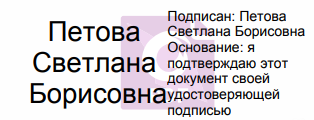 АДАПТИРОВАННАЯ ОСНОВНАЯ ОБРАЗОВАТЕЛЬНАЯ ПРОГРАММА ДОШКОЛЬНОГО ОБРАЗОВАНИЯ ДЛЯ ДЕТЕЙ С ТЯЖЕЛЫМИ НАРУШЕНИЯМИ РЕЧИСрок освоения программы: 2 годаАвторы - разработчики: Петова С.Б.- Заведующий УчрежденияСуслова Д.О.- Зам. зав. поУВР Мазур О.А.–учитель-логопедТерещенко И.Е.– учитель-логопедАнтонова С.В.-воспитатель                                                                         Полякова О.Н.-воспитательг. Гатчина2021 г.ОглавлениеВВЕДЕНИЕ	41 ЦЕЛЕВОЙ РАЗДЕЛ	51.1.  Пояснительная записка.	51.2.   Цели и задачи «Программы»	91. 3.	Принципы и подходы к формированию «Программы»	101.4.  Форма получения образования и форма обучения	121.5.	 Значимые для разработки и реализации «Программы» характеристики особенностей развития детей с ТНР	131.6 Планируемые результаты освоения «Программы» (в соответствии с целевыми ориентирами)	171.7. Педагогическая диагностика	251.8 Часть программы, формируемая участниками образовательного процесса	272. СОДЕРЖАТЕЛЬНЫЙ РАЗДЕЛ	282.1.	Общие положения	282.2  Содержание коррекционно-образовательной деятельности в соответствии с направлениями развития ребенка, представленными в пяти образовательных областях.	282.2.1. Образовательная область «Речевое развитие»	302.2.2.	Образовательная область «Познавательное развитие»	362.2.3. 	Образовательная область «Социально-коммуникативное развитие»	412.2.4. Образовательная	область «Художественно-эстетическое развитие»	45Старший дошкольный возраст (с 5 до 6 лет)	452.2.5.  Образовательная область «Физическое развитие»	502.3. Специальные условия для получения образования детьми с ОВЗ.	572.3.1. Механизмы адаптации программы для детей с ТНР	582.3.2 Использование специальных образовательных программ и методов	592.3.3. Использование специальных методических пособий и дидактических  материалов.	602.3.4. Проведение групповых и индивидуальных коррекционных занятий	602.4. Вариативные формы, способы, методы и средства реализации «Программы».	602.5. Описание образовательной деятельности по профессиональной коррекции нарушений развития детей (коррекционная программа)	642.5.1. Содержание работы учителя-логопеда	802.5.2. Содержание работы воспитателя	832.5.3. Содержание работы музыкального руководителя	842.5.4. Содержание работы инструктора по физической культуре	852.6. Особенности образовательной деятельности разных видов культур и практик	852.7.Способы и направления поддержки детской инициативы.	912.8. Особенности взаимодействие педагогического коллектива с семьями	92воспитанников	932.9.  Иные характеристики содержания программы.	982.10. Часть программы, формируемая участниками образовательных отношений.	983. ОРГАНИЗАЦИОННЫЙ РАЗДЕЛ	993.1 Материально-техническое обеспечение «Программы»	993.2 Методические материалы и средства обучения детей с ТНР	1033.3. Распорядок и режим дня	1043.4.  Особенности традиционных событий, праздников, мероприятий (культурно-досуговая деятельность)	1063.5.  Организация развивающей предметно-пространственной среды	1083.6.  Кадровое обеспечение Программы	1163.7.  Часть программы, формируемая участниками образовательного процесса. - Примерная адаптированная основная образовательная программа для дошкольников с тяжелыми нарушениями речи.	118         3.8. Организация дошкольной образовательной деятельности с  применением дистанционных    технологий……………………………………………………………………………………………………………………………………………………………1194.Дополнительный раздел	1214.1. Краткая презентация Программы	121ВВЕДЕНИЕАдаптированная основная образовательная программа дошкольного образования для детей с тяжелыми нарушениями речи (далее - ТНР) (далее – Программа) отражает современное понимание процесса воспитания и обучения детей дошкольного возраста, основывающееся на психолого- педагогических и медико-социальных закономерностях развития детства. При этом детство рассматривается как уникальный и неповторимый этап жизни ребенка, в котором закладываются основы для его личностного становления, развития способностей и возможностей, воспитания автономии, самостоятельности и дальнейшей социализации.Обучающиеся с тяжелыми нарушениями речи представляют собой сложную разнородную группу, характеризующуюся разной степенью и механизмом нарушения речи, временем его возникновения, разнородным уровнем психофизического развития. Это определяет различные возможности детей в овладении навыками речевого общения.Дошкольники с ТНР овладевают грамматическими формами словоизменения, словообразования, типами предложений, как правило, в той же последовательности, что и при нормальном речевом развитии. Своеобразие овладения грамматическим строем речи детьми с ТНР проявляется в более медленном темпе усвоения, в дисгармонии развитии морфологической и синтаксической системы языка, семантических формально-языковых компонентов, в искажении общей картины речевого развития.При включении ребенка с речевыми нарушениями в образовательный   процесс дошкольной образовательной организации обязательным условием является организация	его	систематического,	адекватного,	непрерывного  психолого-медико-педагогического		сопровождения.		Реализацияданного условия возможна благодаря имеющейся в Российской Федерации системы медико-психолого-педагогической помощи дошкольникам с ТНР. Адаптированная	образовательная Программа  дошкольного		образования разработана в соответствии	с Федеральным	государственнымобразовательным стандартом	и	с	учетом примерной	основной  образовательной программы дошкольного образования, которая одобрена решением Федерального учебно-методического объединения по общему образованию.В Программе учитываются возрастные и индивидуальные потребности ребенка, связанные с его уровнем речевого развития, определяющие особыеусловия получения им образования. Специфической особенностью Программы является коррекционная направленность воспитательно- образовательной работы. В рамках возрастного, деятельностного и дифференцированного подходов к коррекционно-развивающему обучению и воспитанию детей с ТНР, отличительной особенностью данной Программы является выделение специфических коррекционно-педагогических задач, направленных на коррекцию речевых нарушений, а также на формирование эффективных детско-родительских отношений с учетом индивидуальных особенностей развития ребенка.1 ЦЕЛЕВОЙ РАЗДЕЛ1.1.  Пояснительная записка. Адаптированная основная образовательная программа дошкольного образования для детей с тяжёлыми нарушениями речи Муниципального бюджетного дошкольного образовательного учреждения «Центр развития ребёнка - детский сад № 13» (далее «Программа») определяет обязательную часть и часть, формируемую участниками образовательного процесса для детей от 5 до 7 лет, представляет собой целостную, систематизированную модель для реализации педагогического процесса в логопедической группе, на социальную адаптацию и комплексную подготовку к обучению в школе, является обязательным нормативным документом.При разработке «Программы» учитывались следующие нормативные документы:•	Федеральный закон от 29.12.2012.N 273-ФЗ "Об Образовании в Российской Федерации"; •	Приказ МОиНРФ «Об утверждении федерального государственного образовательного стандарта дошкольного образования» от 17 октября 2013 г. №1155;•	Постановлением Главного государственного санитарного врача Российской  Федерации от 28.09.2020 №28 «Об утверждении санитарных правил СП 2.4. 3648- 20 «Санитарно-эпидемиологические требования к организациям воспитания и  обучения, отдыха и оздоровления детей и молодежи»;•	Приказом Министерства просвещения Российской Федерации от 31 июля 2020 года  №373 «Об утверждении Порядка организации и осуществления образовательной  деятельности по основным общеобразовательным программам - образовательным  программам дошкольного образования»;•	Устав МБДОУ «Центр развития ребёнка - детский сад № 13» г. Гатчины •	Распоряжение министерства Просвещения РФ от 09.09.2019 № Р-93 «Об утверждении примерного положения о психолого-педагогическом консилиуме образовательной организации»Обязательная часть «Программы» разработана на основе:1.	Примерной адаптированной основной образовательной программы дошкольного образования детей с тяжелыми нарушениями речи  (Одобрена решением федерального учебно-методического объединения по общему образованию 7 декабря 2017 г. Протокол № 6/17)2.	Часть, формируемая участниками образовательных отношений, составлена с использованием программы под редакцией Н. В. Нищевой «Комплексная образовательная программа дошкольного образования для детей с тяжелыми нарушениями речи (общим недоразвитием речи) с 3 до 7 лет».- СПб.: ООО «Изд-во «Детство-Пресс», 2020.Образовательная программа разработана и утверждена Учреждением самостоятельно в соответствии с ФГОС ДО. Кроме того, учтены концептуальные положения использованных  парциальных программ:-	Л.В.Лопатина «Примерная адаптированная основная образовательная программа для дошкольников с тяжелыми нарушениями речи»;-	В данной «Программе» используются парциально - методические пособия: Коноваленко В.В., Коноваленко С.В. Крупенчук О.И., Жуковой О.С., Ткаченко Т.А., Агранович З.Е., Жуковой Н.С., Пожиленко Е.А., Смирновой Е.А., Спивак Е.Н.,Арбековой Н.Е., Цукановой С.П., Бетц Л.Л., Гомзяк О.С., Бардышевой .Программа предусматривает возможность корректировки ее разделов за счет гибкости содержания.Форма обучения – очная дневная, с применением дистанционных форм обучения.АООП охватывает все основные моменты жизнедеятельности детей дошкольного возраста и направлена на преодоление или ослабление недостатков в физическом и (или) психическом развитии детей, социальную адаптацию и комплексную подготовку к обучению в школе, обеспечивает разностороннее развитие детей в  возрасте от 5 до 7 лет	с учетом их  возрастных  и индивидуальных  особенностей  по основным  образовательным  областям:•	Социально - коммуникативное развитие;•	Познавательное развитие;•	Речевое развитие;•	Художественно – эстетическое развитие;•	Физическое развитие.Настоящая Программа носит коррекционно-развивающий характер. Она предназначена для обучения и воспитания детей 5-7 лет с ТНР, принятых в дошкольное учреждение на два года.Программа сопровождается Приложениями, в которые могут вносится коррективы в зависимости от контингента детей , педагогов, изменений в федеральной нормативно-правовой базе и в деятельности МБДОУ.Программа состоит из обязательной части и части, формируемой участниками образовательных отношений Муниципального бюджетного дошкольного образовательного учреждения. Обе части Программы являются взаимодополняющими и необходимыми с точки зрения реализации Федерального государственного образовательного стандарта дошкольного образования.Обязательная часть Программы предполагает комплексность подхода, обеспечивая развитие детей во всех пяти взаимодополняющих образовательных областях: познавательном, речевом, физическом, художественно-эстетическом и социально-коммуникативном развитии.Содержание	Программы	в соответствии с требованиями Стандарта включает три основных раздела – целевой, содержательный и организационный.Целевой   раздел   Программы определяет   ее   цели   и   задачи,   принципы и подходы к формированию Программы, планируемые результаты ее освоения в виде целевых ориентиров.Содержательный раздел Программы включает описание коррекционно- образовательной деятельности в соответствии с  направлениями развития ребенка в пяти образовательных областях – социально-коммуникативной, познавательной, речевой, художественно-эстетической, физической, что обеспечивает адаптацию и интеграцию детей с ОВЗ в обществе.Программа определяет примерное содержание образовательных областей с учетом возрастных и индивидуальных особенностей детей в различных видах деятельности, таких как:•	игровая (сюжетно-ролевая игра, игра с правилами и другие виды игры);•	коммуникативная (общение и взаимодействие со взрослыми и другими детьми);•	познавательно-исследовательская (исследование и познание природного и социального миров в процессе наблюдения и взаимодействия с ними), а также такими видами активности ребенка, как:•	восприятие художественной литературы и фольклора;•	самообслуживание и элементарный бытовой труд (в помещении и на улице);•	конструирование		из	разного	материала,	включая	конструкторы, модули,	бумагу,	природный и иной материал;•	изобразительная (рисование, лепка, аппликация);•	музыкальная (восприятие и понимание смысла музыкальных произведений, пение, музыкально-ритмические движения, игры на детских музыкальных инструментах);•	двигательная (овладение основными движениями) формы активности ребенка.Организационный		раздел        Программы	  описывает систему	условий реализации коррекционно-образовательной деятельности, необходимых для достижения целей Программы, планируемых результатов ее освоения в виде целевых ориентиров, а   также особенности организации коррекционно-образовательной деятельности, а именно описание:•	психолого-педагогических,	кадровых,	материально-технических	и условий;•	особенностей организации развивающей предметно-пространственной среды;•	особенностей	коррекционно-образовательной	деятельности	разных видов и культурных	практик;•	способов и направлений поддержки детской инициативы; •	особенностей взаимодействия педагогического коллектива с семьями дошкольников;•	особенностей   разработки   режима    дня    и    формирования распорядка дня с учетом возрастных и индивидуальных особенностей детей, их   специальных   образовательных потребностей.Соотношение обязательной части Программы и части, формируемой участниками образовательных отношений, определено как 60% и 40%.В    соответствии         с  Программой	описание традиционных событий, праздников и мероприятий с учетом региональных и других социокультурных особенностей включено в часть, формируемую участниками образовательных отношений.Программа содержит развивающее оценивание достижения целей в форме педагогической и психологической диагностики     развития   детей, а также   качества   реализации   основной   общеобразовательной программы.	Система оценивания качества реализации программы направлена в первую очередь на оценивание созданных дошкольным учреждением условий внутри образовательного процесса.Программа завершается описанием перспектив по ее совершенствованию и развитию и краткой презентацией Программы.1.2.   Цели и задачи «Программы» Целью данной «Программы» является построение системы коррекционно- развивающей работы в логопедических группах для детей с общим недоразвитием речи в возрасте с 5 до 7 лет, предусматривающей полное взаимодействие и преемственность действий всех специалистов дошкольного образовательного учреждения и родителей дошкольников. Комплексность педагогического воздействия направлена на выравнивание речевого и психофизического развития детей и обеспечивает их всестороннее гармоничное развитие, обеспечение равных стартовых возможностей для успешного обучения выпускников МБДОУ в школе.Для реализации поставленной цели определены следующие задачи «Программы»:•	Обследование воспитанников общеразвивающих групп (средний и старший дошкольный возраст) МБДОУ и выявление среди них детей, нуждающихся в профилактической и коррекционной помощи в области развития речи.•	Изучение уровня речевого, познавательного, социально-личностного, физического развития и индивидуальных особенностей детей, нуждающихся в логопедической поддержке, определение основных направлений и содержание работы с каждым ребёнком.•	Систематическое проведение необходимой профилактической и коррекционной работы с детьми в соответствии с планами индивидуальных и подгрупповых занятий.•	Проведение мониторинговых исследований результатов коррекционной работы, определение степени речевой готовности детей к школьному обучению.•	Формирование у педагогического коллектива МБДОУ и родителей информационной готовности к логопедической работе, оказание помощи в организации полноценной речевой среды.•	Координация деятельности педагогов и родителей в рамках речевого развития детей (побуждение родителей к сознательной деятельности по речевому развитию дошкольников в семье).Обеспечение психолого-педагогической поддержки семьи и повышения компетентности родителей (законных представителей) в  вопросах развития и образования, охраны и укрепления здоровья детей (п. 1.6 Стандарта).В соответствии с требованиями Стандарта «Программа» имеет четкую структуру, опирающуюся на примерную основную образовательную программу дошкольного образования, описывает условия реализации и содержит описание планируемых результатов освоения образовательной программы дошкольного образования.1. 3.	Принципы и подходы к формированию «Программы»«Программа» базируется на основных принципах дошкольного образования, сформулированных в ФГОС ДО.Для успешной деятельности по реализации «Программы», для достижения максимальной эффективности коррекционно- образовательной работы с детьми учитываются:•	особенности психофизического развития и возможности детей;•	знания о здоровье воспитанников и микро-социальных условиях;•	возраст ребенка, в котором он поступил в детский сад и предполагаемой длительности пребывания в данном учреждении;•	синхронизирование процессов обучения, коррекции и воспитания, сделать их взаимодополняющими,	обогащающими	физическое,	социально-личностное, интеллектуальное и художественно-эстетическое развитие детей;•	осуществление необходимой квалифицированной коррекции недостатков в физическом и (или) психическом развитии и дошкольного образования детей с ограниченными возможностями здоровья с учетом особенностей психофизического развития и возможностей детей;•	содействие и сотрудничество детей и взрослых, признание ребенка полноценным участником (субъектом) образовательных отношений;•	поддержка инициативы детей в различных видах деятельности;•	взаимодействие с семьями воспитанников для обеспечения полноценного развития детей;•	оказание консультативной и методической помощи родителям (законным представителям) по вопросам воспитания, обучения и развития детей;•	учёт этнокультурной ситуации развития ребёнка;•	принцип развивающего образования, реализующийся через деятельность каждого ребенка в зоне его ближайшего развития; •	принцип интеграции усилий специалистов; •	принцип конкретности и доступности учебного материала, соответствия требований, методов, приемов и условия   образования индивидуальным и возрастным особенностям детей;•	принцип систематичности и взаимосвязи учебного материала;•	принцип постепенности подачи учебного материала;•	принцип концентрического наращивания информации в каждой возрастной группе во всех пяти образовательных областях.Принципы построения коррекционной программы:•	системный подход в реализации задач;•	единство обследования и коррекции развития ребенка;•	развивающий характер обучения с учетом сензитивных периодов развития;•	целостность	подходов	к	коррекции	развития,	сохранения	и	укрепления физического, психического, духовного здоровья;•	интегрированность, взаимодополняемость всех компонентов коррекционно- педагогического процесса;•	расширение пространства детства.  Основой «Программы» является создание оптимальных условий для коррекционно-развивающей работы и всестороннего гармоничного развития детей с ОВЗ.  Главная идея заключается в реализации общеобразовательных задач дошкольного образования с привлечением синхронного выравнивания речевого и психического развития детей, то есть одним из основных принципов  «Программы» является принцип природосообразности, который учитывает общность развития нормально развивающихся детей и детей с общим недоразвитием речи и основывается на онтогенетическом принципе, учитывая закономерности развития детской речи в норме.  Кроме того, «Программа» имеет в своей основе также принципы систематичности и взаимосвязи учебного материала, его конкретности и доступности, постепенности, концентрического наращивания информации в каждой из последующих возрастных групп по всем направлениям работы, что позволяет ребенку опираться на уже имеющиеся у него знания и умения, и в конечном итоге обеспечивает поступательное развитие.Таким образом, выполнение коррекционных, развивающих и воспитательных задач обеспечивается благодаря комплексному подходу и тесной взаимосвязи работы специалистов педагогического и медицинского профилей. Так, взаимосвязь в работе невролога и учителя-логопеда обеспечивают выбор адекватной коррекционной методики.Реализация принципа комплексности способствует более высоким темпам общего и речевого развития детей и предусматривает совместную работу логопеда, музыкального руководителя, инструктора физического воспитания, воспитателей.В логопедической группе коррекционное направление работы является ведущим, а общеобразовательное — подчиненным. Все педагоги, следят за речью детей и закрепляют речевые навыки, сформированные логопедом. Кроме того, все специалисты под руководством логопеда занимаются коррекционной работой, участвуют в исправлении речевого нарушения и связанных с ним процессов. Все специалисты в своей работе учитывают возрастные и личностные особенности детей, состояние их двигательной сферы, характер и степень нарушения речевых и неречевых процессов: пространственного гнозиса и праксиса, слухового и зрительного восприятия, внимания, памяти и т.д. Воспитатель, музыкальный руководитель, руководитель физического воспитания осуществляют общеобразовательные мероприятия, предусмотренные программой массового детского сада, занимаются умственным, нравственным, эстетическим, физическим, патриотическим воспитанием, обеспечивая тем самым гармоничное всестороннее развитие детей.«Программа» предназначена для детей со  вторым, вторым – третьим,  третьимуровнем речевого развития от 5 до 7 лет в логопедической группе для детей  с тяжёлыми нарушениями речи. Для детей с первым, первым - вторым уровнем речевого развития составляются индивидуальные коррекционно-развивающие маршруты. Срок реализации данной программы рассчитан на 2 года.Основные подходы к формированию «Программы»•	«Программа» сформирована на основе требований ФГОС, предъявляемых к структуре образовательной программы дошкольного образования и ее объему.•	«Программа» определяет содержание и организацию образовательной деятельности на уровне дошкольного образования.•	«Программа» обеспечивает развитие личности детей  дошкольного возраста в различных видах общения и деятельности с учетом их возрастных, индивидуальных психологических и физиологических особенностей•	«Программа» сформирована как программа психолого-педагогической поддержки позитивной социализации и индивидуализации, развития личности детей дошкольного возраста и определяет комплекс основных характеристик дошкольного образования (объем, содержание и планируемые результаты в виде целевых ориентиров дошкольного образования).1.4.  Форма получения образования и форма обучения В ДОУ осуществляется обучение в очной форме с учетом потребностей и возможностей личности воспитанника. Основной формой организации образовательного процесса в очной форме обучения является непосредственно образовательная деятельность (НОД). Организация образовательного процесса в очной форме обучения регламентируется АООП и режимом занятий.1.5.	 Значимые для разработки и реализации «Программы» характеристики особенностей развития детей с ТНРОбразовательная деятельность в МБДОУ осуществляется в группах общеразвивающих и в группах компенсирующей направленности. Разделение детей на возрастные группы осуществляется в соответствии с закономерностями психического развития ребенка и позволяет более эффективно решать задачи по реализации «Программы» с детьми, имеющими, в целом, сходные возрастные характеристики и индивидуальные особенности.     Значимые характеристики определяются на начало реализации АООП, включают в себя следующие показатели: возрастной и количественный состав детей, речевое заключение (диагноз). Основными участниками реализации программы являются: дети дошкольного возраста с ОВЗ, родители (законные представители), педагоги. Дети с тяжелыми нарушениями речи – это особая категория детей с нарушениями всех компонентов речи при сохранном слухе и первично сохранном интеллекте. К группе детей с тяжелыми нарушениями речи относятся дети с фонетическим недоразвитием (ФН) при дизартрическом компоненте, фонетико-фонематическим недоразвитием речи при дислалии, ринолалии, легкой степени дизартрии; с общим недоразвитием речи всех уровней речевого развития при дизартрии, ринолалии, алалии и т.д., у которых имеются нарушения всех компонентов языка. Исходя из педагогических наблюдений, мониторинга состояния здоровья детей отчетливо наблюдается тенденция к ухудшению здоровья и физического развития детей дошкольного возраста, имеющих тяжелые нарушения речи. В связи с этим, на современном этапе развития общества дошкольное образовательное учреждение является важнейшим звеном в формировании и укреплении здоровья, воспитании культуры здоровья у детей дошкольного возраста. Дошкольники с тяжёлыми нарушениями речи (ТНР) – это дети с поражением центральной нервной системы, у которых стойкое речевое расстройство сочетается с различными особенностями психической деятельности. В МБДОУ функционирует 2 возрастные группы для детей дошкольного возраста с ТНР, группа компенсирующей направленности 5-6 лет-19 детей и группа компенсирующей направленности 6-7 лет-21ребенок.Образовательный процесс осуществляется в режиме 5-дневной рабочей недели. В субботу, воскресенье и праздничные дни образовательная организация не работает. Продолжительность пребывания детей в МБДОУ групп компенсирующей направленности с 7.00 до 19.00. (с 8.00-18.00-образовательная деятельность).Реализация АООП осуществляется в очной форме обучения. Организация образовательного процесса в очной форме обучения регламентируется программой  и расписанием непрерывной образовательной деятельности. Воспитание и обучение в детском саду носит светский, общедоступный характер и ведется на русском языке. В данных группах ведут свою работу ведущий специалист (учитель-логопед), воспитатели и следующие специалисты: музыкальный руководитель, инструктор по физической культуре. Срок реализации «Программы»: 2 года.Характеристика особенностей развития детей дошкольного возрастаДизартрия — это нарушение звукопроизношения, голосообразования и просодики, обусловленное недостаточностью иннервации мышц речевого аппарата: дыхательного, голосового, артикуляционного. При дизартрии нарушается двигательный механизм речи за счет органического поражения центральной нервной системы. Структуру дефекта при дизартрии составляет нарушение всей произносительной стороны речи и внеречевых процессов: общей и мелкой моторики, пространственных представлений и др.Исследования выявили у детей со стертой дизартрией нарушения иннервации мимической мускулатуры. У многих детей отмечается: быстрое утомление, повышение саливации, наличие гиперкинезов мышц лица и язычной мускулатуры. В некоторых случаях выявляется отклонение языка (девиация). Фонетические и просодические нарушения при стертой дизартрии обусловлены паретичностью или спастичностью отдельных групп мышц артикуляционного, голосового и дыхательного отдела речевого аппарата.Так, у детей со стертой дизартрией кроме нарушения звукопроизношения отмечаются нарушение голоса и его модуляций, слабость речевого дыхания, выраженные просодические нарушения. Вместе с тем в разной степени нарушаются общая моторика и тонкие дифференцированные движения рук. Выявленные моторная неловкость, недостаточная координированность движений служат причиной отставания формирования навыков самообслуживания, а несформированность тонких дифференцированных движений пальцев рук является причиной трудностей при формировании графомоторных навыков.	Общее недоразвитие речи (ОНР) рассматривается как системное нарушение речевой деятельности, сложные речевые расстройства, при которых у детей нарушено формирование всех компонентов речевой системы, касающихся и звуковой, и смысловой сторон, при нормальном слухе и сохранном интеллекте (Левина Р. Е., Филичева Т. Б., Чиркина Г. В.). Речевая недостаточность при ОНР у дошкольников может варьироваться от полного отсутствия речи до развернутой речи с выраженными проявлениями лексико-грамматического и фонетико-фонематического недоразвития (Левина Р. Е.). В настоящее время выделяют четыре уровня речевого развития, отражающие состояние всех компонентов языковой системы у детей с ОНР (Филичева Т. Б.). При первом уровне речевого развития речевые средства ребенка ограничены, активный словарь практически не сформирован и состоит из звукоподражаний, звукокомплексов, лепетных слов. Высказывания сопровождаются жестами и мимикой. Характерна многозначность употребляемых слов, когда одни и те же лепетные слова используются для обозначения разных предметов, явлений, действий. Возможна замена названий предметов названиями действий и наоборот. В активной речи преобладают корневые слова, лишенные флексий. Пассивный словарь шире активного, но тоже крайне ограничен. Практически отсутствует понимание категории числа существительных и глаголов, времени, рода, падежа. Произношение звуков носит диффузный характер. Фонематическое развитие находится в зачаточном состоянии. Ограничена способность восприятия и воспроизведения слоговой структуры слова. При переходе ко второму уровню речевого развития речевая активность ребенка возрастает. Активный словарный запас расширяется за счет обиходной предметной и глагольной лексики. Возможно использование местоимений, союзов и иногда простых предлогов. В самостоятельных высказываниях ребенка уже есть простые нераспространенные предложения. При этом отмечаются грубые ошибки в употреблении грамматических конструкций, отсутствует согласование прилагательных с существительными, отмечается смешение падежных форм и т. д. Понимание обращенной речи значительно развивается, хотя пассивный словарный запас ограничен, не сформирован предметный и глагольный словарь, связанный с трудовыми действиями взрослых, растительным и животным миром. Отмечается незнание не только 12 оттенков цветов, но и основных цветов. Типичны грубые нарушения слоговой структуры и звуконаполняемости слов. У детей выявляется недостаточность фонетической стороны речи (большое количество несформированных звуков). Третий уровень речевого развития характеризуется наличием развернутой фразовой речи с элементами лексико-грамматического и фонетико-фонематического недоразвития. Отмечаются попытки употребления даже предложений сложных конструкций. Лексика ребенка включает все части речи. При этом может наблюдаться неточное употребление лексических значений слов. Появляются первые навыки словообразования. Ребенок образует существительные и прилагательные с уменьшительными суффиксами, глаголы движения с приставками. Отмечаются трудности при образовании прилагательных от существительных. По-прежнему отмечаются множественные аграмматизмы. Ребенок может неправильно употреблять предлоги, допускает ошибки в согласовании прилагательных и числительных с существительными. Характерно недифференцированное произношение звуков, причем замены могут быть нестойкими. Недостатки произношения могут выражаться в искажении, замене или смешении звуков. Более устойчивым становится произношение слов сложной слоговой структуры. Ребенок может повторять трех- и четырехсложные слова вслед за взрослым, но искажает их в речевом потоке. Понимание речи приближается к норме, хотя отмечается недостаточное понимание значений слов, выраженных приставками и суффиксами. Четвертый уровень речевого развития (Филичева Т. Б.) Речь таких детей, на первый взгляд, производит вполне благополучное впечатление. Лишь детальное и углубленное обследование, выполнение специально подобранных заданий позволяет выявить остаточные проявления общего недоразвития речи. Четвертый уровень речевого развития характеризуется незначительными нарушениями компонентов языковой системы ребенка. Отмечается недостаточная дифференциация звуков. Характерны своеобразные нарушения слоговой структуры слов, проявляющиеся в неспособности ребенка удерживать в памяти фонематический образ слова при понимании его значения. Следствием этого является искажение звуконаполняемости слов в различных вариантах. Недостаточная внятность речи и нечеткая дикция оставляют впечатление «смазанности». Остаются стойкими ошибки при употреблении суффиксов (единичности, эмоционально-оттеночных, уменьшительно-ласкательных, увеличительных). Отмечаются трудности в образовании сложных слов. Кроме того, ребенок испытывает затруднения при планировании высказывания и отборе соответствующих языковых средств, что обусловливает своеобразие его связной речи. Особую трудность для этой категории детей представляют сложные предложения с разными придаточными.Дети с общим недоразвитием речи имеют по сравнению с возрастной нормой особенности развития сенсомоторных, высших психических функций, психической активности. Данная «Программа» построена на принципе гуманно-личностного отношения к ребенку и позволяет обеспечить развивающее обучение дошкольников, формирование базовых основ культуры личности детей, всестороннее развитие интеллектуально-волевых качеств, дает возможность сформировать у детей все психические процессы. Одной из основных задач «Программы» является овладение детьми самостоятельной, связной, грамматически правильной речью и коммуникативными навыками, фонетической системой русского языка, элементами грамоты, что формирует психологическую готовность к обучению в школе и обеспечивает преемственность со следующей ступенью системы общего образования. Настоящей «Программой» предусмотрена необходимость охраны и укрепления физического и психического здоровья детей, обеспечения эмоционального благополучия каждого ребенка. Так она позволяет формировать оптимистическое отношение детей к окружающему, что дает возможность ребенку жить и развиваться, обеспечивает позитивное эмоционально-личностное и социально- коммуникативное развитие. Основой «Программы» является создание оптимальных условий для коррекционной и образовательной работы и всестороннего гармоничного развития детей с тяжелыми нарушениями речи (общим недоразвитием речи). Это достигается за счет создания комплекса коррекционно-развивающей и образовательной деятельности группе комбинированной и компенсирующей направленности с учетом особенностей психофизического развития детей данного контингента. Главная идея «Программы» заключается в реализации общеобразовательных задач дошкольного образования с привлечением синхронного выравнивания речевого и психического развития детей с общим недоразвитием речи, то есть одним из основных принципов программы является принцип природосообразности. «Программа» учитывает общность развития нормально развивающихся детей и детей с общим недоразвитием речи и основывается на онтогенетическом принципе, учитывая закономерности развития детской речи в норме.1.6 Планируемые результаты освоения «Программы» (в соответствии с целевыми ориентирами)В соответствии с ФГОС ДО специфика дошкольного детства и системныеособенности дошкольного образования делают неправомерными требования отребенка дошкольного возраста конкретных образовательных достижений.Поэтому результаты освоения «Программы» представлены в виде целевыхориентиров дошкольного образования и представляют собой возрастныехарактеристики возможных достижений ребенка с ТНР к концу дошкольногообразования.Целевые ориентиры освоения «Программы»детьми старшего дошкольного возраста с ТНР (с 5 до 6 лет)Речевое развитие. Ребенок контактен, часто становится инициатором общения со сверстниками и взрослыми; эмоциональные реакции адекватны и устойчивы, ребенок эмоционально стабилен; пассивный словарь ребенка соответствует возрастной норме; ребенок может показать по просьбе взрослого несколько предметов или объектов, относящихся к одному понятию; показать на предложенных картинках названные взрослым действия; показать по картинкам предметы определенной геометрической формы, обладающие определенными свойствами; понимает различные формы словоизменения; понимает предложно-падежные конструкции с простыми предлогами, уменьшительно-ласкательные суффиксы существительных, дифференцирует формы единственного и множественного числа глаголов, глаголы с приставками; понимает смысл отельных предложений, хорошо понимает связную речь; без ошибок дифференцирует как оппозиционные звуки, не смешиваемые в произношении, так и смешиваемые в произношении; уровень развития экспрессивного словаря соответствует возрасту; ребенок безошибочно называет по картинкам предложенные предметы, части тела и предметов; обобщает предметы и объекты, изображенные на картинке; не допускает ошибок при назывании действий, изображенных на картинках; называет основные и оттеночные цвета, называет форму указанных предметов; уровень развития грамматического строя речи практически соответствует возрастной норме; ребенок правильно употребляет имена существительные в именительном падеже единственного и множественного числа, имена существительные в косвенных падежах; имена существительные множественного числа в родительном падеже; согласовывает прилагательные с существительными единственного числа; без ошибок употребляет предложно-падежные конструкции; согласовывает числительные 2 и 5 с существительными; образовывает существительные с уменьшительно-ласкательными суффиксами и названия детенышей животных; уровень развития связной речи практически соответствует возрастной норме; без помощи взрослого пересказывает небольшой текст с опорой на картинки, по предложенному или коллективно составленному плану; составляет описательный рассказ по данному или коллективно составленному плану; составляет рассказ по картине по данному или коллективно составленному плану; знает и умеет выразительно рассказывать стихи; не нарушает звуконаполняемость и слоговую структуру слов; объем дыхания достаточный, продолжительность выдоха нормальная, сила голоса и модуляция в норме. Темп и ритм речи, паузация нормальные. Ребенок употребляет основные виды интонации; ребенок без ошибок повторяет слоги с оппозиционными звуками, выделяет начальный ударный гласный из слов, у него сформированы навыки фонематического анализа и синтеза, слогового анализа слов, анализа простых предложений. Познавательное развитие. Ребенок различает и соотносит основные и оттеночные цвета, различает предложенные геометрические формы; хорошо ориентируется в пространстве и в схеме собственного тела, показывает по просьбе взрослого предметы, которые находятся вверху, внизу, впереди, сзади, слева, справа); показывает правый глаз, левый глаз, правое ухо, левое ухо; без труда складывает картинку из 4—6 частей со всеми видами разреза; складывает из палочек предложенные изображения; ребенок знает названия плоских и объемных геометрических форм (круг, квадрат, треугольник, овал, прямоугольник, куб, шар, цилиндр, кирпичик, конус) , различает их и использует в деятельности; знает и различает основные и оттеночные цвета: красный, оранжевый, желтый, зеленый, голубой, синий, фиолетовый, коричневый, серый, белый, черный; различает параметры величины и владеет навыками сравнения предметов по величине; умеет проводить анализ объектов, называя целое, а потом вычленяя его части, детали; умеет соединять детали для создания постройки, владеет разными способами конструирования; хорошо ориентируется в пространстве и определяет положение предметов относительно себя; владеет навыками счета в пределах пяти; у ребенка сформированы обобщающие понятия: деревья, овощи, фрукты, цветы, животные, птицы, рыбы, насекомые, транспорт, игрушки, одежда, обувь, посуда, мебель; ребенок умеет обобщать предметы по определенным признакам и классифицировать их; умеет устанавливать некоторые причинно-следственные связи между явлениями природы; знает и соблюдает некоторые правила поведения в природе, знает, что нельзя разорять муравейники, доставать птенцов из гнезд, ломать ветки деревьев и т. п. Социально-коммуникативное развитие. Ребенок принимает активное участие в коллективных играх, изменяет ролевое поведение в игре, проявляет инициативность в игровой деятельности, организует игры на бытовые и сказочные сюжеты; принимает участие в других видах совместной деятельности; умеет регулировать свое поведение на основе усвоенных норм и правил; положительно оценивает себя и свои возможности; владеет коммуникативными навыками, умеет здороваться, прощаться, благодарить, спрашивать разрешения, поздравлять с праздником, умет выразить свои чувства словами; знает свои имя и фамилию, имена и отчества родителей и других членов семьи, имена и отчества педагогов; знает, в какой стране и в каком населенном пункте он живет; с охотой выполняет поручения взрослых, помогает готовить материалы и оборудование для совместной деятельности, а потом помогает убирать их; убирает игровое оборудование, закончив игры; с удовольствием принимает участие в продуктивной трудовой деятельности; имеет представления о труде взрослых, названиях профессий, трудовых действиях представителей этих профессий, понимает значимость труда взрослых. Художественно-эстетическое развитие. Ребенок знаком с произведениями различной тематики, эмоционально реагирует на прочитанное, высказывает свое отношение к нему, может оценить поступки героев, пересказывает произведения по данному плану, участвует в их драматизации, читает стихи; в рисовании может создавать образы знакомых предметов, передавая их характерные признаки; может создавать многофигурные композиции на бытовые и сказочные сюжеты; использует цвет для передачи эмоционального состояния; в лепке создает образы знакомых предметов или персонажей; в аппликации создает композиции из вырезанных форм; знаком с произведениями народного прикладного искусства, узнает их, эмоционально на них реагирует; умеет в движении передавать характер музыки, выразительно танцует, поет, участвует в музыкальных играх, может определить жанр музыкального произведения; без ошибок дифференцирует звучание нескольких игрушек, музыкальных инструментов, определяет направление звука, воспроизводит предложенные педагогом ритмы. Физическое развитие. Общая и ручная моторика ребенка развиты в соответствии с возрастной нормой, все движения выполняются в полном объеме, нормальном темпе; координация движений не нарушена; ребенок ходит прямо, свободно, не опуская голову, может пробежать в медленном темпе 200 метров; может прыгнуть в длину с места на 60 сантиметров, отталкиваясь двумя ногами; умеет бросать мяч от груди, из-за головы и ловить его двумя руками; может ходить по гимнастической скамейке, удерживая равновесие; может лазать по гимнастической стенке верх и вниз; охотно выполняет гигиенические процедуры, знает, что нужно ежедневно гулять, делать зарядку; у ребенка сформированы навыки безопасного поведения дома, в детском саду, на улице, в транспорте; в мимической мускулатуре движения выполняются в полном объеме и точно, синкинезии отсутствуют; артикуляционная моторика в норме, движения выполняются в полном объеме и точно; переключаемость в норме; синкинезии и тремор отсутствуют; саливация в норме.Целевые ориентиры освоения «Программы»детьми подготовительного к школе  возраста с ТНР (с 6 до 7 лет)     Как уже отмечалось, главной идеей Программы является реализация общеобразовательных задач дошкольного образования с привлечением синхронного выравнивания речевого и психического развития детей с общим недоразвитием речи. Результаты освоения Программы представлены в виде целевых ориентиров. В соответствие с ФГОС ДО целевые ориентиры дошкольного образования определяются независимо от характера программы, форм ее реализации, особенностей развития детей.       Целевые ориентиры данной программы базируются на ФГОС ДО и задачах данной программы. Целевые ориентиры даются для детей старшего дошкольного возраста (на этапе завершения дошкольного образования). К целевым ориентирам дошкольного образования (на этапе завершения дошкольного образования) в соответствии с данной Программой относятся следующие социально-нормативные характеристики возможных достижений ребенка:ребенок хорошо владеет устной речью, может выражать свои мысли и желания, проявляет инициативу в общении, умеет задавать вопросы, делать умозаключения, знает и умеет пересказывать сказки, рассказывать стихи, составлять рассказы по серии сюжетных картинок или по сюжетной картинке, творческие рассказы; у него сформированы элементарные навыки звуко-слогового анализа слов, анализа предложений, что обеспечивает формирование предпосылок грамотности;у него сформирован грамматический строй речи, он владеет разными способами словообразования; ребенок любознателен, склонен наблюдать, экспериментировать; он обладает начальными знаниями о себе, о природном и социальном мире, умеет обследовать предметы разными способами, подбирать группу предметов по заданному признаку, знает и различает основные и оттеночные цвета, плоские и объемные геометрические формы;у ребенка сформированы представления о профессиях, трудовых действиях; ребенок знаком с составом числа из единиц в пределах десяти, владеет навыками количественного и порядкового счета;у ребенка сформированы навыки ориентировки в пространстве, на плоскости, по простейшей схеме, плану; у ребенка есть представления о смене времен года и их очередности, смене частей суток и их очередности, очередности дней недели; у ребенка сформировано интеллектуальное мышление; ребенок способен к принятию собственных решений с опорой на знания и умения в различных видах деятельности, ребенок умеет организовывать игровое взаимодействие, осваивать игровые способы действий, создавать проблемно-игровые ситуации, овладевать условностью игровых действий, заменять предметные действия действиями с предметами-заместителями, а затем и словом, отражать в игре окружающую действительность; ребенок инициативен, самостоятелен в различных видах деятельности, способен выбрать себе занятия и партнеров по совместной деятельности, у ребенка развиты коммуникативные навыки, эмоциональная отзывчивость на чувства окружающих людей, подражательность, творческое воображение; ребенок активен, успешно взаимодействует со сверстниками и взрослыми; у ребенка сформировалось положительное отношение к самому себе, окружающим, к различным видам деятельности;ребенок способен адекватно проявлять свои чувства, умеет радоваться успехам и сопереживать неудачам других, способен договариваться, старается разрешать конфликты; ребенок обладает чувством собственного достоинства, чувством веры в себя; ребенок обладает развитым воображением, которое реализует в разных видах деятельности; ребенок умеет подчиняться правилам и социальным нормам, способен к волевым усилиям, знаком с принятыми нормами и правилами поведения и готов соответствовать им; у ребенка развиты крупная и мелкая моторика, он подвижен и вынослив, владеет основными движениями, может контролировать свои движения, умеет управлять ими. Социально-коммуникативное развитие–	владеет основными продуктивной деятельности, проявляет инициативу и самостоятельность в разных видах деятельности: в игре, общении, конструировании и др.;–	выбирает род занятий, участников по совместной деятельности, избирательно и устойчиво взаимодействует с детьми;–	участвует в коллективном создании замысла в игре и на занятиях;–	передает как можно более точное сообщение другому, проявляя внимание к собеседнику;–	регулирует свое поведение в соответствии с усвоенными нормами и правилами, проявляет кооперативные умения в процессе игры, соблюдая отношения партнерства, взаимопомощи, взаимной поддержки (сдерживает агрессивные реакции, справедливо распределяет роли, помогает друзьям и т.п.);–	отстаивает усвоенные нормы и правила перед ровесниками и взрослыми;–	использует в играх знания, полученные в ходе экскурсий, наблюдений, знакомства с художественной литературой, картинным материалом,–	народным творчеством, историческими сведениями, мультфильмами и т.п.;–	переносит ролевые действия в соответствии с содержанием игры на ситуации, тематически близкие знакомой игре;–	стремится к самостоятельности, проявляет относительную независимость от взрослого.Познавательное развитие–	обладает сформированными представления о форме, величине, пространственных отношениях элементов конструкции, умеет отражать ихв речи;–	использует в процессе продуктивной деятельности все виды словесной регуляции: словесного отчета, словесного сопровождения и словесного планирования деятельности;–	выполняет схематические рисунки и зарисовки выполненных построек (по групповому и индивидуальному заданию);–	самостоятельно анализирует объемные и графические образцы,создает конструкции на основе проведенного анализа;–	воссоздает целостный образ объекта из разрезных предметных и сюжетных картинок, сборно-разборных игрушек, иллюстрированных кубиков и пазлов;–	устанавливает причинно-следственные связи между условиями жизни, внешними и функциональными свойствами в животном и растительном мире на основе наблюдений и практического экспериментирования;–	демонстрирует сформированные представления о свойствах и отношениях объектов;–	моделирует различные действия, направленные на воспроизведение величины, формы предметов, протяженности, удаленности с помощью пантомимических, знаково-символических графических и других средств на основе предварительного тактильного и зрительного обследования предметов и их моделей;–	владеет элементарными математическими представлениями: количество в пределах десяти, знает цифры 0, 1–9 в правильном и зеркальном (перевернутом) изображении, среди наложенных друг на друга изображений, соотносит их с количеством предметов; решает простые арифметические задачи устно, используя при необходимости в качестве счетного материала символические изображения (палочки, геометрические фигуры);–	определяет пространственное расположение предметов относительно себя (впереди, сзади, рядом со мной, надо мной, подо мной), геометрические фигуры и тела.–	определяет времена года (весна, лето, осень, зима), части суток (утро, день, вечер, ночь);–	использует в речи математические термины, обозначающие величину, форму, количество, называя все свойства, присущие объектам, а также свойства, не присущие объектам, с использованием частицы не;–	владеет разными видами конструирования (из бумаги, природного материала, деталей конструктора);–	создает предметные и сюжетные композиции из строительного материала по образцу, схеме, теме, условиям, замыслу (восемь-десять деталей);Речевое развитие–	самостоятельно получает новую информацию (задает вопросы, экспериментирует);–	правильно произносит все звуки, замечает ошибки в звукопроизношении;–	грамотно использует все части речи, строит распространенные предложения;–	владеет словарным запасом, связанным	с	содержанием	эмоционального, бытового, предметного, социального и игрового опыта детей;–	использует обобщающие слова, устанавливает и выражает в речи антонимические и синонимические отношения;–	объясняет значения знакомых многозначных слов;–	пересказывает литературные произведения, по иллюстративному материалу (картинкам, картинам, фотографиям), содержание которых отражает эмоциональный, игровой, трудовой, познавательный опыт детей;–	пересказывает произведение от лица разных персонажей, используя языковые (эпитеты, сравнения, образные выражения) и интонационнообразные (модуляция голоса, интонация) средства выразительности речи;–	выполняет речевые действия в соответствии с планом повествования, составляет рассказы по сюжетным картинкам и по серии сюжетных картинок, используя графические схемы, наглядные опоры;–	отражает в речи собственные впечатления, представления, события своей жизни, составляет с помощью взрослого небольшие сообщения, рассказы «из личного опыта»;–	владеет языковыми операции, обеспечивающими овладение грамотой.Художественно-эстетическое развитие–	стремится к использованию различных средств и материалов в процессе изобразительной деятельности (краски, карандаши, волоконные карандаши, восковые мелки, пастель, фломастеры, цветной мел для рисования, пластилин, цветное и обычное тесто для лепки, различные виды бумаги, ткани для аппликации и т. д.);–	владеет разными способами вырезания (из бумаги, сложенной гармошкой, сложенной вдвое и т.п.);–	знает основные цвета и их оттенки, смешивает и получает оттеночные цвета красок;–	понимает доступные произведения искусства (картины, иллюстрации к сказкам и рассказам, народная игрушка: семеновская матрешка, дымковская и богородская игрушка);–	умеет определять замысел изображения, словесно его формулировать, следовать ему в процессе работы и реализовывать его до конца, объяснять в конце работы содержание, получившегося продукта деятельности;–	эмоционально откликается на воздействие художественного образа, понимает содержание произведений и выражает свои чувства и эмоции с помощью творческих рассказов;–	проявляет интерес к произведениям народной, классической и современной музыки, к музыкальным инструментам;–	имеет элементарные представления о видах искусства;–	воспринимает музыку, художественную литературу, фольклор;–	сопереживает персонажам художественных произведений.Физическое развитие–	выполняет основные виды движений и упражнения по словесной инструкции взрослых;–	выполняет	согласованные	движения,	а	также	разноименные	и разнонаправленные движения;–	выполняет разные виды бега;–	сохраняет заданный темп (быстрый, средний, медленный) во время ходьбы;–	осуществляет элементарное двигательное и словесное планирование действий в ходе спортивных упражнений;–	знает и подчиняется правилам подвижных игр, эстафет, игр с элементами спорта;–	владеет элементарными нормами и правилами здорового образа жизни (в питании, двигательном режиме, закаливании, при формировании полезных привычек и др.).Целевые ориентиры АООП выступают основаниями преемственности дошкольного и начального общего образования.1.7. Педагогическая диагностика1 этап: Диагностический.Задачи этапа:1.	Сбор анамнестических данных посредством изучения медицинской и педагогической документации ребёнка.2.	Проведение	процедуры	психолого-педагогической	и	логопедической диагностики детей: исследование состояния речевых и неречевых функций ребёнка, уточнение структуры речевого дефекта, изучение личностных качеств детей, определение наличия и степени фиксации на речевом дефекте. Результат:Определение	структуры	речевого	дефекта	каждого	ребёнка,	задач коррекционной работы, заполнение карт речевого развития.2 этап: Подготовительный.Задачи этапа:1.	Определение содержания деятельности по реализации задач коррекционно-образовательной деятельности, формирование подгрупп для занятий в соответствии с уровнем сформированных речевых и неречевых функций.2.	Пополнение	фонда	логопедического	кабинета	и	группы учебно- методическими пособиями, наглядным дидактическим материалом в соответствии с составленными планами работы.3.	Формирование информационной готовности педагогов МБДОУ и родителей к проведению эффективной коррекционно- педагогической работы с детьми.4.	Индивидуальное	консультирование	родителей:	знакомство	с	данными логопедического исследования, структурой речевого дефекта, определение задач совместной помощи ребёнку в преодолении данного речевого нарушения, рекомендации по организации деятельности ребёнка вне детского сада. Результат:Составление индивидуальных коррекционно-развивающих маршрутов соответствии с учётом данных, полученных в ходе логопедического исследования, программ взаимодействия с педагогами и родителями ребёнка. 3 этап: Основной коррекционный.Задачи этапа:1.	 Реализация задач, определённых в индивидуальных или подгрупповых коррекционных программах.2.	Психолого-педагогический и логопедический мониторинг, аналитические справки по результатам работы.3.	 Согласование, уточнение и корректировка меры и характера коррекционно- педагогического влияния субъектов коррекционно-образовательного процесса.4.	 Индивидуальное консультирование родителей о ходе коррекционного процесса, посещение ими индивидуальных занятий, овладением приёмами автоматизации корректируемых звуков.5.	 Взаимодействие с педагогами по тетрадям и папкам взаимодействия, проведение консультаций.Результат:Достижение определённого позитивного эффекта в устранении у детей отклонений в речевом развитии.4 этап: Итогово-диагностический.Задачи этапа:1.	Проведение диагностической процедуры логопедического исследования состояния речевых и неречевых функций ребёнка – оценка динамики, качества и устойчивости результатов коррекционной работы с детьми.2.	 Определение дальнейших образовательных (коррекционно-образовательных) перспектив детей, выпускников ДОУ.Результат:Решение о прекращении логопедической работы с ребёнком, изменении её характера или продолжении логопедической работы.Задачи развития речи и коррекции её недостатков, которые являются приоритетными для всех воспитанников групп  компенсирующей направленности 5-7 лет с ОНР, реализовываются на групповых, подгрупповых и индивидуальных занятиях.«Программой» предусмотрена система мониторинга динамики индивидуального развития детей, динамики их образовательных достижений, основанная на методе наблюдения и включающая:педагогические наблюдения, педагогическую диагностику, связанную с оценкой эффективности педагогических действий с целью их дальнейшей оптимизации;детские портфолио, фиксирующие достижения ребенка в ходе образовательной деятельности;карты развития ребенка раннего и дошкольного возраста с ТНРМониторинговая деятельность предполагает:•	отслеживание динамики развития детей с ТНР;•	составление и корректирование индивидуальных маршрутов;•	учитель-логопед по завершении каждого этапа анализирует выполнение индивидуального плана лого-коррекционной и коррекционно - развивающей работы, дает рекомендации для следующего этапа обучения. Коррекционная работа ведется в тесном сотрудничестве с семьями воспитанников. Данные о результатах мониторинга заносятся в протоколы логопедического обследования по направлениям:•	фонетическая сторона речи;•	слоговая структура слова;•	лексико-грамматическая сторона речи;•	фразовая и связная речь;•	фонематические процессыСроки проведения мониторинговых исследований: сентябрь, январь, май. (Мониторинг индивидуального развития детей см. ПРИЛОЖЕНИЕ № 1 и №1.1(речевая карта, приложение 1.2. (мониторинг и лист динамических наблюдений)1.8 Часть программы, формируемая участниками образовательного процессаЧасть образовательной программы, формируемая участниками образовательных отношений, представлена программой:Н. В. Нищева «Комплексная образовательная программа дошкольного образования для детей с тяжелыми нарушениями речи (общим недоразвитием речи) с 3 до 7 лет»Целью данной Программы является построение системы работы в группах компенсирующей направленности для детей с тяжёлыми нарушениями речи (общее недоразвитием речи) в возрасте с 5 до 7 лет, предусматривающей полную интеграцию действий всех специалистов дошкольной образовательной организации и родителей дошкольников. Основной задачей Программы является овладение детьми самостоятельной, связной, грамматически правильной речью и коммуникативными навыками, фонетической системой русского языка, элементами грамоты, что формирует психологическую готовность к обучению в школе.СОДЕРЖАТЕЛЬНЫЙ РАЗДЕЛ2.1.	Общие положенияВ содержательном разделе представлены:• описание модулей образовательной деятельности в соответствии с направлениями развития ребенка в пяти образовательных областях: социально-коммуникативной, познавательной, речевой, художественно-эстетической и физического развития, с учетом используемых вариативных программ дошкольного образования и методических пособий, обеспечивающих реализацию данного содержания;•  описание вариативных форм, способов, методов и средств реализации Программы с учетом возрастных и индивидуально-психологических особенностей воспитанников, специфики их образовательных потребностей, мотивов и интересов;•   адаптированная программа коррекционно-развивающей работы с детьми с ограниченными возможностями здоровья, описывающая образовательную деятельность по профессиональной коррекции нарушений развития детей, предусмотренную Программой.При организации образовательной деятельности по направлениям, обозначенным образовательными областями, необходимо следовать принципам Программы, в частности принципам поддержки разнообразия детства, индивидуализации дошкольного образования, возрастной адекватности образования и другим. Определяя содержание образовательной деятельности в соответствии с этими принципами, следует принимать во внимание разнообразие интересов и мотивов детей, значительные индивидуальные различия между детьми, неравномерность формирования разных способностей у ребенка, а также особенности социокультурной среды, в которой проживают семьи воспитанников, и особенности места расположения Организации.2.2  Содержание коррекционно-образовательной деятельности в соответствии с направлениями развития ребенка, представленными в пяти образовательных областях.Основные направления образовательной деятельности в группе     компенсирующей направленности для детей с тяжелыми нарушениями речи (ОНР)В соответствии с профилем группы, образовательная область «Речевое развитие» выдвинута на первый план, так как овладение родным языком  является одним из основных элементов формирования личности.Такие   образовательные   области,   как   «Познавательное   развитие»,«Социально-коммуникативное развитие», «Художественно-эстетическое развитие», «Физическое развитие» также включают задачи речевого развития и позволяют решать задачи умственного, творческого, эстетического, физического и нравственного развития и, следовательно, реализуют идею всестороннего гармоничного развития личности каждого ребенка.Основные направления коррекционно-развивающей работы:Образовательная область «Речевое развитие»Развитие словаря.Формирование и совершенствование грамматического строя речи.Развитие фонетико-фонематической системы языка и навыков языкового анализа и синтеза (развитие просодической стороны речи, коррекция произносительной стороны речи; работа над слоговой структурой и звуконаполняемостью слов; совершенствование фонематических процессов, развитие навыков звукового и слогового анализа и синтеза).Развитие связной речи.Формирование коммуникативных навыков.Обучение элементам грамоты.Образовательная область «Познавательное развитие»Сенсорное развитие.Развитие психических функций.Формирование целостной картины мира.Познавательно-исследовательская деятельность.Развитие математических представлений.Образовательная область «Художественно-эстетическое развитие»Восприятие художественной литературы.Конструктивно-модельная деятельность.Изобразительная деятельность (рисование, аппликация, лепка).Музыкальное развитие (восприятие музыки, музыкально-ритмические движения, пение, игра на детских музыкальных инструментах).Образовательная область «Социально-коммуникативное развитие»Формирование общепринятых норм поведения.Формирование гендерных и гражданских чувств.Развитие игровой и театрализованной деятельности (подвижные игры, дидактические игры, сюжетно-ролевые игры, театрализованные игры).Совместная трудовая деятельность.Формирование основ безопасности в быту, социуме, природе.Образовательная область «Физическое развитие»Физическая	культура	(основные	движения, общеразвивающие упражнения, спортивные упражнения, подвижные игры).Овладение элементарными нормами и правилами здорового образа жизни.Основной формой работы во всех пяти образовательных областях программы является игровая деятельность — основная форма деятельности дошкольников. Все коррекционно-развивающие индивидуальные, групповые занятия в соответствии с программой носят игровой характер, насыщены разнообразными играми и развивающими игровыми упражнениями и ни в коей мере не дублируют школьных форм обучения.  Образовательная область «Речевое развитие»Старший дошкольный возраст ( с 5 до 6 лет)Развитие словаряУточнить и расширить запас представлений на основе наблюдения и осмысления предметов и явлений окружающей действительности, создать достаточный запас словарных образов.Обеспечить переход от накопленных представлений и пассивного речевого запаса к активному использованию речевых средств.Расширить объем правильно произносимых существительных — названий предметов, объектов, их частей по всем изучаемым лексическим темам.Учить группировать предметы по признакам их соотнесенности и на этой основе развивать понимание обобщающего значения слов, формировать доступные родовые и видовые обобщающие понятия.Расширить глагольный словарь на основе работы по усвоению понимания действий, выраженных приставочными глаголами; работы по усвоению понимания действий, выраженных личными и возвратными глаголами.Учить различать и выделять в словосочетаниях названия признаков предметов по их назначению и по вопросам какой? какая? какое?, обогащать активный словарь относительными прилагательными со значением соотнесенности с продуктами питания, растениями, материалами; притяжательными прилагательными, прилагательными с ласкательным значением.Учить сопоставлять предметы и явления и на этой основе обеспечить понимание и использование в речи слов-синонимов и слов-антонимов.Расширить понимание значения простых предлогов и активизировать их использование в речи.Обеспечить усвоение притяжательных местоимений, определительных местоимений, указательных наречий, количественных и порядковыхчислительных и их использование в экспрессивной речи. Закрепить понятие слово и умение оперировать им.Формирование и совершенствования грамматического строя речиОбеспечить дальнейшее усвоение и использование в экспрессивной речи некоторых форм словоизменения: окончаний имен существительных в единственном и множественном числе в именительном падеже, в косвенных падежах без предлога и с простыми предлогами; окончаний глаголов настоящего времени, глаголов мужского и женского рода в прошедшем времени.Обеспечить практическое усвоение некоторых способов словообразования и на этой основе использование в экспрессивной речи существительных и прилагательных с уменьшительно-ласкательными суффиксами, существительных с суффиксами -онок,- енок, -ат,-ят, глаголов с различными приставками.Научить образовывать и использовать в экспрессивной речи относительные и притяжательные прилагательные.Совершенствовать навык согласования прилагательных и числительных с существительными в роде, числе, падеже.Совершенствовать умение составлять простые предложения по вопросам, по картинке и по демонстрации действия, распространять их однородными членами.Сформировать умение составлять простые предложения с противительными союзами, сложносочиненные и сложноподчиненные предложения.Сформировать понятие предложение и умение оперировать им, а также навык анализа простого двусоставного предложения из двух-трех слов (без предлога).Развитие фонетико – фонематической системы языка и навыков языкового анализа и синтезаФормировать	правильное	речевое дыхание	и длительный ротовой выдох.Закрепить навык мягкого голосоведения.Воспитывать  умеренный темп речи по подражанию  педагогу и в упражнениях на координацию речи с движением.Развивать ритмичность речи, ее интонационную выразительность, модуляцию голоса.Коррекция произносительной стороны речиЗакрепить правильное произношение имеющихся звуков в игровой и свободной речевой деятельности.Активизировать движения речевого аппарата, готовить его к формированию звуков всех групп.Сформировать правильные уклады шипящих, аффрикат, йотированных и свистящих звуков, автоматизировать поставленные звуки в свободной речевой и игровой деятельности.Работа над слоговой структурой словаCовершенствовать умение различать на слух длинные и короткие слова. Учить запоминать и воспроизводить цепочки слогов со сменой ударения и интонации, цепочек слогов с разными согласными и одинаковыми гласными; цепочек слогов со стечением согласных.Обеспечить дальнейшее усвоение и использование в речи слов различной звукослоговой структуры.Совершенствовать умение различать на слух гласные звуки.Сформировать представления о гласных и согласных звуках, их отличительных признаках. Познакомить детей с буквами.Упражнять в различении на слух гласных и согласных звуков, в подборе слов на заданные гласные и согласные звуки.Формировать умение различать на слух согласные звуки, близкие по артикуляционным признакам в ряду звуков, слогов, слов, в предложениях, свободной игровой и речевой деятельности.Закреплять навык выделения заданных звуков из ряда звуков, гласных из начала слова, согласных из конца и начала слова.Формировать навык анализа и синтеза открытых и закрытых слогов, слов из трех звуков (в случае, когда написание слова не расходится с его произношением).Закрепить понятия звук, гласный звук, согласный звук.Развитие связной речи и речевого общенияВоспитывать активное произвольное внимание к речи, совершенствовать умение вслушиваться в обращенную речь, понимать ее содержание, слышать ошибки в чужой и своей речи.Совершенствовать умение   отвечать   на   вопросы   кратко   и   полно,         задавать вопросы, вести диалог, выслушивать друг друга до конца.Учить составлять рассказы-описания, а затем и загадки-описания о предметах и объектах по образцу, предложенному плану; связно рассказывать о содержании серии сюжетных картинок и сюжетной картины по предложенному педагогом или коллективно составленному плану.Совершенствовать навык пересказа хорошо знакомых сказок и коротких текстов.Совершенствовать умение «оречевлять» игровую ситуацию и на этой основе развивать коммуникативную функцию речи.Старший дошкольный возраст (с 6 до 7лет)Развитие словаряРасширять, уточнять и активизировать словарь на основе систематизации и обобщения знаний об окружающем.Учить практическому овладению существительными	 с уменьшительными и увеличительными суффиксами, существительными суффиксами единичности; существительными, образованными от глаголов.Обогащать экспрессивную речь сложными словами, неизменяемыми словами, словами-антонимами и словами-синонимами.Расширять представления о переносном значении и многозначности слов. Учить использовать слова в переносном значении, многозначные слова.Обогащать экспрессивную речь прилагательными с уменьшительными суффиксами, относительными и притяжательными прилагательными; прилагательными, обозначающими моральные качества людей.Способствовать дальнейшему овладению приставочными глаголами, глаголами с оттенками значений.Способствовать практическому овладению всеми простыми и основными сложными предлогами.Обогащать экспрессивную речь за счет имен числительных, местоименных форм, наречий, причастий.Закрепить понятие слово и умение оперировать им.Совершенствование грамматического строя речиСовершенствовать умение употреблять имена существительные единственного и множественного числа в именительном падеже и в косвенных падежах как в беспредложных конструкциях, так и в  конструкциях с предлогами.Совершенствовать умение образовывать и использовать имена существительные и имена прилагательные с уменьшительными суффиксами.Формировать умение образовывать и использовать имена существительные с увеличительными суффиксами и суффиксами единичности.Закрепить умение согласовывать прилагательные и числительные с существительными в роде, числе и падеже; подбирать однородные определения к существительным.Сформировать умение образовывать и использовать в активной речи сравнительную степень имен прилагательных.Закрепить умение образовывать и использовать возвратные глаголы, глаголы в разных временных формах, в том числе в форме будущего простого и будущего сложного времени.Совершенствовать навыки составления простых предложений по вопросам, по демонстрации действия, по картине; распространения простых предложений однородными членами.Совершенствовать навыки составления и использования сложносочиненных предложений с противопоставлением и сложноподчиненных предложений с придаточными времени, следствия, причины.      Развитие фонетико – фонематической системы языка и навыков языкового анализа и синтезаРазвитие просодической стороны речиПродолжить работу по развитию речевого дыхания и плавности речи. Учить соблюдать голосовой режим, не допускать форсирования голоса, крика.Учить детей произвольно изменять силу голоса: говорить тише, громче, умеренно громко, тихо, шепотом.Развивать тембровую окраску голоса, совершенствовать умение изменять высоту тона в играх.Учить говорить в спокойном темпе.Продолжать работу над четкостью дикции, интонационной выразительностью речи.Коррекция произносительной стороны речи.Активизировать и совершенствовать движения речевого аппарата.Завершить автоматизацию правильного произношения звуков всех групп в свободной речевой деятельности.Работа над слоговой структурой слова, формирование навыков слогового анализа и синтезаЗакрепить навыки слогового анализа и синтеза слов, состоящих из одного, двух, трех слогов.Совершенствование фонематических представлений, навыков звукового анализа и синтезаЗакрепить представления о гласных и согласных звуках, их отличительных признаках. Упражнять в различении гласных и согласных звуков, в подборе слов на заданные гласные и согласные звуки.Сформировать представления о твердости-мягкости, глухости- звонкости согласных звуков. Упражнять в дифференциации согласных звуков по акустическим признакам и по месту образования.Совершенствовать навыки звукового анализа и синтеза слов из трех- пяти звуков.Обучение элементам грамотыЗакрепить понятие буквы и представление о том, чем звук отличается отбуквы.Уточнить и закрепить знание букв русского языка.Совершенствовать навыки составления букв из палочек, выкладывания из шнурочка и мозаики, лепки из пластилина, «рисования» в воздухе. Учить узнавать «зашумленные» изображения пройденных букв; пройденные буквы, изображенные с недостающими элементами; находить знакомые буквы в ряду правильно и зеркально изображенных букв.Закрепить навык чтения слогов с пройденными буквами.Сформировать навыки осознанного чтения слов и предложений с пройденными буквами.Научить разгадывать ребусы, решать кроссворды.Развитие связной речи и речевого общенияРазвивать стремление обсуждать увиденное, рассказывать о переживаниях, впечатлениях.Стимулировать развитие и формирование не только познавательного интереса, но и познавательного общения.Совершенствовать навыки ведения диалога, умение задавать вопросы, отвечать на них полно или кратко.Закреплять умение составлять описательные рассказы и загадки- описания о предметах и объектах по заданному плану и самостоятельно составленному плану.Совершенствовать навыки пересказа знакомых сказок и небольших рассказов.Сформировать навык пересказа небольших рассказов с изменением времени действия или лица рассказчика.Совершенствовать навык составления рассказов по серии картин и по картине, в том числе с описанием событий, предшествующих изображенному или последующих за изображенным .2.2.2.	Образовательная область «Познавательное развитие»Старший дошкольный возраст (с 5 до 6 лет)Сенсорное развитиеСовершенствовать умение обследовать предметы разными способами. Развивать глазомер в специальных упражнениях и играх.Учить воспринимать предметы, их свойства; сравнивать предметы; подбирать группу предметов по заданному признаку.Развивать цветовосприятие и цветоразличение, умение различать цвета по насыщенности; учить называть оттенки цветов. Сформировать представление о расположении цветов в радуге.Продолжать знакомить с геометрическими формами и фигурами; учить использовать в качестве эталонов при сравнении предметов плоскостные и объемные фигуры.Развитие психических функцийРазвивать слуховое внимание и память при восприятии неречевых звуков. Учить различать звучание нескольких игрушек или детских музыкальных инструментов, предметов-заместителей; громкие и тихие, высокие и низкие звуки.Развивать зрительное внимание и память в работе с разрезными картинками (4—8 частей, все виды разрезов) и пазлами по всем изучаемым лексическим темам.Продолжать развивать мышление в упражнениях на группировку и классификацию предметов по одному или нескольким признакам (цвету, форме, размеру, материалу).Развивать воображение и   на   этой   основе формировать творческие способности.Формирование целостной картины мира. Познавательно – исследовательская деятельностьРасширять представления о родной стране как многонациональном государстве, государственных праздниках, родном городе и его достопримечательностях.Формировать представление о Российской армии и профессиях военных, о почетной обязанности защищать Родину.Совершенствовать умение ориентироваться в детском саду и на участке детского сада. Закрепить и расширить представления о профессиях работников детского сада.Формировать представление о родословной своей семьи. Привлекать к подготовке семейных праздников. Приобщать к участию в совместных с родителями занятиях, вечерах досуга, праздниках.Расширять представления о предметах ближайшего окружения, их назначении, деталях и частях, из которых они состоят; материалах, из которых они сделаны. Учить самостоятельно характеризовать свойства и качества предметов, определять цвет, величину, форму.Расширять представления о профессиях, трудовых действиях взрослых. Формировать представления об инструментах, орудиях труда, нужных представителям разных профессий; о бытовой технике.Учить сравнивать и классифицировать предметы по разным признакам.Формировать первичные экологические знания. Учить детей наблюдать сезонные изменения в природе и устанавливать причинно-следственные связи между природными явлениями. Углублять представления о растениях и животных. Расширять представления об обитателях уголка природы и уходе за ними. Воспитывать ответственность за них.Систематизировать знания о временах года и частях суток. Формировать первичные представления о космосе, звездах, планетах.Развитие математических представленийФормировать навыки количественного и порядкового счета в пределах10 с участием слухового, зрительного и двигательного анализаторов. Закрепить в речи количественные и порядковые числительные, ответы на вопросы Сколько всего? Который по счету? Совершенствовать навык отсчитывания предметов из большего количества в пределах 10.Учить сравнивать рядом стоящие числа (со зрительной опорой).Совершенствовать навык сравнения групп множеств и их уравнивания разными способами.Познакомить с составом числа из единиц в пределах 5.Формировать представление о том, что предмет можно делить на равные части, что целое больше части. Учить называть части, сравнивать целое и часть.Формировать представление о том, что результат счета не зависит от расположения предметов и направления счета.Формировать навык сравнения двух предметов по величине (высоте, ширине, длине) с помощью условной меры; определять величину предмета на глаз, пользоваться сравнительными прилагательными (выше, ниже, шире, уже, длиннее, короче). Совершенствовать навык раскладывания предметов в возрастающем и убывающем порядке в пределах 10.Учить измерять объем условными мерками.Совершенствовать умение узнавать и различать плоские и объемные геометрические фигуры (круг, овал, квадрат, прямоугольник, треугольник, шар, куб, цилиндр), узнавать их форму в предметах ближайшего окружения.Формировать представление о четырехугольнике; о квадрате и прямоугольнике как его разновидностях.Совершенствовать навыки ориентировки в пространстве и на плоскости. Формировать навыки ориентировки по простейшей схеме, плану. Учить понимать и обозначать в речи положение одного предмета по отношению к другому.Закрепить представления о смене времен года и их очередности, о смене частей суток и их очередности. Сформировать представление о таком временном отрезке, как неделя, об очередности дней недели.Старший дошкольный возраст ( с 6 до 7лет)Сенсорное развитиеРазвивать органы чувств (слух, зрение, обоняние, осязание, вкус). Совершенствовать умение воспринимать предметы и явления окружающей действительности посредством всех органов чувств, выделять в процессе восприятия свойства и качества, существенные детали и на этой основе сравнивать предметы.Закрепить знание основных цветов и оттенков, обогатить представления о них.Развитие психических функцийПродолжать развивать все виды восприятия, учить воспринимать и учитывать при сравнении предметов признаки, воспринимаемые всеми органами чувств.Совершенствовать, характер и содержание способов обследования предметов, способность обобщать.Развивать все виды внимания, память, стимулировать развитие творческого воображения, исключать стереотипность мышления.Формирование целостной картины мира. Познавательно – исследовательская деятельностьРасширить и обобщить представления об окружающем предметном мире, о свойствах и качествах материалов, из которых сделаны предметы; о процессе производства предметов. Воспитывать уважение к людям труда и результатам их деятельности.Обобщить знания о членах семьи, профессиях родителей, бабушек и дедушек. Сформировать умение называть свое имя и отчество, имена и отчества родителей, бабушек и дедушек; свою дату рождения, домашний адрес и телефон.Расширить и обобщить представления о школе, об учебе. Сформировать интерес к учебе, желания учиться в школе.Расширить представления о бытовой технике; о технических приспособлениях, орудиях труда и инструментах, используемых представителями разных профессий.Углубить представления о транспорте, видах транспорта, труде людей на транспорте.Углубить знание основ безопасности жизнедеятельности. Закрепить знание правил техники безопасности, правил дорожного движения и навык соблюдения правил поведения на улице.Познакомить с адресом детского сада, научить находить детский сад и свой дом на плане (схеме) микрорайона. Закрепить навыки ориентировки в помещении детского сада и на участке. Научить пользоваться планом детского сада и участка.Сформировать представление о школе и школьной жизни. Вызвать стремление учиться в школе.Расширить, углубить и систематизировать представления о родном городе и его достопримечательностях. Вызвать чувство гордости за свой родной город.Сформировать представление о Москве, как столице России; о Российской Федерации, как о Родине, многонациональном государстве. Приобщать к истокам народной культуры. Воспитывать чувство любви к Родине и интерес к событиям, происходящим в ней. Расширить представления о государственных праздниках. Учить находить Россию на глобусе и карте.Углубить и систематизировать элементарные знания о космосе, звездах, планетах, освоении космоса людьми, полетах наших соотечественников в космос.Углублять   знания    о    Российской    армии,    защитниках    Родины.Воспитывать уважение к ним.Систематизировать знания о смене времен года, сезонных изменениях в природе; о жизнедеятельности растений и животных. Воспитывать любовь и бережное отношение ко всему живому. Познакомить с растениями и животными, занесенными в Красную книгу. Закладывать основы экологических знаний, экологической культуры, экологического поведения.Развитие математических представленийКоличество и счет. Уточнить и расширить представления о количественных отношениях в натуральном ряду чисел в пределах 10. Совершенствовать навыки количественного и порядкового счета в прямом и обратном порядке. Упражнять в счете предметов в разных направлениях. Познакомить с цифрами от 0 до 9. Ввести в речь термин соседние числа. Закрепить навык называния последующего и предыдущего чисел. Научить увеличивать и уменьшать каждое число на 1. Сформировать умение раскладывать число на два меньших. Упражнять в решении и придумывании задач, головоломок. При решении задач учить пользоваться математическими знаками: «+», «- », «=».Величина. Упражнять в измерениях с помощью условной меры и сравнении предметов по длине, ширине, высоте, толщине, в классификации и объединении их в множество по трем — четырем признакам.       Совершенствовать навык измерения объема жидких и сыпучих тел с помощью условной меры. Развивать глазомер.        Совершенствовать навык деления целого на 2, 4, 8 равных частей, правильно называть части целого; понимать, что часть меньше целого, а целое больше части.Форма. Cовершенствовать навыки распознавания и преобразования геометрических фигур, воссоздания их по представлению, описанию. Закрепить в речи названия геометрических фигур: квадрат, прямоугольник, треугольник, круг, овал; названия объемных геометрических форм: куб, шар, цилиндр. Сформировать представление о многоугольнике. Научить делить квадрат и круг на равные части.Ориентировка в пространстве. Совершенствовать навыки ориентировки на плоскости и в пространстве. Учить активно использовать слова: вверху, внизу, слева, справа, выше, ниже, левее, правее.      Сформировать умение создавать простейшие чертежи, планы, схемы.Ориентировка во времени. Уточнить и расширить представления о временных отношениях. Ввести в активный словарь слова: месяц, неделя. Совершенствовать умение называть дни недели и месяцы года. Закрепить представления об отношениях во времени (минута — час, неделя — месяц, месяц — год). Учить определять время по часам. Развивать чувство времени Сформировать умение устанавливать возрастные различия между людьми.2.2.3. 	Образовательная	область	«Социально-коммуникативное развитие»Старший дошкольный возраст ( с 5 до 6 лет)Формирование общепринятых норм поведенияПриобщать детей к моральным ценностям человечества. Формировать нравственное сознание и нравственное поведение через создание воспитывающих ситуаций. Продолжать знакомить с принятыми нормами и правилами поведения, формами и способами общения.Воспитывать честность, скромность, отзывчивость, способность сочувствовать и сопереживать, заботиться о других, помогать слабым и маленьким, защищать их.Учить быть требовательным к себе и окружающим.Прививать такие качества, как коллективизм, человеколюбие, трудолюбие.Формировать представления о правах и обязанностях ребенка. Продолжать формирование Я-образа.Воспитывать у мальчиков внимательное отношение к девочкам. Воспитывать в девочках	скромность, умение заботиться об окружающих.Воспитывать любовь к родному городу, малой родине, родной стране, чувство патриотизма.Развитие игровой и театрализованной деятельностиНасыщать игрой всю жизнь детей в детском саду.Учить детей самостоятельно организовывать игровое взаимодействие, осваивать игровые способы действий, создавать проблемно-игровые ситуации, овладевать условностью игровых действий, заменять предметные действия действиями с предметами-заместителями, а затем и словом, отражать в игре окружающую действительность.Развивать в игре коммуникативные навыки, эмоциональную отзывчивость на чувства окружающих людей, подражательность, творческое воображение, активность, инициативность, самостоятельность. Учить справедливо оценивать свои поступки и поступки товарищей.Подвижные игрыУчить детей овладевать основами двигательной и гигиенической культуры. Обеспечивать необходимый уровень двигательной активности. Совершенствовать навыки ориентировки в пространстве. Учить организовывать игры-соревнования, игры- эстафеты, участвовать в них, соблюдать правила. Способствовать развитию жизненной активности, настойчивости, произвольности поведения, организованности, чувства справедливости.Настольно-печатные дидактические игрыСовершенствовать навыки игры в настольно-печатные дидактические игры (парные картинки, лото, домино, игры-«ходилки», головоломки), учить устанавливать и соблюдать правила в игре. Обогащать в игре знания и представления об окружающем мире. Развивать интеллектуальное мышление, формировать навыки абстрактных представлений. Развивать дружелюбие и дисциплинированность.Сюжетно-ролевая играОбогащать и расширять социальный опыт детей. Совершенствовать способы взаимодействия в игре со сверстниками. Развивать коммуникативные навыки на основе общих игровых интересов. Учить самостоятельно организовывать сюжетно-ролевую игру, устанавливать и соблюдать правила, распределять роли, прогнозировать ролевые действия и ролевое поведение, согласовывать свои действия с действиями других участников игры. Учить расширять игровой сюжет путем объединения нескольких сюжетных линий. Развивать эмоции, воспитывать гуманные чувства к окружающим.Театрализованные игрыРазвивать умение инсценировать стихи, песенки, разыгрывать сценки по знакомым сказкам. Совершенствовать творческие способности, исполнительские навыки, умение взаимодействовать с другими персонажами. Воспитывать артистизм, эстетические чувства, развивать эмоции, воображение, фантазию, умение перевоплощаться, духовный потенциал.Совместная трудовая деятельностьРасширять представления детей о труде взрослых и его общественном значении, прививать интерес к труду взрослых. Знакомить с профессиями взрослых в разных сферах деятельности, их трудовыми действиями, результатами деятельности.Прививать желание выполнять трудовые поручения, проявлять при этом творчество, инициативу, ответственность. Учить доводить дело до конца, бережно относиться к объектам трудовой деятельности, материалам и инструментам.Совершенствовать навыки самообслуживания.Прививать желание участвовать в хозяйственно-бытовой деятельности, наводить порядок в группе и на участке, выполнять обязанности дежурных по столовой, на занятиях, в уголке природы.Развивать желание заниматься ручным трудом, ремонтировать вместе со взрослыми книги, игры, игрушки; изготавливать поделки из природного материала; делать игрушки для сюжетно-ролевых игр.Формирование основ безопасности в быту, социуме, природе.Формирование предпосылок экологического сознания.Учить детей соблюдать технику безопасности в быту, дома и в детском саду, на улицах города, в скверах и парках, в общественных местах, за городом, в лесу, вблизи водоемов.Совершенствовать знание правил дорожного движения, продолжать знакомить с некоторыми дорожными знаками (Дети. Пешеходный переход. Подземный пешеходный переход. Остановка общественного транспорта. Велосипедная дорожка).Продолжать знакомить   детей   с   работой   специального   транспорта.Познакомить с работой службы МЧС.Закрепить правила поведения с незнакомыми людьми.Закрепить знание каждым ребенком своего домашнего адреса, телефона, фамилии, имени и отчества родителей.Расширять представления о способах взаимодействия с растениями и животными. Закреплять представления о том, что общаться с животными необходимо так, чтобы не причинять вреда ни им, ни себе.Старший дошкольный возраст ( с 6 до 7 лет)Формирование навыков взаимоотношений с окружающимФормировать систему устойчивых отношений к окружающему миру и самому себе.Упражнять детей в нравственных действиях, используя положительные примеры, побуждающие детей к хорошим поступкам.Воспитывать доброжелательное отношение к окружающим, проявляющееся в любви, заботе, внимательности, сопереживании, деликатности. Развивать дружеское отношение к сверстникам, уважительное отношение к старшим.Воспитывать искренность и правдивость.Формировать мотивацию, значимое, заинтересованное отношение к школьному обучению.Продолжать работу по половой дифференциации; воспитанию детей, обладающих всеми преимуществами, данными природой каждому из полов. Учить мальчиков и девочек уважать себя, ценить свою половую принадлежность.Формировать чувство любви к родному городу, к России, привязанности к родной земле, преданность Отечеству, своему народу. Приобщение детей к славянской народной культуре. Воспитание на самобытной культуре русского народа.Развитие игровой и театрализованной деятельностиПодвижные игрыСовершенствовать умение самостоятельно организовывать подвижные игры и игры с элементами соревнования, устанавливать правила и следовать им, справедливо оценивать результаты.Развивать навыки ориентировки в пространстве, координацию движений, подвижность, ловкость.Настольно-печатные дидактические игрыСовершенствовать навыки игры в настольно-печатные игры, проявлятьсамостоятельность в организации игр, установлении правил, разрешении споров, оценке результатов.Развивать концентрацию внимания, наблюдательность, память, интеллектуальное мышление.Сюжетно-ролевая играСовершенствовать умение организовывать сюжетно-ролевую игру, устанавливать и сознательно соблюдать установленные правила, творчески выполнять роли в ходе игры, организовывать взаимодействие с другими участниками игры, самостоятельно выбирать атрибуты, необходимые для проведения игры.Театрализованные игрыРазвивать духовный потенциал, мотивацию успешности, умение перевоплощаться, импровизировать в играх-драматизациях и театрализованных представлениях по русским народным сказкам«Теремок», «Царевна-лягушка», «Кот, петух и лиса».Совместная трудовая деятельностьВоспитывать трудолюбие, готовность к преодолению трудностей, дисциплинированность, самостоятельность и инициативность, стремление выполнять поручения как можно лучше.Формировать умение работать в коллективе.Расширять представления о труде взрослых, профессиях, трудовых действиях. Воспитывать бережное отношение к результатам чужого труда, отрицательное.Формирование основ безопасности в быту, социуме, природе. Формирование предпосылок экологического сознанияЗакреплять навыки безопасного повеления дома, в детском саду, на прогулочной площадке, на улице, в транспорте, в природной среде.Закреплять правила поведения с незнакомыми людьми. Закрепить знание каждым ребенком домашнего адреса, телефона, имен, отчеств, фамилии родителей.Расширять и закреплять знание правил дорожного движения.Формировать навыки безопасного обращения с бытовыми электроприборами.Расширять представления о способах безопасного взаимодействия с растениями и животными.2.2.4. Образовательная	область	«Художественно-эстетическое развитие»Старший дошкольный возраст (с 5 до 6 лет)Восприятие художественной литературыРазвивать интерес к художественной литературе, навык слушания художественных произведений, формировать эмоциональное отношение к прочитанному, к поступкам героев; учить высказывать свое отношение к прочитанному.Знакомить с жанровыми особенностями сказок, рассказов, стихотворений.Учить выразительно читать стихи, участвовать в инсценировках. Формировать интерес к художественному оформлению книг,совершенствовать навык рассматривания иллюстраций. Учить сравнивать иллюстрации разных художников к одному произведению.Создавать условия для развития способностей и талантов, заложенных природой. Способствовать выражению эмоциональных проявлений.Конструктивно – модельная деятельностьСовершенствовать конструктивный праксис в работе с разрезными картинками (4—12 частей со всеми видами разрезов), пазлами, кубиками с картинками по всем изучаемым лексическим темам.Развивать конструктивный праксис и тонкую пальцевую моторику в работе с дидактическими игрушками, играми, в пальчиковой гимнастике.Совершенствовать навыки сооружения построек по образцу, схеме, описанию — из разнообразных по форме и величине деталей (кубиков, брусков, цилиндров, конусов, пластин), выделять и называть части построек, определять их назначение и пространственное расположение, заменять одни детали другими.Формировать навык коллективного сооружения построек в соответствии с общим замыслом.Совершенствовать навыки работы с бумагой, учить складывать лист бумаги вчетверо, создавать объемные фигуры (корзинка, кубик, лодочка), работать по готовой выкройке.Продолжать учить выполнять поделки из природного материала.Изобразительная деятельностьРисованиеСовершенствовать	изобразительные	навыки,	умение	передавать	врисунке образы предметов и явлений окружающей действительности на основе собственных наблюдений.Учить передавать пространственное расположение предметов и явлений на листе бумаги, движение фигур и объектов.Совершенствовать композиционные умения.Способствовать дальнейшему овладению разными способами рисования различными изобразительными материалами: гуашью, акварелью, цветными карандашами, цветными мелками, пастелью, угольным карандашом.Развивать чувство цвета, знакомить с новыми цветами и цветовыми оттенками, учить смешивать краски для получения новых цветов и оттенков. Учить передавать оттенки цвета при работе карандашом, изменяя нажим.Продолжать знакомить с народным декоративно-прикладным искусством (Полхов-Майдан, Городец, Гжель) и развивать декоративное творчество.Расширять и углублять представления о разных видах и жанрах изобразительного искусства: графике, живописи.АппликацияСовершенствовать навыки работы с ножницами, учить разрезать бумагу на полоски, вырезать круги из квадратов, овалы из прямоугольников; преобразовывать одни фигуры в другие (квадраты и прямоугольники — в полоски и т. п.).Учить создавать изображения предметов, декоративные и сюжетные композиции из геометрических фигур.ЛепкаПродолжать развивать интерес к лепке, закреплять навыки аккуратной лепки, совершенствовать навыки лепки предметов и объектов (пластическим, конструктивным и комбинированным способами) с натуры и по представлению из различных материалов (глина, пластилин, соленое тесто), передавая при этом характерные особенности и соблюдая пропорции. Формировать умение лепить мелкие детали. Совершенствовать умение украшать поделки рисунком с помощью стеки.Учить создавать сюжетные композиции, объединяя фигуры и предметы в небольшие группы, предавать движения животных и людей.Знакомить детей с особенностями декоративной лепки, учить лепить людей, животных, птиц по типу народных игрушек.Музыкальное развитиеРазвивать эмоциональную отзывчивость на музыку, прививать интерес и любовь к ней.Формировать музыкальную культуру, знакомя с народной, классической и современной музыкой; с жизнью и творчеством известных композиторов.Продолжать	развивать	музыкальные	способности,	навыки	пенияи движения под музыку, игры на детских музыкальных инструментах.СлушаниеУчить различать жанры музыкальных произведений (песня, танец, марш), узнавать музыкальные произведения по вступлению, фрагменту мелодии.Учить различать звуки по высоте в пределах квинты, звучание различных музыкальных инструментов (фортепиано, скрипка, балалайка, баян).Развивать умение слушать и оценивать качество пения и игру на музыкальных инструментах других детей.ПениеОбогащать музыкальные впечатления детей, развивать эмоциональную отзывчивость на песни разного характера. Совершенствовать певческие навыки, умение петь естественным голосом, без напряжения в диапазоне от«ре» первой октавы до «до» второй октавы; точно интонировать мелодию, ритмический рисунок, петь слаженно, учить брать дыхание между музыкальными фразами, четко произносить слова, петь умеренно громко и тихо, петь с музыкальным сопровождением и без него. Продолжать формирование навыков сольного пения.Музыкально-ритмические движенияРазвивать умение ритмично двигаться в соответствии с характером музыки, регистрами, динамикой, темпом. Учить менять движения в соответствии с двух- и трехчастной формой музыки. Развивать умение слышать сильную долю такта, ритмический рисунок. Формировать навыки выполнения танцевальных движений под музыку (кружение,«ковырялочка», приставной шаг с приседанием, дробный шаг). Учить плавно поднимать руки вперед и в стороны и опускать их, двигаться в парах, отходить вперед от своего партнера. Учить пляскам, в которых используются эти элементы.Прививать умение самостоятельно исполнять танцы и пляски, запоминаяпоследовательность танцевальных движений.Учить отражать в движении и игровых ситуациях образы животных и птиц, выразительно, ритмично выполнять движения с предметами, согласовывая их с характером музыки.Игра на детских музыкальных инструментахОтрабатывать навыки игры в ансамбле. Совершенствовать приемы игры на металлофоне и ударных инструментах, активизируя самостоятельность. Учить точно передавать мелодию, ритмический рисунок, одновременно начинать и заканчивать игру. Совершенствовать навык самостоятельного инструментального музицирования.Старший дошкольный возраст с 6 до 7лет.Восприятие художественной литературыРазвивать интерес к художественной литературе и чтению. Учить высказывать суждения, оценку прочитанного произведения, поступков героев, художественного оформления книги.Развивать чувство языка, обращать внимание детей на образные средства, прививать чуткость к поэтическому слову, любовь к родному языку.Сформировать умение выразительно декламировать стихи.Сформировать умение определять жанр литературного произведения (сказка, рассказ, стихотворение).Совершенствовать навык пересказа небольших рассказов и знакомых сказок по данному или коллективно составленному плану. Обучать пересказу рассказов с изменением лица рассказчика.Развивать творческие способности в инсценировках, играх- драматизациях, театрализованных играх и других видах исполнительской деятельности по сказкам «Теремок», «Царевна-лягушка», «Кот, петух и лиса».Конструктивно – модельная деятельностьФормировать умение рассматривать и анализировать сооружения, здания; определять функции, назначение отдельных частей; предавать особенности сооружений в конструктивной деятельности, самостоятельно находить конструктивные решения.Закреплять умение совместно планировать сооружение постройки, трудиться над сооружением сообща, следовать общему плану.Совершенствовать умение сооружать постройки, объединенные общейтемой (железная дорога, городской перекресток и т. п.).Совершенствовать навыки работы с пластмассовыми, деревянными и металлическими конструкторами по схеме и инструкции.Развивать творческое воображение, фантазию при изготовлении поделок из природных материалов. Учить создавать коллективные композиции из природного материала («Лебеди в Летнем саду», «Еж, ежиха и ежонок» и др.).Изобразительная деятельностьРазвивать эстетическое восприятие, эстетические представления, эстетический вкус. Учить высказывать суждения о произведениях искусства, работах товарищей и собственных произведениях.Развивать творческие способности, фантазию, учить мыслить неординарно.Сформирование представление об индивидуальной манере творчества некоторых художников, графиков, скульпторов.Сформировать умение различать виды русского прикладного искусства по основным стилевым признакам.РисованиеСовершенствовать умение рисовать предметы с натуры и по памяти, передавать форму, величину, цвет в рисунке.Формировать умение изображать линию горизонта, линейную перспективу в сюжетном рисовании. Совершенствовать умение передавать движения людей и животных.Совершенствовать технические навыки и умения в создании новых цветовых тонов и оттенков.Расширять представления о декоративном рисовании. Учить применять полученные знания при украшении предметов с помощью узоров и орнаментов.Сформировать навык работы карандашом при выполнении линейного рисунка.Совершенствовать навыки сюжетного рисования. Сформировать навык создания коллективных сюжетных рисунков.АппликацияСовершенствовать умение использовать разные приемы вырезывания и наклеивания, умение составлять узоры и композиции из растительных элементов и геометрических фигур. Обучить технике обрывания в сюжетной аппликации. Научить создавать аппликацию по мотивам народного искусства.Развивать композиционные навыки, чувство цвета, чувство ритма. Формировать умение создавать мозаичные изображения.ЛепкаУчить создавать объемные и рельефные изображения, используя освоенные ранее разнообразные материалы и разные приемы лепки. Развивать пластичность в лепке. Совершенствовать умение передавать в лепке движения изображаемых объектов. Формировать умение создавать композиции и скульптурные группы из нескольких фигурок.Музыкальное развитиеФормировать у детей музыкальный вкус, знакомя их с классической, народной и современной музыкой. Воспитывать любовь и интерес к музыке, развивая музыкальную восприимчивость, музыкальный слух. Развивать эмоциональную отзывчивость на музыку различного характера, звуковысотный, тембровый и динамический слух, чувство ритма. Формировать певческий голос и выразительность движений. Развивать умение музицировать на детских музыкальных инструментах. Продолжать формировать творческую активность, самостоятельность и стремление применять в жизни знакомый музыкальный репертуар.СлушаниеФормировать умение вслушиваться, осмысливать музыку и собственные чувства и переживания в процессе восприятия музыки, определять средства музыкальной выразительности, создающие образ. Продолжать учить различать и правильно называть песню, танец, марш; определять части произведения. Знакомить детей с вокальной, инструментальной, оркестровой музыкой. Прививать любовь к слушанию произведений русских, советских и зарубежных композиторов-классиков (М. Глинка, П. Чайковский, Н. Римский-Корсаков, С. Рахманинов, В. Моцарт, Р. Шуман, Л. Бетховен, Д. Шостакович, С. Прокофьев, Д. Кабалевский).ПениеСовершенствовать сформированные ранее певческие навыки (навыки звукообразования, певческого дыхания, дикции, чистоты вокального интонирования, сольного и ансамблевого пения). Добиваться выразительного исполнения песен различного характера в диапазоне от«до» первой октавы до «ре» второй октавы. Развивать умение самостоятельно начинать и заканчивать песню. Учить самостоятельно находить   песенные   интонации   различного   характера   на   заданный   и самостоятельно придуманный текст.Музыкально-ритмические движенияУчить самостоятельно придумывать и находить интересные танцевальные движения на предложенную музыку, импровизировать под музыку различного характера, передавать в движении образы животных.Игра на детских музыкальных инструментахВоспитывать потребность в музицировании и чувство радости и удовлетворения от исполнения на слух знакомой мелодии.Продолжать развивать умение играть в ансамбле, небольшие попевки, русские народные песни, произведения композиторов-классиков.2.2.5.  Образовательная область «Физическое развитие» Старший дошкольный возраст ( с 5 до 6 лет)Физическая культураОсуществлять непрерывное совершенствование двигательных умений и навыков с учетом возрастных особенностей (психологических, физических и физиологических) детей шестого года жизни.Развивать быстроту, силу, выносливость, гибкость, координированность и точность действий, способность поддерживать равновесие. Совершенствовать навыки ориентировки в пространстве.Использовать такие формы работы, как игры-соревнования, эстафеты. Основные движенияХодьба и бег. Совершенствовать навыки ходьбы на носках, на пятках, на наружных сторонах стоп, с высоким подниманием колена, в полуприседе, перекатом с пятки на носок, мелким и широким шагом, приставным шагом влево и вправо. Совершенствовать навыки ходьбы в колонне по одному, по двое, по трое, с выполнением заданий педагога, имитационные движения. Обучать детей ходьбе в колонне.Совершенствовать навыки бега на носках, с высоким подниманием колена, в колонне по одному, по двое, «змейкой», врассыпную, с преодолением препятствий, по наклонной доске вверх и вниз на носках.Совершенствовать навыки ходьбы в чередовании с бегом, бега с различной скоростью, с изменением скорости, челночного бега.Ползание и лазание. Совершенствовать умение ползать на четвереньках с опорой на колени и ладони; «змейкой» между предметами, толкая перед собой головой мяч (расстояние 3—4 м), ползания по гимнастической скамейке на животе, на коленях; ползания по гимнастической скамейке с опорой на колени и предплечья. Обучать вползанию и сползанию по наклонной доске, ползанию на четвереньках по гимнастической скамейке назад; пролезанию в обруч, переползанию через скамейку, бревно; лазанию с одного пролета гимнастической стенки на другой, поднимаясь по диагонали, спускаясь вниз по одному пролету; пролезанию между рейками поставленной на бок гимнастической лестницы.Прыжки. Совершенствовать умение выполнять прыжки на двух ногах на месте, с продвижением вперед. Обучать прыжкам разными способами: ноги скрестно — ноги врозь, одна нога вперед — другая назад; перепрыгивать с ноги на ногу на месте, с продвижением вперед. Учить перепрыгивать предметы с места высотой до 30 см, перепрыгивать последовательно на двух ногах 4—5 предметов высотой 15—20 см, перепрыгивать на двух ногах боком вправо и влево невысокие препятствия (канат, мешочки с песком, веревку и т. п.). Обучать впрыгиванию на мягкое покрытие высотой 20 см двумя ногами, спрыгиванию с высоты 30 см на мат. Учить прыгать в длину с места и с разбега; в высоту с разбега. Учить прыгать через короткую скакалку на двух ногах вперед и назад; прыгать через длинную скакалку: неподвижную (h=3—5 см), качающуюся, вращающуюся; с одной ноги на другую вперед и назад на двух ногах, шагом и бегом.Катание, ловля, бросание. Закрепить и совершенствовать навыки катания предметов (обручей, мячей разного диаметра) различными способами. Обучать прокатыванию предметов в заданном направлении на расстояние до 5 м (по гимнастической скамейке, по узкому коридору шириной 20 см в указанную цель: кегли, кубики и т. п.) с помощью двух рук. Учить прокатывать мячи по прямой, змейкой, зигзагообразно с помощью палочек, дощечек разной длины и ширины; прокатывать обручи индивидуально, шагом и бегом. Совершенствовать умение подбрасывать мяч вверх и ловить его двумя руками и с хлопками; бросать мяч о землю и ловить его двумя руками. Формировать умение отбивать мяч об пол на месте (10—15 раз) с продвижением шагом вперед (3—5 м), перебрасывать мяч из одной руки в другую, подбрасывать и ловить мяч одной рукой (правой и левой) 3—5 раз подряд, перебрасывать мяч друг другу и ловить его из разных исходных положений, разными способами, в разных построениях. Учить бросать вдаль мешочки с песком и мячи, метать предметы в горизонтальную и вертикальную цель (расстояние до мишени 3—5 м).Ритмическая гимнастикаСовершенствовать умение выполнять физические упражнения под музыку в форме несложных танцев, хороводов, по творческому заданию педагога. Учить детей соотносить свои действия со сменой частей произведения, с помощью выразительных движений передавать характер музыки. Учить детей импровизировать под различные мелодии (марши, песни, танцы).Строевые упражненияСовершенствовать умение строиться в колонну по одному, парами, в круг, в одну шеренгу, в несколько кругов, врассыпную. Закрепить умение перестраиваться из колонны по одному в колонну по два, по три, в круг, несколько кругов, из одной шеренги в две. Обучать детей расчету в колонне и в шеренге «по порядку», «на первый, второй»; перестроению из колонны по одному в колонну по два, по три во время ходьбы; размыканию и смыканию с места, в различных построениях (колоннах, шеренгах, кругах), размыканию в колоннах на вытянутые вперед руки, на одну вытянутую вперед руку, с определением дистанции на глаз; размыканию в шеренгах на вытянутые в стороны руки; выполнению поворотов направо и налево, кругом на месте и в движении различными способами (переступанием, прыжками); равнению в затылок в колонне.Общеразвивающие упражненияОсуществлять дальнейшее совершенствование движений рук и плечевого пояса, учить разводить руки в стороны из положения руки перед грудью; поднимать руки вверх и разводить в стороны ладонями вверх из положения руки за голову; поднимать вверх руки со сцепленными в замок пальцами; поднимать и опускать кисти; сжимать и разжимать пальцы.Учить выполнять упражнения для развития и укрепления мышц спины, поднимать и опускать руки, стоя у стены; поднимать и опускать поочередно прямые ноги, взявшись руками за рейку гимнастической стенки на уровне пояса; наклоняться вперед и стараться коснуться ладонями пола; учить наклоняться в стороны, не сгибая ноги в коленях; поворачиваться, разводя руки в стороны; поочередно отводить ноги в стороны из упора присев; подтягивать голову и ноги к груди, лежа; подтягиваться на гимнастической скамейке.Учить выполнять упражнения для укрепления мышц брюшного пресса и ног; приседать, поднимая руки вверх, в стороны, за спину; выполнять выпад вперед, в сторону, совершая движение руками; катать и захватывать предметы пальцами ног. При выполнении упражнений использовать различные исходные положения (сидя, стоя, лежа, стоя на коленях и др.). Учить выполнять упражнения как без предметов, так и различными предметами (гимнастическими палками, мячами, кеглями, обручами, скакалками и др.).Спортивные упражненияСовершенствовать умение катать друг друга на санках, кататься с горки на санках, выполнять повороты на спуске, скользить по ледяной дорожке с разбега. Учить самостоятельно кататься на двухколесном велосипеде по прямой и с выполнением поворотов вправо и влево.Спортивные игрыФормировать умение играть в спортивные игры: городки (элементы), баскетбол (элементы), футбол (элементы), хоккей (элементы).Подвижные игрыФормировать умение участвовать в играх-соревнованиях и играх- эстафетах, учить самостоятельно организовывать подвижные игры.Овладение элементарными нормами и правилами здорового образа жизниПродолжать закаливание организма с целью укрепления сердечно- сосудистой и нервной систем с, улучшения деятельности органов дыхания, обмена веществ в организме.Продолжать формировать правильную осанку, проводить профилактику плоскостопия.Ежедневно использовать такие формы работы, как утренняя гимнастика, физкультминутки, подвижные игры, прогулки, физические упражнения, спортивные игры на прогулке с использованием спортивного оборудования.Совершенствовать навыки самообслуживания, умения следить за состоянием одежды, прически, чистотой рук и ногтей.Закрепить умение быстро одеваться и раздевать, самостоятельно застегивать и расстегивать пуговицы, завязывать и развязывать шнурки, аккуратно складывать одежду.Продолжать работу по воспитанию культуры еды.Расширять представления о строении организма человека и его функционировании.Расширять представления о здоровом образе жизни и факторах, разрушающих здоровье человека. Формировать потребность в здоровом образе жизни.Старший дошкольный возраст (с 6 до 7лет)Физическая культураСовершенствовать жизненно необходимые виды двигательных действий (ходьбу, бег, лазание, прыжки, ползание и лазание, бросание, ловлю и метание) с учетом этапности развития нервной системы, психики и моторики. Добиваться развития физических качеств (быстроты, ловкости, гибкости, координации движений, хорошей ориентировки в пространстве, чувства равновесия, умения проявлять силу и выносливость).Воспитывать выдержку, смелость, решительность, настойчивость, самостоятельность, инициативность, фантазию, творческие способности, интерес к активной двигательной деятельности и потребности в ней.Способствовать формированию широкого круга игровых действий. Основные движенияХодьба и бег. Совершенствовать навыки ходьбы, сформированные в предыдущих группах (обычная ходьба; ходьба на носках, пятках, наружных сторонах стоп, с высоким подниманием колена; широким и мелким шагом; приставным шагом вправо и влево; гимнастическим шагом; в полуприседе; в колонне по одному, двое, трое, четверо, в шеренге; по кругу, с поворотом, змейкой, врассыпную, с выполнением заданий). Обучать ходьбе приставным шагом вперед и назад, скрестным шагом, выпадами вперед, спиной вперед, притоптывающим шагом.Развивать навыки бега, сформированные в предыдущих группах (бег обычный, на носках; бег с выбрасыванием прямых ног вперед; бег мелким и широким шагом; в колонне по одному, по двое, с заданиями, с преодолением препятствий; с мячом, по доске, по бревну, в чередовании с прыжками, с подлезанием, ходьбой, с изменением темпа, с различной скоростью). Формировать навыки бега на скорость и на выносливость. Учить бегать, сильно сгибая ноги в коленях, широкими шагами (прыжками), спиной вперед; из разных исходных положений; бегать наперегонки парами и группами, со скакалкой; бегать на скорость в играх- эстафетах.Упражнения в равновесии. Формировать навыки ходьбы по гимнастической скамейке приставным шагом, поднимая прямую ногу и делая под ней хлопок; с остановкой посередине и перешагиванием через предмет, с поворотом; с мешочком с песком на голове; по узкой стороне гимнастической скамейки прямо и боком; продвигаясь вперед прыжками на двух ногах по гимнастической скамейке, наклонной доске; спиной вперед. Совершенствовать навыки ходьбы по веревке (d = 2—3 см) прямо и боком, по канату (d = 5—6 см) прямо и боком; кружения с закрытыми глазами с остановкой, принятием заданной позы. Формировать умение стоять на одной ноге (руки на пояс, руки в стороны; с закрытыми глазами), стоять на носках; то же на повышенной опоре — кубе (h — 30—40 см), гимнастической скамейке, большом набивном мяче (3 кг) со страховкой педагога.Ползание, лазание. Совершенствовать и закреплять навыки разнообразных способов ползания и лазания. Совершенствовать навыки ползания на четвереньках по гимнастической скамейке и по бревну; ползания на животе и скольжению на спине по гимнастической скамейке, подтягиваясь руками и отталкиваясь ногами, держа ноги неподвижными. Закрепить навыки пролезания в обруч и подлезания под дугу разными способами, подлезания под гимнастическую скамейку, подлезания под несколькими дугами подряд (h 35—50 см). Продолжать развивать умение лазать по вертикальным и наклонным лестницам, используя одноименные и разноименные движения рук и ног. Закреплять умение переходить с пролета на пролет гимнастической стенки, поднимаясь и спускаясь по диагонали. Формировать умение лазания и спуска по канату индивидуально со страховкой педагога.Прыжки. Совершенствовать навыки выполнения всех видов прыжков, сформированные в предыдущих группах (на двух ногах разными способами, на одной ноге, с чередованием с ходьбой, с поворотом кругом). Формировать умение выполнять прыжки с зажатым между ног мешочком с песком, прыжки через набивные мячи (5—6 последовательно). Совершенствовать навыки выполнения прыжков на одной ноге (на месте, с продвижением вперед, через веревку вперед и назад). Формировать навыки выполнения прыжков вверх из глубокого приседа, вверх с места; на мягкое покрытие с разбега, в длину с места и разбега, в высоту с разбега. Совершенствовать умение спрыгивать в упражнениях с другими видами движений (высота предметов не более 30—40 см). Совершенствовать навыки выполнения прыжков через короткую и длинную скакалки, через большой обруч.Бросание, метание.   Совершенствовать   и   закреплять   навыки   всех способов катания, бросания и ловли, метания вдаль и в цель. Совершенствовать навыки перебрасывания мяча друг другу из-за головы, снизу, от груди, сверху, из положения сидя, на месте и во время передвижения в парах, через сетку; бросания мяча о землю и ловли его двумя руками, одной рукой, с хлопком, с поворотами; отбивания мяча на месте и с продвижением вперед, змейкой между предметами. Формировать навыки ведения мяча в разных направлениях, перебрасывания набивных мячей; метания из разных положений в вертикальную, горизонтальную, движущуюся цель, вдаль.Строевые упражненияСовершенствовать сформированные ранее навыки выполнения построений и перестроений (в колонну по одному, по двое, по трое, по четыре, в полукруг, в круг, в шеренгу, врассыпную; из одного круга в несколько) на месте и в движении. Совершенствовать умение рассчитываться «по порядку», на «первый-второй», равняться в колонне, в шеренге; размыкаться и смыкаться в колонне, в шеренге приставным шагом, прыжком, бегом; выполнять повороты направо, налево, кругом на месте и в движении переступанием, прыжком, по разделениям.Ритмическая гимнастикаСовершенствовать умение выполнять упражнения под музыку. Содействовать развитию пластичности, выразительности плавности, ритмичности движений. Развивать творчество и воображение.Общеразвивающие упражненияПродолжать разучивать и совершенствовать упражнения, развивающие мелкие и крупные мышцы (кистей, пальцев рук, шеи, спины, стопы и др.), связки и суставы разных отдельных частей тела (шеи, рук и плечевого пояса, туловища, ног).Упражнения для кистей рук и плечевого пояса. Совершенствовать умение поднимать руки вверх, вперед, в стороны, вставая на носки, отставляя ногу назад на носок; поднимать и опускать плечи; отводить локти назад; выполнять круговые движения согнутыми в локтях руками. Формировать умение вращать обруч одной рукой вокруг вертикальной оси; на предплечье и кисти руки; разводить и сводить пальцы, поочередно соединять все пальцы с большими (упражнение «Пальчики здороваются»).Упражнения для укрепления туловища и ног. Совершенствовать умение поворачивать туловище в стороны, наклоняться вперед с поднятыми вверх руками или держа руки в стороны. Формировать умение поднимать обе ноги из упора сидя; садиться из положения лежа на спине и снова ложиться, закрепив ноги; поднимать ноги из положения лежа на спине и стараться коснуться лежащего за головой предмета; прогибаться, лежа на спине; из упора присев переходить в упор на одной ноге. Совершенствовать умение приседать, держа руки за головой; из положения ноги врозь, перенося массу тела с одной ноги на другую; выполнять выпад вперед, в сторону; свободно размахивать ногой вперед-назад, держась за опору.Спортивные упражненияСовершенствовать сформированные ранее и развивать навыки езды на двухколесном велосипеде, самокате, санках; игры в хоккей (элементы). Сформировать навык скольжения по ледяной дорожке на одной ноге; навык скольжения с невысокой горки на двух ногах.Спортивные игрыСовершенствовать навыки игры в футбол (элементы), баскетбол (элементы), бадминтон (элементы), городки (элементы). Формировать навыки игры в настольный теннис (элементы).Подвижные игрыСовершенствовать навыки игры в разнообразные подвижные игры, в игры с элементами соревнования.Формирование основ здорового образа жизниФормировать правильную осанку и свод стопы.Продолжать закаливание организма с использованием всех доступных природных факторов, совершенствовать адаптационные способности организма детей, умение приспосабливаться к изменяющимся условиям внешней среды.Приложение №8 Рабочая программа воспитания Приложение 3 Образовательная  деятельность в соответствии с направлениями развития ребенка в пяти образовательных областях Специальные условия для получения образования детьми с ОВЗ. Образовательная деятельность в МБДОУ «Центр развития ребёнка -детский сад № 13 » осуществляется в группах общеразвивающей, а также в группах компенсирующей направленности. В МБДОУ функционирует 2 возрастные группы для детей дошкольного возраста с ТНР, группа компенсирующей направленности 5-6 лет-19 детей и группа компенсирующей направленности 6-7 лет-21ребенок.Образовательный процесс осуществляется в режиме 5-дневной рабочей недели. В субботу, воскресенье и праздничные дни образовательная организация не работает. Продолжительность пребывания детей в МБДОУ групп компенсирующей направленности с 7.00 до 19.00. (с 8.00-18.00-образовательная деятельность).Предельная наполняемость группы определяется исходя из расчета площади групповой (игровой) комнаты: для детей дошкольного возраста от 3-х до 7 – не менее 2,0 метров квадратных на одного ребенка, фактически находящегося в группе.Образовательный процесс в группах детского сада строится с учетом возрастных особенностей воспитанников. Специальными условиями получения образования детьми с тяжелыми нарушениями речи можно считать создание предметно-пространственной развивающей образовательной среды, учитывающей особенности детей с ТНР; использование специальных дидактических пособий, технологий, методик и других средств обучения (в том числе инновационных и информационных), разрабатываемых образовательной организацией; реализацию комплексного взаимодействия, творческого и профессионального потенциала специалистов образовательных организаций при реализации АООП;Пространство группы позволяет вмещать достаточное количество наглядного(графического) материала.Интерактивные технические средства обучения: дидактические пособия, построенные на полисенсорной основе и использующие необходимые для детей с ТНР возможности зрительной и слуховой наглядности, а также пробуждающие познавательный интерес ребенка; обучающие компьютерные игры, используемые ребенком под руководством специалиста для отработки формируемых умений и навыков, а также для требуемого детям с ТНР мотивированного многократного повторения материала в разных вариациях.Группы оснащены достаточным количеством наглядного материала и мультимедийной аппаратурой (панель, проектор, компьютер, c выходом в Internet, средства для хранения и переноса информации (USB накопители, принтер, сканер) и телевизором.Использование большого объема наглядного (графического) материала, для размещения которого в поле зрения детей необходимы специально оборудованные места: ковролиновые и магнитные доски, фланелеграфы.Проведение подгрупповых и индивидуальных коррекционных занятий с логопедом (не реже 2х раз в неделю); обеспечение эффективного планирования и реализации в организации образовательной деятельности, самостоятельной деятельности детей с ТНР, режимных моментов с использованием вариативных форм работы, обусловленных учетом структуры дефекта детей с тяжелыми нарушениями речи.Такой системный подход к пониманию специальных условий образования, обеспечивающих эффективность коррекционно-развивающей работы с детьми, имеющими тяжелые нарушения речи, позволит оптимально решить задачи их обучения и воспитания в дошкольном возрасте.2.3.1. Механизмы адаптации программы для детей с ТНР  Механизмы адаптации «Программы» для детей с ТНР предполагают: - конкретизацию планируемых результатов и целевых ориентиров для детей  разных возрастных групп с учетом особенностей речеязыковых нарушений и  сопутствующих проявлений;- дополнение содержательного раздела направлениями коррекционно -развивающей работы, способствующей квалифицированной коррекции  недостатков речеязыкового развития детей, психологической, моторно -двигательной базы речи, профилактике потенциально возможных трудностей в  овладении грамотой и обучении в целом; - определение содержания «Программы» коррекционно-развивающей работы с  детьми с тяжелыми нарушениями речи с учетом структуры дефекта, с  обоснованным привлечением комплексных, парциальных программ, методических  и дидактических пособий и иных содержательных ресурсов, предназначенных для  использования в работе с детьми, имеющими речеязыковые нарушения и  сопутствующие проявления в общей структуре дефекта; - конкретизация и дополнение пунктов организационного раздела с учетом  изменений, необходимых для эффективной работы с детьми с ТНР в части  планирования образовательной деятельности, обеспечения психолого -педагогических условий развития детей, режима и распорядка дня, кадрового  обеспечения, оформления предметно- развивающей среды, перечня нормативных  и нормативно-правовых документов, перечня литературных источников.  «Программа» для детей с тяжелыми нарушениями речи опирается на использование  специальных методов, привлечение специальных комплексных и парциальных  образовательных программ (полностью или частично), специальных методических  пособий и дидактических материалов. Реализация «Программы» для детей с ТНР  подразумевает квалифицированную коррекцию нарушений развития детей в форме  проведения групповых и индивидуальных занятий. Отбор детей в группы компенсирующей направленности осуществляется на ППк  на основе проведения психолого-педагогической диагностики. Комплектование  таких групп детьми оформляется на основании индивидуального заключения на  каждого ребенка ПМПК с рекомендациями о форме оказания коррекционно-развивающего сопровождения. Зачисление в группы компенсирующей направленности производится только по письменному согласию родителей  (законных представителей) и по заключению ПМПК. На каждого воспитанника с заключением ПМПК разрабатывается индивидуальный  образовательный маршрут, составляется речевая карта, заводится карта  индивидуального развития и сопровождения. Подгрупповые занятия для детей в группе с тяжелыми нарушениями речи  приоритетно ориентированы на формирование лексико- грамматических средств  языка и развитие связной речи, формированию произношения и подготовке к  обучению грамоте. Проводятся не реже 2 раз в неделю. Индивидуальные занятия направлены на осуществление коррекции индивидуальных речевых недостатков и иных недостатков психофизического  развития воспитанников, создающие определённые трудности в овладении «Программой», проводятся специалистами и воспитателями ежедневно. Коррекционная работа осуществляется систематически и регулярно. Знания,  умения и навыки, полученные ребёнком на индивидуальных и подгрупповых  занятиях, закрепляются воспитателями, специалистами и родителями. 2.3.2 Использование специальных образовательных программ и методов Коррекционно-развивающая работа с дошкольниками с ТНР, в основном, представляет собой игровую деятельность и реализуется через: коррекционно-развивающие игры-занятия, коррекционно-развивающие индивидуальные, подгрупповые, фронтальные занятия; игровые коррекционно-образовательные ситуации с определенной структурой и смыслом, реализуемые в режимные моменты, необходимы для  закрепления коммуникативных  навыков детей с ТНР. Выполнение коррекционных, развивающих и воспитательных задач обеспечивается благодаря комплексному подходу и интеграции усилий специалистов педагогического профиля, воспитателей, семей воспитанников.Коррекционно-развивающая работа проводится в процессе индивидуальных, подгрупповых и групповых занятий, экскурсий, экспериментирования, подвижных и дидактических игр, коллективного труда, т.е. в совместной деятельности ребёнка со взрослым.Принципы организации взаимодействия с детьми:-личностно-ориентированный подход к каждому ребёнку;-формирование ведущей деятельности как важнейшего фактора развития ребёнка;-учёт возможностей ребёнка;-терпимость к затруднениям ребёнка;-недопустимость возникновения у ребёнка негативных переживаний; -создание ситуации успеха;-учёт готовности к освоению ребёнком предъявленных к нему окружающими людьми требований.2.3.3. Использование специальных методических пособий и дидактических  материалов. Выполнение коррекционных, развивающих и воспитательных задач в группах  компенсирующей направленности обеспечивается благодаря  комплексному подходу и тесной взаимосвязи работы педагогов и специалистов  ДОУ через организацию работы психолого -педагогического сопровождения и  единого тематического планирования ООД. Все специалисты под руководством  логопеда занимаются коррекционной работой, участвуют в исправлении речевых  нарушений и связанных с ними процессов.  Методические пособия и дидактические материалы, используемые в работе для  реализации программы представлены в Приложении №4 Перечень оборудования и дидактического материала2.3.4. Проведение групповых и индивидуальных коррекционных занятий Проведение занятий учителем-логопедом  обеспечивает эффективное планирование и реализацию в Учреждении образовательной деятельности, и самостоятельной деятельности детей с ТНР, так же режимных моментов с использованием вариативных форм работы, обусловленных учетом структуры дефекта детей с тяжелыми нарушениями речи. Вариативные формы, способы, методы и средства реализации «Программы». Эффективность коррекционно-развивающей работы в группе компенсирующей направленности во многом зависит от преемственности в работе логопеда и других специалистов. И, прежде всего, учителя-логопеда и воспитателей. Взаимодействие с воспитателями логопед осуществляет в разных формах. Это совместное составление перспективного планирования работы на текущий период во всех образовательных областях; обсуждение и выбор форм, методов	 и приемов	коррекционно-развивающей работы; оснащение развивающего предметного	пространства в групповом помещении; взаимопосещение и участие в интегрированной образовательной деятельности; совместное осуществление образовательной деятельности в ходе режимных моментов, еженедельные	задания учителя-логопеда воспитателям.	В календарных планах воспитателей в начале каждого месяца логопед указывает лексические темы на месяц, примерный лексикон по каждой изучаемой теме, основные цели и задачи коррекционной работы; перечисляет фамилии детей, коррекции развития которых воспитатели в данный отрезок времени должны уделить особое внимание в первую очередь.Еженедельные задания логопеда воспитателю включают в себя следующие разделы:логопедические пятиминутки;подвижные игры и пальчиковая гимнастика;индивидуальная работа;рекомендации по подбору художественной литературы и иллюстративного материала.В группе компенсирующей направленности для детей с нарушениями речи учитель-логопед и другие специалисты пытаются привлечь родителей к коррекционно-развивающей работе через систему методических рекомендаций. Эти рекомендации родители получают в устной форме на вечерних приемах и еженедельно в письменной форме на карточках или в специальных тетрадях.Формы работыМетоды и средства реализации программТема, цель, содержание занятий, определяется в соответствии с примерной адаптированной программой коррекционно-развивающей работы в группе компенсирующей направленности для детей с тяжелыми нарушениями речи.В карте речевого развития каждого ребенка отражены направления коррекционной работы, которые позволяют устранить выявленные в ходе логопедического обследования нарушения речевой деятельности и пробелы в знаниях, умениях, навыках ребёнка с ОНР. Это позволяет повысить эффективность  занятий  и осуществлять личностно-ориентированный подход в обучении и воспитании.Коррекционно-логопедическая работа осуществляется систематически и регулярно. Знания, умения и навыки, полученные ребёнком на индивидуальных логопедических занятиях, закрепляются воспитателями, специалистами и родителями. На каждого ребёнка компенсирующей группы оформляется индивидуальная тетрадь. В неё записываются задания для закрепления знаний, умений и навыков, полученных на занятиях. Учитывая, что ребёнок  занимается дома с родителями, логопед в тетради даёт методические рекомендации по выполнению предложенных заданий и тетрадь передается родителям в конце недели. В рабочие дни воспитатели работают с ребёнком по тетради взаимосвязи с учителем-логопедом.Образовательный процесс строится с учетом контингента воспитанников, их индивидуальных и возрастных особенностей, социального заказа родителей. При организации образовательного процесса обеспечивается единство воспитательных, развивающих и обучающих целей и задач, при этом поставленные цели и задачи решаются, избегая перегрузки детей, на необходимом и достаточном материале, максимально приближаясь к разумному «минимуму». Построение образовательного процесса на комплексно-тематическом принципе с учетом интеграции образовательных областей дает возможность достичь этой цели. Построение всего образовательного процесса вокруг одной центральной темы дает большие возможности для развития детей. Темы помогают организовать информацию оптимальным способом. У дошкольников появляются  многочисленные возможности для практики, экспериментирования, развития основных навыков, понятийного мышления. Тематический принцип построения образовательного процесса позволяет легко вводить региональные и культурные компоненты, учитывать специфику дошкольного учреждения. Введение похожих тем  в различных возрастных группах обеспечивает достижение единства образовательных целей и преемственности в детском развитии на протяжении всего дошкольного возраста, органичное развитие детей в соответствии с их индивидуальными возможностями. Содержание Программы реализуется с учетом комплексно- тематического принципа построения образовательного процесса, который предусматривает объединение комплекса различных видов специфических детских деятельностей вокруг единой «темы».(см. Приложение № 2 Календарно-тематическое планирование)Описание образовательной деятельности по профессиональной коррекции нарушений развития детей (коррекционная программа) Программа коррекционной работы обеспечивает:выявление особых образовательных потребностей детей с ТНР, обусловленных недостатками в их психофизическом и речевом развитии;осуществление индивидуально-ориентированной психолого-медико- педагогической помощи воспитанникам с ТНР с учетом их психофизического, речевого развития, индивидуальных возможностей и в соответствии с рекомендациями психолого-медико-педагогической комиссии;возможность освоения детьми с ТНР адаптированной основной образовательной программы дошкольного образования.Задачи программы:определение особых образовательных потребностей детей с ТНР, обусловленных уровнем их речевого развития и степенью выраженности нарушения;коррекция речевых нарушений на основе координации педагогических, психологических и медицинских средств воздействия;оказание родителям (законным представителям) детей с ТНР консультативной и методической помощи по особенностям развития детей с ТНР и направлениям коррекционного воздействия.Программа коррекционной работы предусматривает:проведение индивидуальной и подгрупповой логопедической работы, обеспечивающей удовлетворение особых образовательных потребностей детей с ТНР с целью преодоления неречевых и речевых расстройств;достижение уровня речевого развития, оптимального для ребёнка, и обеспечивающего возможность использования освоенных умений и навыков в разных видах детской деятельности и в различных коммуникативных ситуациях;обеспечение коррекционной направленности при реализации содержания образовательных областей и воспитательных мероприятий;психолого-педагогическое сопровождение семьи (законных представителей) с целью ее активного включения в коррекционно- развивающую работу с детьми; организацию партнерских отношений с родителями (законными представителями).Коррекционно-развивающая работа всех педагогических работников дошкольной образовательной организации включает:системное и разностороннее развитие речи и коррекцию речевых расстройств (с учетом уровня речевого развития, механизма, структуры речевого дефекта у детей с ТНР);социально-коммуникативное развитие;развитие и коррекцию сенсорных, моторных, психических функций у детей с ТНР;познавательное развитие,развитие высших психических функций;коррекцию нарушений развития личности, эмоционально - волевой сферы с целью максимальной социальной адаптации ребёнка с ТНР;различные формы просветительской деятельности (консультации, собрания, лекции, беседы, использование информационных средств), направленные на разъяснение участникам образовательных отношений, в том числе родителей (законных представителей), вопросов, связанных с особенностями образования детей с ТНР.Реализация Программы осуществляется ежедневно, в следующих формах образовательной деятельности:в процессе организованной образовательной деятельности с детьми;в ходе совместной деятельности взрослых и ребёнка в режимных моментах;в процессе самостоятельной деятельности детей в различных видах детской деятельности;в процессе взаимодействия с семьями детей по реализации Программы.Образовательный процесс на занятиях строится с учетом контингента воспитанников, их индивидуальных и возрастных особенностей. При организации образовательного процесса на занятиях необходимо обеспечить единство воспитательных, развивающих и обучающих задач.Формы	работы	и	задачи	развития	образовательнойдеятельности определены для каждой возрастной группы, в соответствии с ФГОС. Коррекционно-развивающие	занятия	учителя-логопеда	построены	в соответствии с Программой для детей с общим недоразвитием речи разного уровня и с учетом года обучения. Они носят игровой характер, насыщены   разнообразными играми и развивающими игровыми упражнениями.Содержание работы учителя-логопедаПрофессиональная деятельность учителя-логопеда ДОУ направлена на оказание своевременной коррекционно-педагогической помощи детям с речевыми нарушениями.Логопедическая работа состоит из следующих направлений: диагностическо-аналитического;	коррекционно-развивающего; консультативно-просветительского и научно-методического.Диагностическо-аналитическое направление.Диагностика речевого развития позволяет выявить особенности речевого развития детей: состояние компонентов речевой системы, соотношение развития различных компонентов речи, импрессивной и экспрессивной речи, сопоставления уровня развития языковых средств с их активизацией (использованием в речевой деятельности). Приложение № 1 «Мониторинг индивидуального развития» Диагностическая деятельность учителя-логопеда это:1.Первичная диагностика ребёнка: определение уровня речевого развития, причин и механизмов речевых трудностей, выявление детей, нуждающихся в специализированной помощи. Проводится в течение сентября. По результатам происходит распределение детей на подгруппы по уровню речевого развития, определение оптимальных условий индивидуального развития, зачисление на индивидуальную или подгрупповую НОД. Оформляется аналитическая справка.2. Промежуточная и итоговая диагностики речевого развития дошкольников. Проводятся с целью отслеживания динамики в речевом развитии ребенка, определения соответствия выбранных форм, приемов и методов обучения уровню развития ребёнка. Проводятся в январе и мае. Результаты обсуждается на ППк и оформляется в виде аналитической справки.После логопедического обследования на каждого ребенка заполняется индивидуальная карта речевого развития ребенка, которая ведется в течение всего образовательного процесса ребенка в данном Учреждении.Данное направление обеспечивает междисциплинарное взаимодействие специалистов, позволяет оценивать эффективность коррекционного воздействия в соответствии с   достижениями   ребенка. Для этого проводится комплексное обследование детей. Результаты обсуждаются на заседаниях ППк. По итогам работы консилиума корректируется логопедическая работа, составляются рекомендации  родителям и педагогам.Коррекционно-развивающее направление.Коррекционно-развивающее направление представляет   собой систему логопедического воздействия на речевую деятельность ребенка с ТНР. В зависимости от структуры речевого дефекта и степени его выраженности определяется содержательная направленность коррекционной работы.Логопедическая работа с ребенком осуществляются на подгрупповых и индивидуальных	коррекционно-развивающих	занятиях. Продолжительность НОД зависит от тяжести и характера речевого нарушения, а суммарная нагрузка на ребенка определяется с учетом работы с ним других специалистов.Предусмотрены следующие виды логопедических занятий:Старший дошкольный возраст (5-6 лет)Индивидуальные занятия по формированию звукопроизношения и навыков звукового анализа- проводятся учителем-логопедом ежедневно.Продолжительность индивидуального занятия составляет 15 минут. Последовательность устранения выявленных дефектов звукопроизношения определяется индивидуально, в соответствии с речевыми особенностями каждого ребенка и индивидуальным перспективным планом.Подгрупповые занятия по по формированию словаря и лексико- грамматических средств языка и развитию связной речи -1 раз в неделю проводятся учителем-логопедом. Продолжительность занятий составляет 20-25 минут.Подгрупповое занятие по обучению грамоте-1 раз в неделю проводятся учителем-логопедом. Продолжительность занятий составляет 20-25 минут.Старший дошкольный возраст (6-7 лет)Индивидуальные занятия по формированию звукопроизношения и навыков звукового анализа- проводятся учителем-логопедом ежедневно.Продолжительность индивидуального занятия составляет 15 минут. Последовательность устранения выявленных дефектов звукопроизношения определяется индивидуально, в соответствии с речевыми особенностями каждого ребенка и индивидуальным перспективным планом.Подгрупповые   занятия   по	формированию словаря и лексико- грамматических средств языка и развитию связной речи -2 раз в неделю проводятся учителем-логопедом. Продолжительность занятий составляет 30 минут.Подгрупповое занятие по обучению грамоте-1 раз в неделю проводятся учителем-логопедом. Продолжительность занятий составляет 30 минут.В соответствии с Федеральным государственным образовательным стандартом основой перспективного и календарного планирования является комплексно-тематический подход, обеспечивающий постепенное концентрированное изучение материала, с учетом индивидуальных возможностей детей и зон ближайшего развития дошкольников с ОВЗ, что отражается в разделах Программы, в перспективном плане образовательной деятельности учителя-логопеда на учебный год; в календарном плане проведения подгрупповой и индивидуальной организованной образовательной деятельности по коррекции речи воспитанников с ОНР.Построение образовательного процесса строится на комплексно- тематическом принципе с учетом интеграции образовательных областей. Построение всего образовательного процесса вокруг одной темы дает большие возможности для развития детей. Темы помогают организовать информацию оптимальным способом. У дошкольников появляются многочисленные возможности для практики, экспериментирования, развития основных навыков, понятийного мышления. Выделение основной темы периода не означает, что абсолютно вся деятельность детей должна быть посвящена этой теме.Цель введения основной темы периода - интегрировать образовательную деятельность и избежать неоправданного дробления детской деятельности по образовательным областям. Введение похожих тем в различных возрастных подгруппах обеспечивает достижение единства образовательных целей и преемственности в детском развитии на протяжении всего дошкольного возраста, органичное развитие детей в соответствии с их индивидуальными возможностями.Планирование в рамках ФГОС носит системный, комплексный характер и затрагивает все стороны жизни детей не только в группе, но и в условиях семейного воспитания.Программа не предусматривает жесткого регламентирования образовательного процесса и календарного планирования образовательной деятельности, оставляя педагогам Организации пространство для гибкого планирования их деятельности, исходя из особенностей реализуемой основной образовательной программы, условий образовательной деятельности, потребностей, возможностей и готовностей, интересов и инициатив воспитанников и их семей, педагогов и других сотрудников Организации. Приложение  № 2 «Календарно-тематическое планирование»Программа коррекционной работы предусматривает вариативные формы специального сопровождения детей с ТНР. Варьироваться могут степень участия специалистов сопровождения, а также организационные формы работы, что способствует реализации и развитию потенциальных возможностей детей с ТНР и удовлетворению их особых образовательных потребностей.Результаты освоения программы коррекционной работы определяются состоянием компонентов языковой системы и уровнем речевого развития (I уровень; II уровень; III уровень, IV уровень, ФФНР), механизмом и видом речевой патологии (дизартрия, алалия, ринолалия, заикание), структурой речевого дефекта обучающихся с ТНР, наличием либо отсутствием предпосылок для появления вторичных речевых нарушений и их системных последствий (дисграфия, дислексия, дисорфография в школьном возрасте).Общими ориентирами в достижении результатов программы коррекционной работы являются:сформированность фонетического компонента языковой способности в соответствии с онтогенетическими закономерностями его становления;- совершенствование	лексического,	морфологического (включая словообразовательный), синтаксического, семантического компонентов языковой способности;овладение арсеналом языковых единиц различных уровней, усвоение правил их использования в речевой деятельности;сформированность предпосылок метаязыковой деятельности, обеспечивающих выбор определенных языковых единиц и построение их по определенным правилам; сформированность социально-коммуникативных навыков;сформированность психофизиологического, психологического и языкового уровней, обеспечивающих в будущем овладение чтением и письмом.Общий объем образовательной программы для детей с тяжелыми нарушениями речи (ТНР), которая должна быть реализована в образовательной организации в группах компенсирующей и комбинированной направленности, планируется в соответствии с возрастом воспитанников, уровнем их речевого развития, спецификой дошкольного образования для данной категории детей.Образовательная программа для детей с тяжелыми нарушениями речи регламентирует образовательную деятельность, осуществляемую в процессе организации различных видов детской деятельности (игровой, коммуникативной, познавательно-исследовательской,	продуктивной,	музыкально-художественной	и др.) с квалифицированной коррекцией недостатков речеязыкового развития детей, психологической, моторно-двигательной базы речи, профилактикой потенциально возможных трудностей в овладении грамотой и обучении в целом, реализуемую в ходе режимных моментов; самостоятельную деятельность детей с тяжелыми нарушениями речи; взаимодействие с семьями детей по реализации образовательной программы дошкольного образования для детей с ТНР.Содержание дифференциальной диагностики речевых и неречевых функций детей с тяжелыми нарушениями речиПроведению дифференциальной диагностики предшествует предварительный сбор и анализ совокупных данных о развитии ребенка. С целью уточнения сведений о характере доречевого, раннего речевого (в условиях овладения родной речью), психического и физического развития проводится предварительная беседа с родителями (законными представителями) ребенка.При непосредственном контакте педагогов образовательной организации с ребенком обследование начинается с ознакомительной беседы, целью которой является не только установление положительного эмоционального контакта, но и определение степени его готовности к участию в речевой коммуникации, умения адекватно воспринимать вопросы, давать на них ответы (однословные или развернутые), выполнять устные инструкции, осуществлять деятельность в соответствии с возрастными и программными требованиями и т.д.Содержание полной программы обследования ребенка формируется каждым педагогом в соответствии с конкретными профессиональными целями и задачами, с опорой на обоснованное привлечение методических пособий и дидактических материалов. Беседа с ребёнком позволяет составить представление о возможностях диалогической и монологической речи, о характере владения грамматическими конструкциями, вариативности в использовании словарного запаса, об общем звучании голоса, тембре, интонированности, темпо-ритмической организации речи ребенка, наличии или отсутствии у него ярко выраженных затруднений в звуковом оформлении речевого высказывания и т.д. Содержание беседы определяется национальными, этнокультурными особенностями, познавательными, языковыми возможностями и интересами ребенка. Беседа может организовываться   на   лексических   темах:   «Моя   семья»,   «Любимые игрушки», «Отдых  летом»,   «Домашние   питомцы»,   «Мои   увлечения»,   «Любимые книги», «Любимые мультфильмы», «Игры» и т.д.. Образцы речевых высказываний ребенка, полученных в ходе вступительной беседы, фиксируются.Обследование словарного запасаСодержание данного раздела направлено на выявление качественных  параметров состояния лексического строя родного языка детей с ТНР. Характер и содержание предъявляемых ребенку заданий определяются возрастом ребенка и его речеязыковыми возможностями и включают обследование навыков понимания, употребления слов в разных ситуациях и видах деятельности. В  качестве приемов обследования можно использовать показ и называние картинок с изображением предметов, действий, объектов с ярко выраженными признаками; предметов и их частей; частей тела человека, животных, птиц; профессий и соответствующих атрибутов; животных, птиц и их детенышей; действий, обозначающих эмоциональные реакции, явления природы, подбор антонимов и синонимов, объяснение значений слов, дополнение предложений нужным по смыслу словом и т.д.Обследование грамматического строя языкаОбследование состояния грамматического строя языка направлено на определение возможностей ребенка с ТНР адекватно понимать и реализовывать в речи различные типы грамматических отношений. В связи с этим детям предлагаются задания, связанные с пониманием простых и сложных предлогов, употреблением разных категориальных форм, словообразованием разных частей речи, построением предложений разных конструкций и т.д. В заданиях можно использовать такие приемы, как составление фразы с опорой на вопрос, на демонстрацию действий, по картине, серии картин, по опорным словам, по слову, заданному в определенной форме, преобразование деформированного предложения и т.п.Обследование связной речиОбследование состояния связной речи ребенка с ТНР включает в себя несколько направлений. Одно из них – изучение навыков ведения диалога –реализуется в самом начале обследования, в процессе так называемой вступительной беседы. Для определения степени сформированности монологической речи предлагаются задания, направленные на составление ребенком различных видов рассказов: повествовательного, описательного, творческого и т.д. Важным критерием оценки связной речи является возможность составления рассказа на родном языке, умение выстроить сюжетную линию, передать все важные части композиции, первостепенные и второстепенные детали рассказа, богатство и разнообразие используемых при рассказывании языковых средств, возможность составления и реализации монологических высказываний с опорой (на наводящие вопросы, картинный материал) и без таковой. Детские рассказы анализируются также по параметрам наличия или отсутствия фактов пропуска частей повествования, членов предложения, использования сложных или простых предложений, принятия помощи педагога и взрослого носителя родного языка, наличие в рассказе прямой	речи, литературных	оборотов,	адекватность	использования	лексико- грамматических средств языка и правильность фонетического оформления речив процессе рассказывания и т.д.Обследование фонетических и фонематических процессовОзнакомительная беседа с ребенком дает первичное впечатление об особенностях произношения им звуков родного языка. Для чего необходимо предъявить ряд специальных заданий, предварительно убедившись, что инструкции к ним и лексический материал понятны ребенку с ТНР. Звуковой состав слов, соответствующих этим картинкам, самый разнообразный: разное количество слогов, со стечением согласных и без него, с разными звуками.Проверяется, как ребенок произносит звук изолированно, в составе слогов (прямых, обратных, со стечением согласных), в словах, в которых проверяемыйзвук находится в разных позициях (в начале, середине, конце слова), в предложении, в текстах. Для выяснения степени овладения детьми слоговой структурой слов отбираются предметные и сюжетные картинки по тематическим циклам, хорошо знакомые		ребенку,	например,	обозначающие различные	виды	профессий	и действий, с ними связанных. Обследование включает как отраженное произнесение ребенком слов и их сочетаний, так и самостоятельное. Особое внимание при этом обращается на неоднократное воспроизведение слов и предложений в разном речевом контексте. При	обследовании фонетических	процессов	используются разнообразные методические приемы: самостоятельное называние лексического материала, сопряженное и отраженное проговаривание, называние с опорой на наглядно-демонстрационный материал и т.д.. Результаты обследования фиксируют характер нарушения звукопроизношения: замены звуков, пропуски, искажение произношения, смешение, нестойкое произношение звуков, характер нарушенийзвуко-слоговой организации слова и т.д.. Обследование фонематических процессов ребенка с нарушениями	речи	проводится общепринятыми приемами, направленными на выявление возможностей дифференциации на слух фонем родного языка с возможным применением адаптированных информационных технологий. В рамках логопедического обследования изучению подлежит степень сформированности всех компонентов языка, а также операций языкового анализа и синтеза: выделение первого гласного звука в слове, стоящего под ударением, первого согласного звука в слове, последнего согласного звука в слове, гласного звука в положении после согласного, определением количества гласных звуков в сочетаниях, количества звуков в односложных словах и их последовательности и т.д.В процессе комплексного обследования изучается состояние пространственно- зрительных ориентировок и моторно-графических навыков.В зависимости от возраста ребёнка и состояния его базовых коммуникативно- речевых навыков, целесообразно применять несколько дифференцированных схем обследования речеязыковых возможностей детей с ТНР: первая схема – для обследования детей, не владеющих фразовой речью; вторая схема – для обследования детей с начатками общеупотребительной речи; третья схема – для обследования детей с развернутой фразовой речью при наличии выраженных проявлений недоразвития лексико-грамматического и фонетико-фонематического компонентов языка; четвертая схема – для обследования детей с развернутой фразовой речью и с нерезко выраженными остаточными проявлениями лексико- грамматического и фонетико-фонематического недоразвития речи.Обучение детей с ТНР, не владеющих фразовой речью (первым уровнем речевого развития), предусматривает развитие понимания речи и развитие активной подражательной речевой деятельности. В рамках первого направления работы учить по инструкции узнавать и показывать предметы, действия, признаки, понимать обобщающее значение слова, дифференцированно воспринимать вопросы кто?, куда?, откуда?, понимать обращение к одному и нескольким лицам, грамматические категории числа существительных, глаголов, угадывать предметы по их описанию, определять элементарные причинно-следственные связи. В рамках второго направления работы происходит развитие активной подражательной речевой деятельности (в любом фонетическом оформлении называть родителей, близких родственников, подражать крикам животных и птиц, звукам окружающего мира, музыкальным инструментам; отдавать приказы - на, иди. Составлять первые предложения из аморфных слов-корней, преобразовывать глаголы повелительного наклонения в глаголы настоящего времени единственного числа, составлять предложения по модели: кто? что делает? Кто? Что делает? Что? (например: Тата(мама, папа) спит; Тата, мой ушки, ноги. Тата моет уши, ноги.). Одновременно проводятся упражнения по развитию памяти, внимания, логического мышления (запоминание 2-4 предметов, угадывание убранного или добавленного предмета, запоминание и подбор картинок 2-3-4 частей). По результатам коррекционной работы на этом этапе формирования речевого развития дети учатся соотносить предметы и действия с их словесным обозначением, понимать обобщающее значение слов. Активный и пассивный словарь должен состоять из названий предметов, которые ребенок часто видит; действий, которые совершает сам или окружающие, некоторых своих состояний (холодно, тепло). У детей появляется потребность общаться с помощью элементарных двух-трехсловных предложений. Словесная деятельность может проявляться в любых речезвуковых выражениях без коррекции их фонетического оформления. На протяжении всего времени обучения коррекционно-развивающая работа предусматривает	побуждение	ребенка	к выполнению заданий, направленных на	развитие процессов	восприятия (зрительного, пространственного, тактильного	и проч.),	внимания,	памяти, мыслительных операций, оптико-пространственных ориентировок. В содержание коррекционно-развивающей работы включаются развитие и совершенствование моторно-двигательных навыков, профилактика нарушений эмоционально - волевой сферы.Обучение детей с начатками фразовой речи (со вторым уровнем речевого развития) предполагает несколько направлений:развитие понимания речи, включающее формирование умения вслушиваться в обращенную речь, выделять названия предметов, действий и некоторых признаков; формирование понимание обобщающего значения слов; подготовка к восприятию диалогической и монологической речи; активизация  речевой  деятельности  и развитие лексико-грамматических средств языка. Обучение называнию 1-3хсложных слов (кот, муха, молоко), учить первоначальным навыкам словоизменения, затем – словообразования (число существительных, наклонение и число глаголов, притяжательные местоимения «мой - моя» существительные с уменьшительно-ласкательными суффиксами типа «домик, шубка», категории падежа существительных);развитие	самостоятельной	фразовой	речи	-усвоение моделей простых предложений : существительное плюс согласованный глагол в повелительном наклонении, существительное плюс согласованный глагол в изъявительном наклонении единственного числа настоящего времени, существительное плюс согласованный глагол в изъявительном наклонении единственного числа настоящего времени плюс существительное в косвенном падеже (типа «Вова, спи», «Толя спит», «Оля пьет сок»); усвоение простых предлогов – на, под, в, из. Объединение простых предложений в короткие рассказы. Закрепление навыков составления предложений по демонстрации действия с опорой на вопросы. Заучивание коротких двустиший и потешек. Допускается любое доступное ребенку фонетическое оформление самостоятельных высказываний, с фиксацией его внимания на правильности звучания грамматически значимых элементов (окончаний, суффиксов и т.д.);развитие произносительной стороны речи - учить различать речевые и неречевые звуки, определять источник, силу и направленность звука. Уточнять правильность произношения звуков, имеющихся у ребенка. Автоматизировать поставленные звуки на уровне слогов слов предложений, формировать правильную звукослоговую структуру слова. Учить различать и четко воспроизводить слоговые сочетания из сохранных звуков с разным ударением, силой голоса и интонацией. Воспроизводить слоги со стечением согласных. Работа над слоговой структурой слов завершается усвоением ритмико-слогового рисунка двухсложных и трехсложных слов. Допустимы нарушения звукопроизношения.Коррекционно-развивающая работа с детьми включает в себя направления, связанные с развитием и гармонизацией личности ребенка с ТНР, формированием морально-нравственных,	волевых, эстетических	и	гуманистических	качеств. Системный подход к преодолению речевого	 нарушения 	предусматривает комплексную коррекционно-развивающую		работу, объединяющую	 аспекты речеязыковой работы с целенаправленным формированием психофизиологических возможностей ребенка с ТНР, а именно, процессов внимания, памяти, восприятия, мышления, моторно-двигательных и оптико-пространственных функций соответственно возрастным ориентирам и персонифицированным возможностям детей с ТНР.К концу данного этапа обучения предполагается, что ребёнок с ТНР овладел простой фразой, согласовывает основные члены предложения, понимает и использует простые предлоги, некоторые категории падежа, числа, времени и рода, понимает некоторые грамматические форм слов, несложные рассказы, короткие сказки.Обучение детей с развернутой фразовой речью с элементами лексико- грамматического недоразвития (третьим уровнем речевого развития) предусматривает:совершенствование понимания речи (умение вслушиваться в обращённую речь, дифференцированно воспринимать названия предметов, действий признаков; понимание более тонких значений обобщающих слов в целях готовности к овладению монологической и диалогической речью);развитие умения дифференцировать на слух оппозиционные звуки речи: свистящие - шипящие, звонкие - глухие, твердые - мягкие, сонорные и т.д. закрепление навыков звукового анализа и синтеза (анализ и синтез  простого слога без стечения согласных, выделение начального гласного/согласного звука в слове, анализ и синтез слогов со стечением согласных, выделение конечного согласного/гласного звука в слове, деление слова на слоги, анализ и синтез 2-З сложных слов и т.д.)обучение элементам грамоты. Знакомство с буквами, соответствующими правильно произносимым звукам. Обучение элементам звуко-буквенного анализа и синтеза при работе со схемами слога и слова. Чтение и печатание отдельных слогов, слов и коротких предложений. Подготовка к овладению элементарными навыками письма и чтения включает в себя и закрепление понятий «звук», «слог», «слово»,«предложение», «рассказ»; анализ и синтез звуко-слоговых и звуко-буквенных структур.развитие лексико-грамматических средств языка. Этот раздел включает не только увеличение количественных, но прежде всего качественных показателей: расширение значений слов; формирование семантической структуры слова; введение новых слов и словосочетаний в самостоятельную речь существительных с уменьшительным и увеличительным значением (бусинка, голосок - голосище); с противоположным значением (грубость-вежливость; жадность-щедрость). Умение объяснять переносное значение слов (золотые руки, острый язык, долг платежом красен, бить баклуши и т.д.). Подбирать существительные к прилагательным (острый - нож, соус, бритва, приправа; темный (ая) - платок, ночь, пальто; образовывать от названий действия названия предметов (блестеть - блеск, трещать - треск, шуметь - шум; объяснять логические связи (Оля провожала Таню - кто приезжал?), подбирать синонимы (смелый - храбрый).закрепление произношения многосложных слов с различными вариантами стечения согласных звуков. Употребление этих слов в самостоятельной речи: птичница, проволока, регулировщик регулирует уличное движение, экскаваторщик, экскаваторщик работает на экскаваторе.Развитие развернутой фразовой речи фонетически правильно оформленной; расширение навыков составления повествовательного рассказа на основе событий заданной последовательности, составление предложений с разными видами придаточных, закрепление умений составлять рассказы по картине, серии картин, по представлению, по демонстрации действий, преобразование деформированного текста; включение в рассказы начала и конца сюжета, элементов фантазии.Большое внимание уделяется гласным звукам, от четкости произношения которых в значительной мере зависит внятность речи. Кроме того, правильное произношение гласных играет большую роль при анализе звукового состава слова.На основании уточненных произносительных навыков осуществляются наиболее простые формы фонематического восприятия, т. е. умение услышать заданный звук (в ряду других звуков); определить наличие данного звука в слове.С самого начала обучения необходимо опираться на осознанный анализ и синтез звукового состава слова. Умение выделять звуки из состава слова играет большую роль при восполнении пробелов фонематического развития.Упражнения в звуковом анализе и синтезе, опирающиеся на четкие кинестетические ощущения, способствуют осознанному звучанию речи, что является базой для подготовки к обучению грамоте. С другой стороны, навыки звуко-буквенного анализа, сравнение, сопоставление сходных и различных признаков звуков и букв, упражнения по анализу, синтезу способствуют закреплению навыков произношения и усвоению сознательного чтения и письма.Предусмотрено определенное соответствие между изучаемыми звуками и теми, или иными формами анализа. В определенной последовательности проводятся упражнения, подготавливающие детей к обучению грамоте —  вначале это выделение из слов отдельных звуков, затем анализ и синтез простейших односложных слов. И лишь позднее дети овладевают навыком звуко-слогового анализа и синтеза двух-трехсложных слов. Навыки речезвукового анализа и синтеза совершенствуются в процессе дальнейшего изучения звуков и обучения грамоте. Работа начинается с уточнения артикуляции звуков у, а, и. Эти же звуки используются для наиболее легкой формы анализа — выделения первого гласного звука из начала слов. Детям дается первое представление о том, что звуки могут быть расположены в определенной последовательности. Четко артикулируя, они произносят указанные звуки, например, а, у или и, у, а, а затем определяют количество их и последовательность.Далее осуществляется анализ и синтез обратного слога типа ап, ут, ок. Дети учатся выделять последний согласный в словах (кот, мак).Затем они приступают к выделению начальных согласных и ударных гласных из положения после согласных (дом, танк).Далее основной единицей изучения становится не отдельный звук в составе слова, а целое слово. Дети учатся делить слова на слоги. В качестве зрительной опоры используется схема, в которой длинной чертой или полоской бумаги обозначаются слова, короткими — слоги. Составляются из полосок (или записываются) схемы односложных, двусложных и трехсложных слов.Проводятся разнообразные упражнения для закрепления навыка деления слов на слоги.Затем дети овладевают полным звуко-слоговым анализом односложных трехзвуковых (типа мак)	и двухсложных (типа зубы) слов,	составляют соответствующие схемы, в которых обозначаются не только слова и слоги, но и звуки. Постепенно осуществляется переход к полному анализу и синтезу слов без помощи схемы.Дальнейшее усложнение материала предусматривает анализ слов со стечением согласных в составе слога (стол, шкаф); двухсложных с одним закрытым слогом (кошка, гамак, клубок), некоторых трехсложных (канава), произношение которых не расходится с написанием. Вводятся упражнения в преобразовании слов путем замены отдельных звуков (лук — сук, мак — рак).За это же время практически усваиваются термины: слог, предложение, согласные звуки, звонкие, глухие, твердые, мягкие звуки.Формируются навыки словообразования: каша — кашка — кошка — мошка. Внимание детей обращается на то, что изменение только одного звука в слове достаточно для образования нового слова.Комплексная коррекционно-развивающая работа направлена на формирование и совершенствование речеязыковых возможностей детей с ТНР, на дальнейшее развитие высших психических функций, эмоционально-волевого статуса, гармонизацию структуры личности, обогащение двигательных умений, навыков и опыта их применения в социально значимых ситуациях в соответствии с возрастными требованиями и персонифицированным возможностями детей с ТНР.В итоге обучения дети должны овладеть навыками использования простых и сложных предложений, уметь составить рассказ по картине и серии картин, пересказать	текст,	владеть	грамматически	правильной	разговорной	речью	в соответствии с основными нормами языка; фонетически правильно оформлять самостоятельные высказывания, передавая слоговую структуру слов. Однако их развернутая речь	 может	 иметь	некоторые лексические, грамматические, фонетические неточности, ликвидация которых должна сочетаться с обучением детей сложным формам речи, что и предлагается сделать на следующем этапе обучения.Обучение детей с нерезко выраженными остаточными проявлениями лексико-грамматического и фонетико-фонематического недоразвития речи (четвертым уровнем речевого развития) предусматривает следующие направления работы:совершенствование лексико-грамматических средств языка: расширение лексического запаса в процессе изучения новых слов и лексических групп (панцирь, скорлупа,	бивни, музей, театр,	выставка),	активизация словообразовательных процессов (сложные слова: белоствольная береза, длинноволосая черноглазая девочка, прилагательные с различным значением соотнесенности: плетеная изгородь, соломенная крыша, марлевая повязка, приставочные глаголы с оттеночными значениями: выползать, вползать, подъехать - объехать), упражнение в подборе синонимов, антонимов (скупой – жадный, добрый – милосердный, неряшливый – неаккуратный, смешливый – веселый, веселый – грустный и проч.), объяснение слов и целых выражений с ыпереносным значением (сгореть со стыда, широкая душа), преобразование названий профессий мужского рода в названия женского рода (портной – портниха, повар – повариха, скрипач - скрипачка), преобразование одной грамматической категории в другую (читать - читатель – читательница – читающий);развитие самостоятельной развернутой фразовой речи: закрепление навыка составления предложений по опорным словам, расширение объема предложений путем введения однородных членов предложений,совершенствование связной речи: закрепление навыка рассказа, пересказа с элементами фантазийных и творческих сюжетов,совершенствование произносительной стороны речи: закрепление навыка четкого произношения и различения поставленных звуков, автоматизация их правильного произношения в многосложных словах и самостоятельных высказываниях, воспитание ритмико-интонационной и мелодической окраски речи.подготовка к овладению элементарными навыками письма и чтения: закрепление понятий «звук», «слог», «слово», «предложение»; осуществление анализа и синтеза обратных и прямых слогов в односложных и двух, трехсложных словах; развивать оптико-пространственные и моторно-графические навыки.На протяжении всего времени обучения коррекционно-развивающая работа предусматривает целенаправленную и системную реализацию общей стратегии коррекционного	воздействия, направленную	на преодоление/компенсацию недостатков речеязыкового, эмоционально-волевого, личностного, моторно-двигательного развития, несовершенства мыслительных, пространственно-ориентировочных, двигательных процессов, а также памяти, внимания и проч. Этот системный подход предусматривает обязательное профилактическое направление работы, ориентированное на предупреждение потенциально возможных, в том числе отсроченных, последствий и осложнений, обусловленных нарушением речеязыкового развития ребенка с ТНР.Коррекционно-развивающее воздействие при фонетико-фонематическом недоразвитии предполагает дифференцированные установки на результативность работы в зависимости от возрастных критериев. Для детей старшей возрастной группы планируется:научить их правильно артикулировать все звуки речи в различных позициях слова и формах речи, правильно дифференцировать звуки на слух и в речевом высказывании;различать понятия «звук», «слог», «слово», «предложение», оперируя ими на практическом уровне;определять последовательность слов в предложении, звуков и слогов в словах;находить в предложении слова с заданным звуком, определять место звука в слове;овладеть интонационными средствами выразительности речи, реализации этих средств в разных видах речевых высказываний.Для детей подготовительной к школе группы предполагается обучить их:правильно артикулировать и четко дифференцировать звуки речи;-различать	понятия	«звук»,	«слог»,	«слово»,	«предложение»,	«твердые-мягкие звуки», «звонкие – глухие звуки», оперируя ими на практическом уровне;определять и называть последовательность слов в предложении, звуков и слогов в словах;производить элементарный звуковой анализ и синтез;знать некоторые буквы и производить отдельные действия с ними (выкладывать некоторые слоги, слова).Коррекционно-развивающая работа с детьми, имеющими нарушения темпо-ритмической организации речи (заикание), предполагает вариативность предполагаемых результатов в зависимости от возрастных и речевых возможностей детей. Дети среднего дошкольного возраста в результате коррекционно- развивающей работы овладевают навыками пользования самостоятельной речью различной сложности (от простейшей ситуативной до контекстной) с опорой на вопросы взрослого и наглядную помощь; учатся регулировать свое речевое поведение – отвечать точными однословными ответами с соблюдением темпо- ритмической организации речи. Дети старшего дошкольного возраста могут:пользоваться самостоятельной речью с соблюдением ее темпо-ритмической организации;грамотно формулировать простые предложения и распространять их;использовать в речи основные средства передачи ее содержания;соблюдать мелодико-интонационную структуру речи.Дети подготовительной к школе группы могут:овладеть разными формами самостоятельной контекстной речи (рассказ, пересказ);свободно пользоваться плавной речью различной сложности в разных ситуациях общения;адаптироваться к различным условиям общения;преодолевать индивидуальные коммуникативные затруднения.В результате коррекционно-развивающего воздействия речь	дошкольников должна максимально приблизиться к возрастным нормам. Это проявляется в умении адекватно формулировать вопросы и отвечать на вопросы окружающих, подробно и логично рассказывать о событиях реального мира, пересказывать близко к оригиналу художественные произведения, осуществлять творческое рассказывание и т.д. Дети адекватно понимают и употребляют различные части речи, простые и сложные предлоги, владеют навыками словообразования и словоизменения.2.5.1. Содержание работы учителя-логопеда Логопедическая работа состоит из пяти взаимосвязанных блоков:  диагностического, коррекционного, аналитического, консультативно просветительского и профилактического, организационно-методического. Диагностический блок включает в себя: первичное обследование;  систематические этапные наблюдения специалиста за динамикой речевого  развития; проверку соответствия выбранных форм, методов и приемов обучения  реальным достижениям и уровню развития речи ребенка с ТНР. Диагностика речевого развития – это определение уровня развития  фонетического процесса, фонематических функций, лексического компонента,  процесса словообразования, грамматического строя и связной речи.  Логопедическое обследование ребёнка с ТНР проводится с использованием  стандартизированных методик. Диагностическая деятельность учителя-логопеда решает разные задачи. В  связи с этим выделяются: 1) Первичная диагностика ребёнка: определение уровня речевого развития,  причин и механизмов речевых трудностей, выявление детей, нуждающихся в  специализированной помощи. Проводится в течение сентября. По результатам  происходит распределение детей на подгруппы по уровню речевого развития,  определение оптимальных условий индивидуального развития, зачисление на  индивидуальную или подгрупповую НОД. Учителем-логопедом оформляется  речевая характеристика дошкольника. 2) Динамическое изучение дошкольников проводится с целью  отслеживания динамики в речевом развитии ребенка, определения соответствия  выбранных форм, приемов и методов обучения уровню развития ребёнка.  Проводится не менее 2 раз в год (сентябрь, май). Результаты обсуждается на ПМПк  и оформляется в виде речевой характеристики ребёнка. 3) Текущая диагностика направлена на обследование дошкольников по  запросу родителей (лиц их заменяющих), педагогов и других специалистов.  Проводится на протяжении всего учебного года, по мере необходимости.После логопедического обследования на каждого ребенка заполняется  индивидуальная карта речевого развития ребенка, которая ведется в течение всего  образовательного процесса ребенка в данном Учреждении. Коррекционно-развивающий блок  представляет собой систему  коррекционно-логопедического воздействия на речевую деятельность ребенка с  ТНР. В зависимости от структуры речевого дефекта и степени его выраженности  определяется содержательная направленность коррекционной работы. Основной формой организации логопедической работы являются  индивидуальная НОД. Индивидуальная НОД с ребенком осуществляются 2-3  раза в неделю. Продолжительность НОД зависит от тяжести и характера речевого нарушения, а суммарная нагрузка на ребенка определяется с  учетом работы с ним других специалистов. Особенностью проведения коррекционно-логопедической деятельности  является использование логопедом специальных приемов и методов,  обеспечивающих удовлетворение специальных образовательных потребностей  детей со сложными речевыми дефектами, предоставление дошкольникам  дозированной помощи, что позволяет максимально индивидуализировать  коррекционный процесс. Важным результатом совместной деятельности  является перенос формируемых речевых умений и навыков в повседневную  жизнь. Аналитический блок предполагает анализ процесса коррекционно логопедического воздействия на речевое развитие ребёнка и оценку его  эффективности, а также анализ и оценку взаимодействия специалистов и  педагогов. Необходимость этого направления обусловлена потребностью в  комплексном подходе к решению речевых проблем ребенка с ТНР. Таким образом, данное направление обеспечивает междисциплинарное  взаимодействие специалистов, позволяет оценивать эффективность  коррекционного воздействия в соответствии с достижениями ребенка. Для этого  проводится комплексное динамическое обследование детей (сентябрь, январь,  май). Результаты обсуждаются на заседаниях ППк. По итогам работы консилиума корригируется логопедическая работа, составляются рекомендации родителям и педагогам. Консультативно-просветительский и профилактический блок  предполагает: оказание помощи педагогам и родителям в вопросах речевого  обучения ребенка с ТНР; подготовку и включение родителей в решение  коррекционно-логопедических задач; профилактику вторичных, третичных  нарушений речевого развития. Логопедом разрабатываются рекомендации родителям и педагогам в  соответствии с возрастными и индивидуально-типическими речевыми  особенностями детей; по запросу родителей и педагогов организуется  дополнительное обследование детей; проводятся индивидуальные консультации  родителей и педагогов, выступления на методических объединениях педагогов. Организационно-методический блок включает в себя: подготовку к  консилиумам, заседаниям методических объединений, педагогическим советам;  участие в этих мероприятиях; оформление документации.Общими ориентирами в достижении результатов программы коррекционной работы являются:сформированность фонетического компонента языковой способности в соответствии с онтогенетическими закономерностями его становления;совершенствование лексического, морфологического (включая словообразовательный), синтаксического, семантического компонентов языковой способности;овладение арсеналом языковых единиц различных уровней, усвоение правил их использования в речевой деятельности;сформированность предпосылок метаязыковой деятельности, обеспечивающих выбор определенных языковых единиц и построение их по определенным правилам;сформированность социально-коммуникативных навыков;сформированность психофизиологического, психологического и языкового уровней, обеспечивающих в будущем овладение чтением и письмо.2.5.2. Содержание работы воспитателя Воспитатель дошкольного учреждения для детей с ТНР помимо  общеобразовательных задач выполняет ряд коррекционных, направленных на  устранение недостатков в речевой, сенсорной, эмоционально-волевой и  интеллектуальной сферах, обусловленных особенностями развития ребенка. При  этом воспитатель особое внимание уделяет на развитие и совершенствование  деятельности сохранных анализаторов, создавая основу для благоприятного  развития компенсаторных возможностей ребенка. Особое внимание воспитатель уделяет развитию речи, восприятия, мнестических  процессов, мотивации, доступных форм словесно-логического мышления.  Поэтому необходимым элементом при изучении каждой новой темы являются  упражнения на развитие речи, логического мышления, слухового и зрительного  восприятия, внимания, памяти, оптико-пространственных представлений. Широко используются сравнения, выделение ведущих признаков, группировка по  ситуации, по назначению, по признакам, и т.д.; выполнение заданий по  классификации предметов, действий, признаков. Правильно организованное  психолого-педагогическое воздействие воспитателя поможет предупредить  появление стойких нежелательных отклонений в поведении, сформировать в  группе коллективные, социально-приемлемые отношения. В обязанности воспитателя входит хорошее знание индивидуальных особенностей  детей с ТНР, затруднений в коммуникативном общении. Специфика работы воспитателя включает организацию и проведение  индивидуальной образовательной деятельности по заданию учителя- дефектолога,  учителя-логопеда. Это индивидуальные или подгрупповые игры и упражнения во  второй половине дня (закрепление полученных знаний на занятиях). Большое значение для речевого, умственного и физического развития дошкольника  с ТНР имеет игра. В играх дети учатся сравнивать предметы по форме, величине,  цвету, знакомятся со свойствами материалов, из которых они изготовлены. В  подвижных играх удовлетворяется потребность детей в движениях, развивается  координация, выносливость, точность. В сюжетно- ролевых и играх с правилами  дети учатся организовывать свое поведение в соответствии с правилами,  овладевают выдержкой и решительностью, навыками общения со сверстниками,  активной речью. Немаловажное значение для развития речевых навыков имеет  изобразительная деятельность. Работа с бумагой, красками, пластилином,  карандашами – это не только сенсорно- двигательные упражнения, а отражение и  углубление представлений у детей об окружающих предметах, проявление  умственной и речевой активности. В продуктивной деятельности создаются  условия для осуществления тесной связи слова с предметом, действием,  признаком. 2.5.3. Содержание работы музыкального руководителя Для эффективной организации музыкальной деятельности детей с ТНР  музыкальному руководителю необходимо учитывать следующие особенности дошкольников с нарушениями речи: проговаривание, а не пение текста, плохое  запоминание текстов (в результате снижения речеслуховой памяти), забывание  названия песен и музыкальных произведений, нарушение согласованных движений  с музыкой, пением, словом, затруднения в передаче ритмического рисунка.  Поэтому, при проведении НОД используются упражнения для развития основных движений, мелких мышц руки, активизации слухового  внимания, воспитания музыкального ритма, ориентировки в пространстве,  развития «мышечного чувства». Особое внимание уделяется танцевальным  движениям. Включаются пляски под пение, хороводы, игры с пением. Необходимы  для детей музыкально-дидактические и ритмические игры, способствующие  развитию фонематического слуха, ориентировки в пространстве, различению  музыкальных звуков по высоте, автоматизации поставленных звуков. Большое значение имеют упражнения на развитие физиологического и речевого  дыхания. Правильное носовое дыхание способствует тренировке дыхательной  мускулатуры, улучшает местное и мозговое кровообращение, предохраняет от  охлаждения. Правильное речевое дыхание – основа для нормального  звукопроизношения, речи в целом (некоторые звуки требуют энергичного сильного  выдоха, сильной воздушной струи). Детей учат длительному выдоху, контролируя  его силу и продолжительность («Сдуй снежинку», «Закружи осенние листочки»,  «Метель» и др.).  При этом соблюдая ряд требований: - работать в свободной, не стесняющей движения, одежде; - выполнять упражнения в хорошо проветриваемом помещении; - дозировать количество и темп выполняемых упражнений (не более 3-5 секунд); - вдыхать воздух через рот и нос, выдыхать через рот; - вдыхать легко и коротко – выдыхать длительно и экономно; - в процессе речевого дыхания не напрягать мышцы шеи, рук, живота. Также, в процессе НОД ведется работа по развитию тембра, силы, высоты голоса,  т.е. создается основа для интонационно-выразительной стороны речи. Для этого  используются ритмические упражнения: выполнение ударения в начале, конце, середине отрезка, отхлопывание  ритмического рисунка слова, фразы,  стихотворения; имитация акцентной структуры слова (словесное ударение) и  предложения (логическое ударение). В ходе работы по развитию интонационной  выразительности используются междометия, считалки, звукоподражания, диалоги, инсценировки, сказки, русский фольклор. Для развития умения выражать эмоции  средствами интонационной выразительности применяется комплекс специальных  приемов на материале эмоциональных междометий: радостные чувств и  положительная оценка; отрицательное отношение к фактам действительности  (горе, печаль, досаду); удивление и восхищение и т.д. 2.5.4. Содержание работы инструктора по физической культуре В дошкольном периоде физическое развитие тесно связано с общим развитием, так  как закладываются основы здоровья, долголетия, всесторонней двигательной  подготовленности и гармонического формирования. Таким образом, содержание работы инструктора по физической культуре включает  следующие направления: - организация взаимодействия педагогов учреждения и родителей по развитию  общей, мелкой моторики; - организация НОД, праздников и досугов с учетом коррекционных методик; - разработка индивидуальных маршрутов для детей с ТНР; - создание условий для творческого освоения эталонов движения детьми с ТНР в  различных ситуациях. В учреждении используются разнообразные формы проведения НОД по  физической культуре: сюжетные, игровые, контрольно-учетные, на свежем  воздухе. Разработаны комплексы общеразвивающих упражнений по физической  культуре, утренней гимнастике и модели двигательной активности для каждой  возрастной группы. Таким образом, комплексное сопровождение в Учреждении определяется, как  система профессионального взаимодействия педагогов и специалистов,  направленная на создание социально-психологических условий для успешного  обучения и развития каждого ребенка независимо от уровня его способностей и жизненного опыта, в конкретной социальной среде.Особенности образовательной деятельности разных видов культур и практикРазвитие ребенка в образовательном процессе детского сада осуществляется целостно в процессе всей его жизнедеятельности. В то же время освоение любого вида деятельности требует обучения общим и специальным умениям, необходимым для ее осуществления.Особенностью организации образовательной деятельности по	 «Программе» является ситуационный подход. Основной единицей образовательного процесса выступает образовательная ситуация, то есть такая форма совместной деятельности педагога и детей, которая планируется и целенаправленно организуется педагогом с целью решения определенных задач развития, воспитания и обучения.Образовательная ситуация протекает в конкретный временной период образовательной деятельности. Особенностью образовательной ситуации является появление образовательного результата	(продукта) в ходе специально организованного взаимодействия воспитателя и ребенка. Такие продукты могут быть как	материальными	(рассказ,	рисунок,		поделка,	коллаж,	экспонат для выставки),		так	и	нематериальными		(новое		знание,	образ,		идея, отношение, переживание). Ориентация на конечный продукт определяет технологию создания образовательных ситуаций.Преимущественно образовательные ситуации носят комплексный характер и включают задачи, реализуемые в разных видах деятельности на одном тематическом содержании.Образовательные ситуации используются в процессе непосредственно организованной образовательной деятельности. Главными задачами таких образовательных ситуаций являются формирование у детей новых умений в разных видах деятельности и представлений, обобщение знаний по теме, развитие способности рассуждать и делать выводы.Педагогические работники создают разнообразные образовательные ситуации, побуждающие детей применять свои знания и умения, активно искать новые пути решения возникшей в ситуации задачи, проявлять эмоциональную отзывчивость и творчество.Организованные	воспитателем	и		специалистами	образовательные ситуации ставят детей перед необходимостью понять, принять и разрешить поставленную задачу. Активно используются игровые приемы, разнообразные виды наглядности, в том числе схемы, предметные и условно-графические модели. Назначение образовательных  ситуаций	 состоит в       систематизации, углублении, обобщении личного опыта детей: в освоении новых, более эффективных способов познания и деятельности; в осознании связей и зависимостей, которые скрыты от детей в повседневной жизни и требуют для их освоения специальных условий. Успешное и активное участие в образовательных ситуациях подготавливает детей к будущему школьному обучению. Воспитатель также широко использует ситуации выбора (практического	и морального).	Предоставление дошкольникам	реальных прав практического выбора средств, цели, задач и условий своей деятельности создает почву для личного самовыражения и самостоятельности.Образовательные ситуации могут включаться в образовательную деятельность в режимных моментах. Они направлены на закрепление имеющихся у детей знаний и умений, их применение в новых условиях, проявление ребенком активности, самостоятельности	и	творчества.	Образовательные	ситуации	могут запускать инициативную	деятельность	детей	через	постановку	проблемы, требующей самостоятельного решения, через привлечение внимания детей к материалам для экспериментирования	и	исследовательской		деятельности,	для продуктивного творчества.Ситуационный подход дополняет принцип продуктивности образовательной деятельности, который связан с получением какого-либо продукта, который в материальной форме отражает социальный опыт, приобретаемый детьми (панно, газета, журнал, атрибуты для сюжетно-ролевой игры, экологический дневник и др.). Принцип		продуктивности		ориентирован		на	развитие	субъектности	ребенка	в образовательной деятельности разнообразного содержания. Этому способствуют современные способы организации образовательного процесса с использованием детских проектов, игр-оболочек	и, игр-путешествий, коллекционирования, экспериментирования,	ведения	детских дневников	ижурналов, создания спектаклей-коллажей и многое другое.Непрерывная образовательная деятельность основана на организации педагогом видов деятельности, заданных ФГОС дошкольного образования.Игровая деятельность является ведущей деятельностью ребенка дошкольного возраста. В организованной образовательной деятельности она выступает в качестве основы для интеграции всех других видов деятельности ребенка дошкольного возраста. В группах детского сада игровая деятельность является основой решения всех образовательных задач. В расписании непосредственно образовательной деятельности игровая деятельность не выделяется в качестве отдельного вида деятельности, так как она является основой для организации всех других видов детской деятельности.Игровая деятельность представлена в образовательном процессе в разнообразных формах -это дидактические и сюжетно-дидактические, развивающие, подвижные игры, игры-путешествия, игровые проблемные ситуации, игры- инсценировки, игры-этюды и пр.При этом обогащение игрового опыта творческих игр детей тесно связано с содержанием непрерывной организованной образовательной деятельности.Организация сюжетно-ролевых, режиссерских, театрализованных игр и игр- драматизаций осуществляется преимущественно в режимных моментах (в утренний отрезок времени и во второй половине дня).Коммуникативная деятельность направлена на решение задач, связанных с развитием свободного общения детей и освоением всех компонентов устной речи, освоение культуры общения и этикета, воспитание толерантности, подготовки к обучению грамоте (в старшем дошкольном возрасте). В сетке непрерывной организованной образовательной деятельности она занимает отдельное место, но при этом коммуникативная деятельность включается во все виды детской деятельности, в ней находит отражение опыт, приобретаемый детьми в других видах деятельности.Познавательно-исследовательская деятельность включает в себя широкое познание детьми объектов живой и неживой природы, предметного и социального мира (мира взрослых и детей, деятельности людей, знакомство с семьей и взаимоотношениями людей, городом, страной и другими странами), безопасного поведения, освоение средств и способов познания (моделирования, экспериментирования), сенсорное и математическое развитие детей.Восприятие художественной литературы и фольклора организуется как процесс слушания детьми произведений художественной и познавательной литературы, направленный на развитие читательских интересов детей, способности восприятия литературного текста и общения по поводу прочитанного. Чтение может быть организовано как непосредственно чтение (или рассказывание сказки) воспитателем вслух и как прослушивание аудиозаписи.Конструирование		и		изобразительная			деятельность	детей представлена разными	видами художественно-творческой (рисование, лепка, аппликация) деятельности.		Художественно-творческая деятельность неразрывно связана со знакомством	 детей	с изобразительным		искусством,	развитием способности художественного восприятия. Художественное восприятие произведений искусства существенно обогащает личный опыт дошкольников, обеспечивает интеграцию между познавательно-исследовательской, коммуникативной и продуктивной видами деятельности.Музыкальная деятельность организуется в процессе музыкальных занятий, которые проводятся музыкальным руководителем ДОУ в специально оборудованном помещении.Двигательная деятельность организуется в процессе занятий физической культурой, требования к проведению которых согласуются дошкольной организацией с положениями действующего СанПиН.Образовательная деятельность, осуществляемая в ходе режимных моментов, требует особых форм работы в соответствии с реализуемыми задачами воспитания, обучения	и	развития	ребенка.	В		режимных  процессах,	в свободной детской деятельности		воспитатель	создает		по		мере	необходимости дополнительно развивающие		проблемно-игровые	или практические ситуации,побуждающие дошкольников применить имеющийся опыт, проявить инициативу, активность для самостоятельного решения возникшей задачи.Образовательная деятельность, осуществляемая в утренний отрезок времени, включает:наблюдения - в уголке природы, за деятельностью взрослых (сервировка стола к завтраку);индивидуальные игры и игры с небольшими подгруппами детей (дидактические, развивающие, сюжетные, музыкальные, подвижные и пр.);создание практических, игровых, проблемных ситуаций и ситуаций общения, сотрудничества, гуманных проявлений, заботы о малышах в детском саду, проявлений эмоциональной отзывчивости ко взрослым и сверстникам;трудовые поручения (сервировка столов к завтраку, уход за комнатными растениями и пр.);беседы и разговоры с детьми по их интересам;рассматривание	дидактических	картинок,	иллюстраций,	просмотр видеоматериалов разнообразного содержания;индивидуальную	работу	с	детьми	в	соответствии	с	задачами	разных образовательных областей;двигательную деятельность детей, активность которой зависит от содержания организованной образовательной деятельности в первой половине дня;работу по воспитанию у детей культурно-гигиенических навыков и культуры здоровья.Образовательная деятельность, осуществляемая во время прогулки, включает:подвижные игры и упражнения, направленные на оптимизацию режима двигательной активности и укрепление здоровья детей;наблюдения за объектами и явлениями природы, направленные на установление разнообразных связей и зависимостей в природе, воспитание отношения к ней;экспериментирование с объектами неживой природы;сюжетно-ролевые и конструктивные игры (с песком, со снегом, с природным материалом);элементарную трудовую деятельность детей на участке детского сада;свободное общение воспитателя с детьми.Во второй половине дня организуются разнообразные культурные практики, ориентированные на проявление детьми самостоятельности и творчества в разных видах деятельности. В культурных практиках воспитателем создается атмосфера свободы выбора, творческого обмена и самовыражения, сотрудничества взрослого и детей. Организация культурных практик носит преимущественно подгрупповой характер.Совместная игра воспитателя и детей (сюжетно-ролевая, режиссерская, игра- драматизация, строительно-конструктивные игры) направлена на обогащение содержания творческих игр, освоение детьми игровых умений, необходимых для организации самостоятельной игры.Ситуации общения и накопления положительного социально-эмоционального опыта носят проблемный характер и заключают в себе жизненную проблему, близкую детям дошкольного возраста, в разрешении которой они принимают непосредственное участие. Такие ситуации могут быть реально- практического характера (оказание помощи малышам, старшим), условно-вербального характера (на основе жизненных сюжетов или сюжетов литературных произведений) и имитационно-игровыми. В ситуациях условно - вербального характера воспитатель обогащает представления детей об опыте разрешения тех или иных проблем, вызывает детей на задушевный разговор, связывает содержание разговора с личным опытом	детей.	В	реально-практических	ситуациях	дети	приобретают опыт проявления заботливого, участливого отношения к людям, принимают участие в важных делах («Мы сажаем рассаду для цветов», «Мы украшаем детский сад к празднику» и пр.).Ситуации могут планироваться воспитателем заранее, а могут возникать в ответ на события, которые происходят в группе, способствовать разрешению возникающих проблем.Творческая мастерская предоставляет детям условия для использования и применения знаний и умений. Мастерские разнообразны по своей тематике, содержанию, например: занятия рукоделием, приобщение к народным промыслам («В гостях у народных мастеров»), просмотр познавательных презентаций, оформление художественной галереи, книжного уголка или библиотеки («Мастерская книгопечатания», «В гостях у сказки»), игры и коллекционирование.Начало мастерской- это обычно задание вокруг слова, мелодии, рисунка, предмета, воспоминания. Далее следует работа с самым разнообразным материалом: словом, звуком, цветом, природными материалами, схемами и моделями. И обязательно включение детей в рефлексивную деятельность: анализ своих чувств, мыслей, взглядов («Чему удивились? Что узнали? Что порадовало?» и пр.). Результатом работы в творческой мастерской является создание книг-самоделок детских журналов, составление маршрутов путешествия на природу, оформление коллекции, создание продуктов детского рукоделия и пр.Музыкально-театральная и литературная гостиная (детская студия)форма организации художественно-творческой деятельности детей, предполагающая организацию	восприятия	музыкальных	и литературных произведений, творческую деятельность детей и свободное общение воспитателя и детей на литературном или музыкальном материале.Сенсорный и интеллектуальный тренинг — система заданий преимущественно игрового характера, обеспечивающая становление системы сенсорных эталонов (цвета, формы, пространственных отношений и др.), способов интеллектуальной деятельности (умение сравнивать, классифицировать, составлять сериационные ряды, систематизировать по какому-либо признаку и пр.). Сюда относятся развивающие игры, логические упражнения, занимательные задачи.Детский досуг — вид деятельности, целенаправленно организуемый взрослыми для игры, развлечения, отдыха. Как правило, в детском саду организуются досуги«Здоровья и подвижных игр», музыкальные и литературные досуги. Возможна организация досугов в соответствии с интересами и предпочтениями детей (в старшем дошкольном возрасте). В этом случае досуг организуется как проектная деятельность. Например, для занятий рукоделием, художественным трудом и пр.Коллективная и индивидуальная трудовая деятельность носит общественно полезный характер и организуется как хозяйственно-бытовой труд и труд в природе.2.7.Способы и направления поддержки детской инициативы.В образовательном процессе ребёнок и взрослые выступают как субъекты педагогической деятельности, в которой взрослые определяют содержание, задачи, способы их реализации, а ребёнок творит себя и свою природу, свой мир, возможности действовать самостоятельно, по-своему.5-6 летПриоритетной сферой проявления детской инициативы в старшем дошкольном возрасте является внеситуативно - личностное общение со взрослыми и сверстниками, а также информационно познавательная инициатива.Для поддержки детской инициативы взрослым необходимо:создавать в группе положительный психологический микроклимат, в равной мере проявляя любовь и заботу ко всем детям: выражать радость при встрече, использовать ласку и теплое слово для выражения своего отношения к ребенку;уважать индивидуальные вкусы и привычки детей;поощрять желание создавать что- либо по собственному замыслу;обращать внимание детей на полезность будущего продукта для других или ту радость, которую он доставит кому-то (маме, бабушке, папе, другу)создавать условия для разнообразной самостоятельной творческой деятельности детей;при необходимости помогать детям в решении проблем организации игры;привлекать детей к планированию жизни группы на день и на более отдаленную перспективу. Обсуждать совместные проекты;создавать	условия	и	выделять	время	для	самостоятельной	творческой, познавательной деятельности детей по интересам.6-7 летПриоритетной сферой проявления детской инициативы в данном возрасте является научение, расширение сфер собственной компетентности в различных областях практической предметности, в том числе орудийной деятельности, а также информационная познавательная деятельность. Для поддержки детской инициативы взрослым необходимо:вводить адекватную оценку результата деятельности ребенка с одновременным признанием его усилий и указанием возможных путей и способов совершенствования продукта деятельности;спокойно реагировать на неуспех ребенка и предлагать несколько вариантов исправления работы: повторное исполнение спустя некоторое время,доделывание, совершенствование деталей. Рассказывать детям о своих трудностях, которые испытывали при обучении новым видам деятельности;создавать ситуации, позволяющие ребенку реализовать свою компетентность, обретая уважение и признание взрослых и сверстников; обращаться к детям, с просьбой продемонстрировать свои достижения и научить его добиваться таких же результатов сверстников; поддерживать чувство гордости за свой труд и удовлетворение его результатами; создавать условия для различной самостоятельной творческой деятельности детей по их интересам и запросам, предоставлять детям на данный вид деятельности определенное время; при необходимости помогать детям решать проблемы при организации игры;  планирование жизни группы на день, неделю, месяц с учетом интересов детей, стараться реализовывать их пожелания и предложения; презентовать продукты детского творчества другим детям, родителям (законным представителям), педагогам (концерты, выставки и др.) Особенности взаимодействие педагогического коллектива с семьямивоспитанниковУкрепление и развитие взаимодействия Организации и семьи обеспечивают благоприятные условия жизни и воспитания ребёнка, формирование основ полноценной, гармоничной личности. Главной ценностью педагогической культуры является ребенок — его развитие, образование, воспитание, социальная защита и поддержка его достоинства и прав человека.Основной целью работы с родителями является обеспечение взаимодействия с семьей, вовлечение родителей в образовательный процесс для формирования у них компетентной педагогической позиции по отношению к собственному ребенку.Реализация цели обеспечивает решение следующих задач:выработка у педагогов уважительного отношения к традициям семейного воспитания детей и признания приоритетности родительского права в вопросах воспитания ребенка;вовлечение родителей в воспитательно-образовательный процесс;внедрение эффективных технологий сотрудничества с родителями, активизация их участия в жизни ДОО.создание активной информационно-развивающей среды, обеспечивающей единые подходы к развитию личности в семье и детском коллективе;повышение родительской компетентности в вопросах воспитания и обучения детей.Работа, обеспечивающая взаимодействие семьи и дошкольной организации, включает следующие направления:аналитическое - изучение семьи, выяснение образовательных потребностей ребёнка с ТНР и предпочтений родителей для согласования воспитательных воздействий на ребенка;коммуникативно-деятельностное - направлено на повышение педагогической культуры родителей; вовлечение родителей в воспитательно-образовательный процесс; создание активной развивающей среды, обеспечивающей единые подходы к развитию личности в семье и детском коллективе.информационное - пропаганда и популяризация опыта деятельности ДОО; создание открытого информационного пространства (сайт ДОО, форум)Основные направления и формы взаимодействия с семьейОдной из наиболее доступных форм установления связи с семьей являются педагогические беседы с родителями. Беседа может быть как самостоятельной формой, так и применяться в сочетании с другими, например, она может быть включена в собрание, посещение семьи. Целью педагогической беседы является обмен мнениями по тому или иному вопросу, ее особенность заключается в активном участии и воспитателя, и родителей. Беседа может возникать стихийно по инициативе и родителей, и педагога.Практикумы, мастер-классы организуются с целью выработки у родителей педагогических умений по воспитанию детей, эффективному расширению возникающих педагогических ситуаций, тренировка педагогического мышления.Проведение «Дней открытых дверей» нацелено на ознакомление родителей со спецификой дошкольного образования, позволяет избежать недопониманий.вызванных незнанием и непониманием родителями специфики организации образовательного процесса детского сада.Тематические консультации помогают ответить на все вопросы, интересующие родителей. Отличие консультации от беседы в том, что беседы предусматривают диалог, его ведет организатор бесед. Педагог стремится дать родителям квалифицированный совет, чему-то научить, помогает ближе узнать жизнь семьи и оказать помощь там, где больше всего нужна, побуждает родителей серьезно присматриваться к детям, задумываться над тем, какими путями их лучше воспитывать. Главное назначение консультации – родители убеждаются в том, что в детском саду они могут получить поддержку и совет.Наиболее востребованной формой работы с родителями является наглядная пропаганда – целенаправленное систематическое применение наглядных средств в целях ознакомления родителей с задачами, содержанием, методами воспитания в детском саду, оказания практической помощи семье:уголок для родителей (содержит материалы информационного характера: правила для родителей, распорядок дня, объявления различного характера; материалы, освещающие вопросы воспитания детей в детском саду и семье);разнообразные выставки (выставки детских работ, тематические выставки по определенному разделу программы);информационные листки (объявления о собраниях, событиях, экскурсиях, просьбы о помощи, благодарность добровольным помощникам, дипломы победителей конкурсов совместного творчества в различных номинациях и т.д.);папки–передвижки (формируются по тематическому принципу) и другие.В содержание психолого-педагогической работы по освоению детьми образовательных областей включены разнообразные формы работы с родителями воспитанников:родительские собрания (общие, групповые);заключение договоров о сотрудничестве;беседы;консультативные встречи (индивидуальные, групповые консультации родителей воспитателями, консультации педагогов и специалистов МБДОУ);праздники (совместное проведение праздников для детей и родителей);мастер-классы;открытые занятия;дни открытых дверей;семинары-практикумы;совместные проекты;викторины;игротеки;конкурсы совместного с детьми художественного творчества;В группе компенсирующей направленности учитель-логопед и другие специалисты привлекают родителей к коррекционно-развивающей работе через систему методических рекомендаций. Эти рекомендации родители получают в устной форме на вечерних приемах еженедельно по средам у логопеда и ежедневно у воспитателей. В письменной форме еженедельно родители получают индивидуальные рекомендации в виде игровых заданий по закреплению знаний детей по расширению словаря в рамках лексической темы и речевой материал по автоматизации поставленных звуков в специальных тетрадях. Рекомендации родителям по организации домашней работы с детьми необходимы для того, чтобы как можно скорее ликвидировать отставание детей — как в речевом, так и в общем развитии. Методические рекомендации, данные в тетрадях и папках, подскажут родителям как лучше организовать совместную деятельность с ребенком. Так, родители смогут предложить ребенку поиграть в различные дидактические игры, проведут пальчиковую гимнастику, прочитают стихи, помогут научиться составлять рассказы и отгадывать загадки. Выполняя с ребенком предложенные задания, наблюдая, рассматривая, играя, взрослые разовьют его речь, зрительное и слуховое внимание, память и мышление, что станет залогом успешного обучения ребенка в школе. Задания по развитию мелкой моторики подготовят руку ребенка к письму. К тому же иллюстративный материал пособий освободит родителей от поиска необходимых картинок и поможет сделать занятия более интересными и яркими. Задания тетрадей и папок подобраны в соответствии с изучаемыми лексическими темами и требованиями программы, учтены особенности развития детей старшего возраста. Работа с детьми седьмого года жизни строится на систематизации полученных ранее знаний, что создает предпосылки для успешной подготовки детей к обучению в школе.Специально      для       родителей       детей,       посещающих       группы компенсирующей направленности   размещаются   материалы   на   стенде«Логопед советует» и в родительских уголках групп. Материалы родительских уголков помогают родителям организовать развивающее общение с ребенком и дома, и на прогулке, содержат описание упражнений, подвижных игр, художественные произведения для чтения и заучивания. Также родители привлекаются к коррекционно-образовательной деятельности через участие в тематических родительских собраниях, театрализованных представлениях, спортивных праздниках и различных конкурсах.В ДОУ разработан механизм привлечения родителей воспитанников к оценке всех сторон деятельности дошкольного учреждения, который включает в себя: изучение мнения родителей о деятельности педагогического коллектива через анкетирование; оценка качества проведенных в ДОУ мероприятий оценка открытости детского сада и доступности информации о жизни детей в группах. Мнение родителей учитывается в планировании досуговых и культурно-массовых мероприятий, в формировании развивающей среды ДОУ.Планирование работы с семьями воспитанников проводится ежегодно и отражается в годовом плане дошкольного учреждения, в перспективных и календарных планах воспитательно-образовательной работы групп и специалистов.2.9.  Иные характеристики содержания программы. В соответствии с ФГОС ДО одним из механизмов развития ребенка является игра.Игровая деятельность является ведущей деятельностью детей дошкольного возраста. Основные цели и задачи, которые ставит перед собой педагогический коллектив в этом направлении:Создание условий для развития игровой деятельности детей.Формирование игровых умений, развитых культурных форм игры.Развитие у детей интереса к различным видам игр.Всестороннее воспитание и гармоничное развитие детей в игре (эмоционально- нравственное, умственное, физическое, художественно-эстетическое и социально- коммуникативное).Развитие самостоятельности, инициативы, творчества, навыков саморегуляции; формирование доброжелательного отношения к сверстникам, умения взаимодействовать, договариваться, самостоятельно разрешать конфликтные ситуации.Часть программы, формируемая участниками образовательных отношений.Часть, формируемая   участниками   образовательных отношений составлена с использованием «Комплексной образовательной программы дошкольного образования для детей с тяжёлым нарушением речи (общим недоразвитием речи) с 5 до 7 лет». В соответствии с профилем группы образовательная область «Речевое развитие» выдвинута в Программе на первый план, так как овладение родным языком является одним из основных элементов формирования личности. Такие образовательные области, как «Познавательное развитие», «Социально-коммуникативное развитие», «Художественно-эстетическое развитие»», «Физическое развитие» связаны с основным направлением и позволяют решать задачи умственного, творческого, эстетического, физического и нравственного развития, и, следовательно, решают задачу всестороннего гармоничного развития личности каждого ребенка. Отражая специфику работы в группе компенсирующей направленности и учитывая основную ее направленность, а так же имея в виду принцип интеграции образовательных областей, автор включает задачи речевого развития не только в образовательную область «Речевое развитие», но и в другие области.3. ОРГАНИЗАЦИОННЫЙ РАЗДЕЛ3.1 Материально-техническое обеспечение «Программы»Методические материалы и средства обучения и воспитания Материально- техническое обеспечение образовательного процесса в МБДОУ «Центр развития ребёнка-детский сад № 13» соответствует государственным и местным требованиям и нормам. Образовательный процесс в детском саду организуется в соответствии с:действующими санитарно-эпидемиологическими правилами и нормативами;правилами пожарной безопасности;требованиям, предъявляемым к средствам обучения и воспитания детей дошкольного возраста (учет возраста и индивидуальных особенностей развития детей);требования к оснащению помещений развивающей предметно-пространственной среде;требования	к	материально-техническому	обеспечению	программы	(учебно- методический комплект, оборудование, оснащение). Проектная мощность МБДОУ«Центр развития ребёнка-детский сад № 13», используемая в образовательных целях:2 группы;музыкальный зал/ физкультурный зал;2 прогулочные площадки,метеостанция,площадка ПДД.спортивный стадион- 1 шт;.кабинеты специалистов-1 шт; 3.2 Методические материалы и средства обучения детей с ТНР	Учреждение обеспечено учебно-методическими материалами и средствами обеспечивающими максимальную реализацию образовательной деятельности в полном объеме, что способствует качественному выполнению Программы.Перечень методических материалов представлен при описание образовательных областей.В Учреждении предъявляются строгие требования к материально-техническим условиям реализации основной образовательной программы дошкольного образования, которые включают в себя:соответствие санитарно-эпидемиологическим правилам и нормативам;соответствие правилам пожарной безопасности;соответствие средств образования и воспитания возрастным ииндивидуальным особенностям развития детей;оснащенность развивающей предметно-пространственной среды.Учебно-методическое и информационное обеспечение программы включаеткомплекс следующих условий:1. Благоприятная предметно-развивающая среда, созданная с учетом возрастной и полоролевой специфики, на основе принципа интеграции образовательных областей, способствующая полноценному развитию воспитанников соответствующая требованиям СанПиНа.2. Оснащение необходимым материалом: художественной литературой,наглядным материалом, развивающими играми, оздоровительно-развивающими материалами и др.3. Информационное обеспечение, позволяющее в электронной форме создаватьтексты и презентации, интерактивные дидактические материалы, образовательные ресурсы.4. Учебно-методическая и научная поддержка всем участникамобразовательного процесса. Для этого в ДОУ создан методический кабинет.Методические материалы и средства обучения детей с ТНР представлены в3.3. Распорядок и режим дня Режим работы Учреждения для групп компенсирующей направленности с детьми с ТНР с 7.00 до 19.00. (с 8.00-18.00-образовательная деятельность). Пятидневная  рабочая неделя, суббота и воскресенье - выходные дни.В учреждении функционируют 2 группы для детей с ТНР:1 группа старшего дошкольного возраста компенсирующей направленности, спредельной наполняемостью 15 человек. Фактическая наполняемость- 19 человек;-1 группа подготовительного к школе возраста компенсирующей направленности с предельной наполняемостью 15 человек. Фактическая наполняемость- 21человек.С целью планирования педагогической деятельности и проектирования образовательного процесса в группах составляется гибкий режим дня, предусматривающий рациональную продолжительность и разумное чередование различных видов деятельности и отдыха детей в течение суток. Основным принципом построения режима в ДОУ является его соответствие возрастным психофизиологическим особенностям детей.При организации режима пребывания детей в образовательном учреждении учитываются:- обязательное распределение в режиме дня времени на ведущую деятельность детей дошкольного возраста - свободную игру или другую самостоятельную деятельность;- требования к сочетанию разных видов деятельности;- динамика работоспособности детей в течение дня, недели, года.При проведении режимных процессов Учреждение придерживается следующих правил: полное и своевременное удовлетворение всех органических потребностей детей  (во сне, питании);тщательный гигиенический уход, обеспечение чистоты тела, одежды, постели;привлечение детей к посильному участию в режимных процессах;поощрение самостоятельности и активности;формирование культурно-гигиенических навыков;эмоциональное общение в ходе выполнения режимных процессов;учет потребностей детей, индивидуальных особенностей каждого ребенка;спокойный и доброжелательный тон обращения, бережное отношение к ребенку,устранение долгих ожиданий, так как аппетит и сон детей прямо зависят отсостояния их нервной системы.Ежедневная продолжительность прогулки детей составляет не менее 3 часов.Прогулка организуется два раза в день: в первую половину дня - до обеда и во вторую половину дня - после дневного сна.Продолжительность сна составляет 2 часа.При организации режима пребывания детей организуется прием пищи с интервалом 3-4 часа и дневной сон.Организация образовательного процесса регламентируется режимом занятий принимаемом на Педагогическом совете и утверждаемом приказом заведующего. При организации организованной образовательной деятельности с детьми доминирует игровая деятельность, в зависимости от программного содержания, проводится фронтально, подгруппами, индивидуально.Организованная образовательная деятельность, требующая повышенной познавательной активности и умственного напряжения детей, проводится в первую половину дня.Продолжительность непрерывной организованной образовательной деятельности для детей отвечает требованиям СанПиН.Ежедневная организация жизни и деятельности детей в Учреждении обусловлена личностно ориентированным подходом ко всем видам детской деятельности, в зависимости от их возрастных и индивидуальных особенностей и социального заказа родителей.Продолжительность непрерывной образовательной деятельности для детей от 5 до 6 лет – не более 25 минут, для детей от 6 до 7 лет – не более 30 минут. Максимально допустимый объем образовательной нагрузки в первой половине дня в старшей и подготовительной – 75 и 90 минут соответственно. В середине времени, отведенного на непрерывную образовательную деятельность, проводятся физкультурные минутки. Перерывы между периодами непрерывной образовательной деятельности – не менее 10минут. Детям, впервые поступающим в Учреждение, или по причине долговременного отсутствия в качестве инструмента может быть предложен адаптационный режим, с целью снижения переживания ребенком состояния эмоционального    неблагополучия (эмоциональный стресс), нарушения коммуникации в системе отношений «ребенок – взрослый» и «ребенок – сверстник».  Приложении №6 Режим дня3.4.  Особенности традиционных событий, праздников, мероприятий (культурно-досуговая деятельность)Развитие культурно-досуговой деятельности дошкольников по интересам позволяет обеспечить каждому ребенку отдых (пассивный и активный), эмоциональное благополучие, способствует формированию умения занять себя. Развитие культурно-досуговой деятельности дошкольников по интересам позволяет обеспечить каждому ребенку отдых (пассивный и активный), эмоциональное благополучие, способствует формированию умения занять себя. В данном разделе«Программы» обозначены задачи педагога по организации досуга детей, учитывая их специфические особенности развития.Приучать детей в свободное время заниматься интересной и содержательной деятельностью.Формировать основы досуговой культуры (игры, чтение книг, рисование, лепка, конструирование, прогулки, походы и т.д.).Развлечения.Создавать условия для проявления культурно- познавательных потребностей, интересов, запросов и предпочтений, а также использования полученных знаний и умений для проведения досуга.Способствовать появлению спортивных увлечений, стремления заниматься спортом.Праздники.Формировать у детей представления о будничных и праздничных днях. Вызывать эмоционально положительное отношение к праздникам, желание активно участвовать в их подготовке (украшение групповой комнаты, музыкального зала, участка детского сада и т. д.).Воспитывать внимание к окружающим людям, стремление поздравить их с памятными событиями, преподнести подарки, сделанные своими руками. Самостоятельная деятельность.Создавать условия для развития индивидуальных способностей и интересов детей (наблюдение, экспериментирование, собирание коллекции и т.д.).Формировать умение и потребность организовывать свою деятельность, соблюдать порядок и чистоту.Развивать умение взаимодействовать со сверстниками, воспитателями и родителями.Творчество.Продолжать	развивать	художественные	наклонности	в	пении,рисовании, музицировании.Поддерживать увлечения детей в разнообразной художественной и познавательной деятельности, создавать условия для дополнительного посещения кружков и студий.Приложение 7 Календарный учебный график 3.5.  Организация развивающей предметно-пространственной средыПредметно-пространственная развивающая образовательная среда соответствует требованиям Стандарта и санитарно-эпидемиологическим требованиям.Предметно-пространственная развивающая образовательная среда обеспечивает реализацию адаптированной основной программы для детей с ТНР. При проектировании развивающей среды учитывается особенности образовательной деятельности, социокультурные, экономические и другие условия, требования используемых вариативных образовательных программ, возможности и потребности участников образовательной деятельности (детей с ТНР и их семей, педагогов).Предметно-пространственная развивающая образовательная среда – часть образовательной среды, представленная специально организованным пространством (помещениями ДОУ, прилегающими и другими территориями, предназначенными для реализации	Программы),	материалами,	оборудованием, электронными образовательными ресурсами (в том числе развивающими компьютерными играми) и средствами обучения и воспитания детей дошкольного возраста, охраны и укрепления их здоровья, предоставляющими возможность учета особенностей и коррекции нарушений речевого развития детей с ТНР.В соответствии со Стандартом, развивающая среда обеспечивает и гарантирует:охрану и укрепление физического и психического здоровья и эмоционального благополучия детей с ТНР, в том числе с учетом специфики информационной социализации и рисков Интернет-ресурсов, проявление уважения к их человеческому достоинству, чувствам и потребностям, формирование и поддержку положительной самооценки, уверенности в собственных возможностях и способностях, в том числе при взаимодействии детей друг с другом и в коллективной работе;максимальную реализацию образовательного потенциала пространства ДОУ, группы и прилегающих территорий, приспособленных для реализации образовательной программы, а также материалов, оборудования и инвентаря для развития детей дошкольного возраста с ТНР в соответствии с потребностями каждого возрастного этапа, охраны и укрепления их здоровья, возможностями учета особенностей и коррекции недостатков их речевого развития;построение вариативного развивающего образования, ориентированного на возможность свободного выбора детьми материалов, видов активности, участников совместной деятельности и общения как с детьми разного возраста, так и со взрослыми, а также свободу в выражении своих чувств и мыслей;создание условий для ежедневной трудовой деятельности и мотивации непрерывного самосовершенствования и профессионального развития педагогических работников, а также содействие в определении собственных целей, личных и профессиональных потребностей и мотивов;открытость дошкольного образования и вовлечение родителей (законных представителей) непосредственно в образовательную деятельность, осуществление их поддержки в деле образования и воспитания детей, охране и укреплении их здоровья, а также поддержки образовательных инициатив внутри семьи;построение образовательной деятельности на основе взаимодействия взрослых с детьми, ориентированного на	уважение	достоинства	и	личности, интересы и возможности каждого ребенка и учитывающего социальную ситуацию его развития и соответствующие возрастные и индивидуальные особенности  (недопустимость, как искусственного ускорения, так и искусственного замедления развития детей).Развивающая предметно-пространственная среда обладает свойствами открытой системы и выполняет образовательную, воспитывающую, мотивирующую функции. Среда должна быть не только развивающей, но и развивающейся.ДОУ обеспечивает возможность реализации разных видов детской активности, в том числе с учетом специфики информационной социализации детей и правил безопасного пользования Интернетом: игровой, коммуникативной, познавательно- исследовательской, двигательной, конструирования, восприятия произведений словесного, музыкального и изобразительного творчества, продуктивной деятельности и пр. в соответствии с потребностями каждого возрастного этапа детей, охраны и укрепления их здоровья, возможностями учета особенностей и коррекции недостатков речевого развития детей с ТНР.Развивающая предметно-пространственная среда ДОУ создается педагогами для развития индивидуальности каждого ребенка с учетом его возможностей, уровня активности и интересов, поддерживая формирование его индивидуальной траектории развития. Она строиться на основе принципа соответствия анатомо- физиологическим особенностям детей (соответствие росту, массе тела, размеру руки, дающей возможность захвата предмета и др.).Для выполнения этой задачи развивающая предметно-пространственная среда должна быть:содержательно-насыщенной и динамичной – включать средства обучения (в том числе технические и информационные), материалы (в том числе расходные), инвентарь, игровое, спортивное и оздоровительное оборудование, которые позволяют обеспечить игровую, познавательную, исследовательскую и творческую активность, экспериментирование с материалами, доступными детям; двигательную активность, в том числе развитие общей и тонкой моторики детей с ТНР, участие в подвижных играх и соревнованиях; эмоциональное благополучие детей во взаимодействии с предметно-пространственным окружением; игрушки должны обладать динамичными свойствами —подвижность частей, возможность собрать, разобрать, возможность комбинирования деталей; возможность самовыражения детей;– трансформируемой – обеспечивать возможность изменений РППС в зависимости от образовательной ситуации, в том числе меняющихся интересов, мотивов и возможностей детей;– полифункциональной – обеспечивать возможность разнообразного использования составляющих РППС (например, детской мебели, матов, мягких модулей, ширм, в том числе природных материалов) в разных видах детской активности;– доступной – обеспечивать свободный доступ воспитанников (в том числе детей с ограниченными возможностями здоровья) к играм, игрушкам, материалам, пособиям, обеспечивающим все основные виды детской активности. Все игровые материалы должны подбираться с учетом особенностей ребенка с ТНР, с учетом уровня развития его познавательных психических процессов, стимулировать познавательную и речевую деятельность ребенка с ТНР, создавать необходимые условия для его самостоятельной, в том числе, речевой активности;-безопасной – все элементы РППС должны соответствовать требованиям по обеспечению надежности и безопасность их использования, такими как санитарно-эпидемиологические правила и нормативы и правила пожарной безопасности,	а также	 правила	безопасного	пользования	Интернетом.	При проектировании РППС  необходимо учитывать целостность образовательного процесса в Организации, в заданных Стандартом образовательных областях: социально-коммуникативной	познавательной	речевой		художественно- эстетической физической-эстетичной – все элементы РППС должны быть привлекательны, так, игрушки  не должны содержать ошибок	в конструкции,	способствовать формированию основ эстетического вкуса ребенка; приобщать его к миру искусства;Развивающая предметно-пространственная среда обеспечивает условия для эмоционального благополучия детей и комфортной работы педагогических и учебно-вспомогательных сотрудников.Для обеспечения образовательной деятельности в социально-коммуникативной области необходимо в групповых и других помещениях, предназначенных для образовательной деятельности детей (музыкальном, спортивном залах, зимнем саду, изостудии, театре и др.), создавать условия для общения и совместной деятельности детей как со взрослыми, так и со сверстниками в разных групповых сочетаниях. Дети должны иметь возможность собираться для игр и занятий всей группой вместе, а также объединяться в малые группы в соответствии со своими интересами.Социально-коммуникативное развитие детей дошкольного возраста осуществляется главным образом в ведущей деятельности этого периода - игре. Именно в этой деятельности формируются такие важнейшие новообразования дошкольного возраста как воображение, произвольность, самосознание. Кроме того, в дошкольном возрасте начинается активное приобщение детей к жизниобщества и формирование таких социально значимых качеств как толерантность. Каждая из этих способностей требует специфических форм игры и, следовательно, определённых игровых материалов.Развивающая предметно-пространственная среда обеспечивает условия для развития игровой и познавательно-исследовательской деятельности детей.Для этого в групповых помещениях и на	прилегающих территориях пространство организовано так, чтобы можно было играть в различные, в томчисле сюжетно-ролевые игры. В групповых помещениях и на прилегающих территориях должны находиться оборудование, игрушки и материалы для разнообразных сюжетно-ролевых и дидактических игр, в том числе предметы- заместители.Воображение наиболее эффективно развивается в ролевой и режиссёрской игре. Для осуществления этих видов игры нужны: «признаковые» игрушки, открытые для фантазии ребенка, и допускающие различные названия и способ использования (способные служить заместителями разных предметов и персонажей); простые маленькие куколки (пупсики, солдатики); куклы неопределенного пола и возраста (без лица); пальчиковые куклы и куклы для театра и др.Формирование и развитие произвольности осуществляется в ролевой игре и в играх с правилами. Для этих видов игр нужны: наборы кукол разного пола и размера; кукольная мебель, посуда, одежда; наборы для игры в доктора, парикмахера, магазин и пр.; детали костюма и атрибуты, помогающие принять и удерживать игровую роль; транспортные игрушки; настольно-печатные игры; дидактические игры разных видов, адекватные возрасту и др.Полезны игрушки, отражающие различные моменты окружающей взрослой жизни: куклы в разных костюмах, соответствующих разным ситуациям; атрибуты разных профессий и труда взрослых; модели современных технических средств; игрушечные машинки разных типов и др.Для обучения детей основам безопасности жизнедеятельности в РППС представлены современные полифункциональные детские игровые комплекты«Азбука пожарной безопасности», «Азбука дорожного движения», «Азбука здоровья и гигиены», «Азбука железной дороги». Они могут использоваться, исходя из программных задач и содержания по направлению «Безопасное поведение  в быту, социуме, природе», а также в различных образовательных областях в игровой деятельности детей.На прилегающих территориях также выделены зоны для общения и совместной деятельности больших и малых групп детей из разных возрастных групп и взрослых, в том числе для использования методов проектирования как средств познавательно-исследовательской деятельности детей.Для развития любознательности, познавательной активности, познавательных способностей взрослые создают насыщенную ППРОС, стимулирующую познавательный интерес детей, исследовательскую активность, элементарное экспериментирование с различными веществами, предметами, материалами. Поэтому предметно-пространственная развивающая образовательная среда обеспечивает условия для познавательно-исследовательского развития детей (выделены помещения или зоны, оснащенные оборудованием и информационными ресурсами, приборами и материалами для разных видов познавательной деятельности детей – книжный уголок, библиотека, зимний сад, огород, живой уголок и др.).Возможность свободных практических действий с разнообразными материалами, участие в элементарных опытах и экспериментах имеет большое значение для умственного и эмоционально-волевого развития ребенка с ТНР, способствует построению целостной картины мира, оказывает стойкий долговременный эффект. У него формируется понимание, что окружающий мир полон загадок, тайн, которые еще предстоит разгадать. Таким образом, перед ребенком открывается познавательная перспектива дальнейшего изучения природы, мотивация расширять и углублять свои знания.Помимо поддержки исследовательской активности, педагоги создают условия для организации с детьми с ТНР познавательных игр, поощряя интерес детей с нарушением речи к различным развивающим играм и занятиям, например, лото, шашкам, шахматам, конструированию и пр.Речевому развитию способствуют наличие в предметно-пространственной развивающей образовательной среде открытого доступа детей к различным литературным изданиям, предоставление места для рассматривания и чтения детьми соответствующих их возрасту книг, наличие других дополнительных материалов, например плакатов и картин, рассказов в картинках, аудиозаписей литературных произведений и песен, а также других материалов.Предметно-пространственная развивающая образовательная обеспечивает условия для художественно-эстетического развития детей. Помещения прилегающие к территории, оформлены с художественным вкусом; выделены помещения или зоны, оснащенные оборудованием	и материалами для изобразительной, музыкальной, театрализованной деятельности детей.Для художественно-эстетического развития детей с ТНР и коррекции нарушений развития фонематического слуха и ритмической структуры подбираются музыкально-дидактические игры: на обогащение слухового опыта;на определение характера музыки; на развитие звуковысотного слуха; на развитие музыко-слуховой памяти; на развитие тембрового слуха; на развитие чувства ритма.Дети должны иметь возможность безопасного беспрепятственного доступа к объектам инфраструктуры ДОУ, а также к играм, игрушкам, материалам, пособиям, обеспечивающим все основные виды детской активности.Предметно-пространственная развивающая образовательная среда обеспечивает условия для физического и психического развития, охраны и укрепления здоровья, коррекции недостатков развития детей с ТНР.Для этого в групповых и других помещениях должно быть достаточно пространства для свободного передвижения детей, а также выделены помещения или зоны для разных видов двигательной активности детей – бега, прыжков, лазания, метания и др.В наличии должно быть оборудование, инвентарь и материалы для развития общей моторики и содействия двигательной активности, материалы и пособия для развития тонкой моторики.В ДОУ создаются условия для проведения диагностики состояния здоровья детей с ТНР, медицинских процедур, занятий со специалистами (учителем- логопедом, другими специалистами) с целью проведения коррекционных и профилактических мероприятий.В ДОУ должны быть представлены кабинеты учителей-логопедов, включающие необходимое для логопедической работы с детьми оборудование и материалы: настенное зеркало, индивидуальные зеркала, шпатели, средства для их обработки, пособия	для	логопедической	работы с детьми:	игрушки, иллюстративный материал, дидактические материалы для развития дыхания и пр.В ДОУ создается полифункциональная интерактивная среда.В ДОУ созданы условия для информатизации образовательного процесса.Для этого необходимо, чтобы в групповых и прочих помещениях ДОУ имелось оборудование для использования информационно-коммуникационных технологий в образовательном процессе (стационарные и мобильные компьютеры, интерактивное оборудование, принтеры и т. п.). Компьютерно- техническое оснащение ДОУ может использоваться для различных целей:для демонстрации детям познавательных, художественных, мультипликационных фильмов, литературных, музыкальных произведений и др.;для поиска в информационной среде материалов, обеспечивающих реализацию основной образовательной программы;для предоставления информации о Программе семье, всем заинтересованным лицам, вовлеченным в образовательную деятельность, а также широкой общественности;для обсуждения с родителями (законными представителями) детей вопросов, связанных с реализацией Программы и т. п. (Приложение №7 Календарный учебный график)3.6.  Кадровое обеспечение Программы Успех в воспитании и обучении детей с ТНР дошкольного возраста в значительной степени зависит от профессиональной компетенции и личностных качеств всех специалистов, которые ведут образовательную деятельность с ребенком.Требования к кадровым условиям реализации «Программы» включают:укомплектованность руководящими, педагогическими и иными работниками;уровень квалификации руководящих, педагогических и иных работников;непрерывность профессионального развития и повышения профессиональной компетентности педагогических работников.В соответствии с Федеральным законом от 29.12.2012 г. № 273-ФЗ «Об образовании в Российской Федерации», глава 5, статья 48, педагогические работники организации обязаны:осуществлять свою деятельность на высоком профессиональном уровне, обеспечивать в полном объеме реализацию преподаваемых учебных предмета, курса, дисциплины (модуля) в соответствии с утвержденной рабочей программой;соблюдать правовые, нравственные и этические нормы, следовать требованиям профессиональной этики;уважать честь и достоинство обучающихся и других участников образовательных отношений;развивать у обучающихся познавательную активность, самостоятельность, инициативу, творческие способности, формировать гражданскую позицию, способность к труду и жизни в условиях современного мира, формировать у обучающихся культуру здорового и безопасного образа жизни;применять педагогически обоснованные и обеспечивающие высокое качество образования формы, методы обучения и воспитания;учитывать особенности психофизического развития обучающихся и состояние их здоровья, соблюдать специальные условия, необходимые для получения образования лицами с ограниченными возможностями здоровья, взаимодействовать при необходимости с медицинскими организациями;систематически повышать свой профессиональный уровень;проходить	аттестацию	на	соответствие	занимаемой	должности	в порядке, установленном законодательством об образовании;проходить в соответствии с трудовым законодательством предварительные при поступлении	на	работу	и	периодические	медицинские	осмотры,	а также внеочередные медицинские осмотры по направлению работодателя;проходить в установленном законодательством Российской Федерации порядке обучение и проверку знаний и навыков в области охраны труда;соблюдать устав образовательной организации, правила внутреннего трудового распорядка.	Педагоги организации	регулярно	повышают	педагогическую квалификацию.Приложение №5 Кадровое обеспечение3.7.  Часть программы, формируемая участниками образовательного процесса. - Примерная адаптированная основная образовательная программа для дошкольников с тяжелыми нарушениями речи. 	Составлена     с     использованием     программы     Н.В.	Нищевой«Комплексная образовательная программа дошкольного образования для детей с тяжелыми нарушениями речи (общим недоразвитием речи) с 3 до 7 лет». Учебный год в группе компенсирующей направленности для детей с тяжелыми нарушениями речи начинается первого сентября, 12 месяцев и условно делится на три периода: I период —сентябрь, октябрь, ноябрь, декабрь; II период —январь, февраль, март, апрель; III период —май, июнь, июль, август. Как правило, 3 недели сентября отводится всеми специалистами для комплексной педагогической диагностики индивидуального развития детей, сбора анамнеза, индивидуальной работы с детьми, совместной деятельности с детьми в режимные моменты, составления и обсуждения всеми специалистами группы рабочих программ, корректировки основной адаптированной образовательной программы.	В конце сентября специалисты, работающие в группе, на психолого- педагогическом консилиуме обсуждают результаты диагностики индивидуального развития детей и на   основании   полученных результатов утверждают индивидуальные образовательные маршруты на каждого ребёнка и АООП ДО. Заседание психолого-педагогического консилиума обязательно проводится в январе и конце учебного года с тем, чтобы обсудить динамику индивидуального развития каждого воспитанника и определить дальнейший образовательный маршрут каждого ребёнка.3.8. Организация дошкольной образовательной деятельности с  применением дистанционных технологийВ сложившихся условиях деятельность педагога предусматривает основные формы работы с детьми и родителями в дистанционном режиме.Дистанционное обучение детей дошкольного возраста –обучение на расстояние без непосредственного контакта с педагогом и другими детьми посредством интернет-технологий. Главная цель дистанционного обучения детей -предоставить ребенку возможности получить образование на дому. Суть дистанционного обучения дошкольника заключается в том, что ребенок получает возможность смотреть изучать учебный материал вместе с родителями, а также находясь дома, получить и выполнить задания.Основная цель задания –проверка и закрепление пройденного материала.В заключении ребенок может выполнить творческую работу, поучаствовать в конкурсе. Это необходимо для того, чтобы убедиться в том, что материал действительно изучен и усвоен, а в процессе выполнения творческой работы или участия в конкурсе ребенок использует полученные знания.Особенности дистанционного обучения дошкольников:1.Мотивация. Дистанционное обучение предполагает от ребенка наличие мотивации к получению знаний и навыков. Роль взрослого –создать условия для обучения, заинтересовать ребенка в получении знаний;2.Способность к самообразованию. Дистанционное обучение предполагает, что большую часть учебного материала в процессе обучения ребенок осваивает самостоятельно (это для ребенка сложно). Роль взрослого –сформировать данный навык.Преимущества дистанционного обучения детей дошкольного возраста:1.Возможность установления оптимального режима обучения, с учетом особенностей ребенка.2.Родители сами определяют, в какое время ребенку удобнее занимается, какой промежуток дня наиболее продуктивен для занятий.3.Возможность контролировать круг общения ребенка.4.Индивидуальный подход к ребенку, учет его особенностей как психических, так и физических.5.Ребенок не «привязан» к определенному месту, он может свободно обучаться в любой точке мира. Основное условие –наличие ПК и доступа к интернету.Используемые средства обмена информацией в ходе дистанционнойобразовательной деятельности.1.Сайт ДОУ.2. Созданные педагогами группы в социальных сетях (« В Контакте» и др.)3.Электронная почта.4.Индивидуальные консультации по телефону.4.Дополнительный раздел4.1. Краткая презентация ПрограммыПрограмма является локальным документом для группы компенсирующей направленности детей с задержкой психического развития с 5 до 7 лет и представляет собой целостную, методологически обоснованную, систематизированную, четко структурированную модель педагогического процесса.Программа содержит подробное описание организации и содержания коррекционно-развивающей работы в группе компенсирующей направленности для детей с ЗПР во всех пяти образовательных областях в соответствии с Федеральным государственным образовательным стандартом дошкольного образования (ФГОС ДО). Коррекционно-развивающая работа представляет собой целостную систему.Используемые программы:	Обязательная часть программы составлена на основании примерной адаптированной образовательной программы дошкольного образования детей с тяжелыми нарушениями речи, одобренной решением федерального учебно-методического объединения от 7 декабря 2017г., протокол № 6/17.	Часть, формируемая участниками образовательных отношений составлена с использованием Н.В. Нищевой «Комплексная образовательная программа дошкольного образования для детей с тяжелыми нарушениями речи (общим недоразвитием речи) с 3 до 7 лет.Целями Программы являются:•построение системы коррекционно-развивающей работы в группе компенсирующей направленности для детей с тяжелыми нарушениями речи (общим недоразвитием речи), предусматривающей полную интеграцию действий всех специалистов дошкольной образовательной организации и родителей дошкольников.•проектирование социальных ситуаций развития ребенка и развивающей предметно-пространственной	среды, обеспечивающих		позитивную социализацию, личностное развитие, развитие инициативы и творческих способностей, мотивацию и поддержку        индивидуальности	детей через общение, игру, познавательно-исследовательскую деятельность и другие формы активности.•развитие общих способностей дошкольников: умственных, коммуникативных, регуляторных, в процессе специфических дошкольных видов деятельности, в процессе их коммуникации с взрослыми и другими  детьми по мере реализации задач разных образовательных областей: социально-коммуникативное развитие; познавательное развитие; речевое развитие; художественно-эстетическое развитие; физическое развитие.	Программа обеспечивает развитие личности детей дошкольного возраста, воспитывающихся в условиях Ленинградской области, в различных видах общения и деятельности с учетом их возрастных, индивидуальных, психологических и физиологических особенностей, направлена на решение следующих задач:•охрана и укрепление физического и психического здоровья детей, в том числе их эмоционального благополучия;•овладение детьми самостоятельной, связной, грамматически правильной речью и коммуникативными навыками, фонетической системой русского языка, элементами грамоты, что формирует психологическую готовность к обучению в школе;•обеспечение индивидуально ориентированной психолого-медико- педагогической помощи воспитанникам, имеющим ТНР с учетом особенностей их психофизического развития, индивидуальных возможностей и мотивированного мнения родителей;•обеспечение равных возможностей полноценного развития каждого ребёнка в период дошкольного детства независимо от пола, нации, социального статуса, психофизиологических особенностей (в том числе ограниченных возможностей здоровья);•максимальное использование разнообразных видов детской деятельности, их интеграция в целях повышения эффективности воспитательно- образовательного процесса;•обеспечение преемственности основной образовательной программы дошкольного и начального общего образования;Срок реализации Программы–2 года.Форма обучения–очная.	Программа ориентирована на дошкольников (5-7 лет)с тяжелыми нарушениями речи –это особая категория детей с нарушениями всех компонентов речи при сохранном слухе и первично сохранном интеллекте. Программа создавалась с учетом индивидуальных особенностей и потребностей детей с тяжелыми нарушениями речи (общим недоразвитием речи) и поэтому обеспечивает равные возможности для полноценного развития этих детей независимо от ограниченных возможностей здоровья. Комплексность педагогического воздействия направлена на выравниваниеречевого и психофизического развития детей и обеспечение их всестороннего гармоничного развития.Согласно Уставу МБДОУ «Центр развития ребенка-детский сад №13»», группы компенсирующей направленности комплектуются детьми с ограниченными возможностями здоровья с 5 до 7 лет.	Дошкольники с тяжелыми нарушениями речи – это дети с поражением центральной нервной системы, что обусловливает частое сочетание у них стойкого речевого расстройства с различными особенностями психической деятельности. Учитывая положение о тесной связи развития мышления и речи, можно сказать, что интеллектуальное развитие ребенка в известной мере зависит от состояния его речи. Системный речевой дефект часто приводит к возникновению вторичных отклонений в умственном развитии, к своеобразному формированию психики.	В соответствии с Федеральными государственными требованиями к структуре основной общеобразовательной программы дошкольного образования, одним из компонентов в структуре образовательного процесса дошкольного учреждения является взаимодействие с семьями воспитанников. Основанием для определения форм и методов взаимодействия с семьями воспитанников являются нормативные документы, закрепляющие основу взаимодействия (основные международные документы, нормативные документы федерального и регионального уровня, нормативные документы конкретного образовательного учреждения), а также современные исследования основных направлений взаимодействия ДОУ и семьи.В современной науке принято выделять несколько групп методов и форм работы с родителями:•наглядно-информационные (нацелены на знакомство родителей с условиями, задачами, содержанием и методами воспитания детей, способствуют преодолению поверхностного суждения о роли детского сада, оказывают практическую помощь семье. К ним относятся фотографии, выставки детских работ, стенды, ширмы, папки-передвижки, сайт учреждения, а также компьютерные презентации, видеофрагменты организации различных видов деятельности, режимных моментов и др.);•информационно-аналитические (способствуют организации общения с родителями, их основной задачей является сбор, обработка и использование данных о семье каждого воспитанника, общекультурном уровне его родителей, наличии у них необходимых педагогических знаний, отношении в семье к ребёнку, запросах, интересах, потребностях родителей в психолого-педагогической информации. Только на основе анализа этих данных возможно осуществление индивидуального, личностно-ориентированного подхода к ребёнку в условиях дошкольного учреждения и построение грамотного общения с родителями);•досуговые (обеспечивают установление теплых неформальных отношений между педагогами и родителями, а также более доверительных отношений между родителями и детьми. К ним относятся проведение педагогами дошкольных учреждений совместных праздников и досугов);•информационно-ознакомительные (нацелены на преодоление поверхностных представлений о работе дошкольного учреждения путем ознакомления родителей с самим дошкольным учреждением, с особенностями его работы и педагогами. К ним можно отнести «Дни открытых дверей», работу сайта, консультации, дистанционное обучение родителей и др.).	В образовательном процессе МБДОУ «Центр развития ребенка-детский сад №13» активно используются следующие формы работы с родителями воспитанников: родительские собрания, индивидуальные и групповые консультации, беседы, лекции, практикумы, круглые столы, открытые занятия и др.	В программе даны рекомендации по созданию и оснащению предметно - пространственной развивающей среды в логопедическом кабинете и групповом помещении. В соответствии с программой, предметно-пространственная развивающая среда в кабинете логопеда и в групповом помещении обеспечивает максимальную реализацию образовательного потенциала пространства и материалов, оборудования и инвентаря для развития детей в соответствии с особенностями и потребностями каждого ребенка, охраны и укрепления их здоровья, учета особенностей и коррекции недостатков их развития. Развивающая предметно-пространственная среда в соответствии с программой обеспечивает возможность общения и совместной деятельности детей и взрослых во всей группе и в малых группах, двигательной активности детей, а также возможности для уединения. Она обеспечивает реализацию программы, учет возрастных и индивидуальных особенностей детей.РАССМОТРЕНАна заседанииПедагогического совета УчрежденияПротокол от «31» августа 2021г. №1УТВЕРЖДЕНАПриказом МБДОУ «Центр развитияребенка – детский сад №13»от «31» августа 2021г. №15СпециалистФормаЗадачи, направленияУчитель        - логопедИндивидуальныезанятия (ежедневно) Групповые занятия (1 раз в неделю) и подгрупповые занятия (2 раза в неделю)Согласно индивидуальному коррекционному маршруту ВоспитательИндивидуальные логопедическиезанятияПо заданию логопеда. ВоспитательИндивидуальные занятияПо итогам результативности занятий. ВоспитательЛогопедический комплексАртикуляционная, пальчиковая, дыхательная, темпо-ритмическая гимнастика (по заданию логопеда). ВоспитательВ течение дняЗакрепление у детей речевых навыков на фронтальных и подгрупповых занятиях, в режимных моментах ВоспитательРасширение, уточнение и активизация словаря детей в процессе всех режимныхмоментов.Инструктор       по физической культуреФронтальные периоды НОДДыхательная гимнастика. Коррегирующие упражнения Развитие крупной и мелкой моторики.Коррекция двигательных навыков.МузыкальныйруководительФронтальные периоды НОДПостановка диафрагмально-речевого дыхания. Развитие                  координации движений.Музыкотерапия. Развитие общей и мелкой моторики.Развитие эмоциональной сферы.Развитие сенсорной культуры.Работа с        родителямиРодительские собрания.Консультации. Мастер-классы. Открытые занятия. Круглые столы с приглашениемспециалистов ОУ.Максимальное вовлечение родителей в коррекционно- образовательный процесс и профилактическую деятельность.Повышение результатов коррекционной работы.МетодыСредстваСловесные методы: беседа, рассказ, поручение, обсуждение, анализ ситуации, работа с книгами.Фольклор (песни, потешки, сказки, пословицы, загадки, скороговорки и т.д.).Художественные произведения (стихи, сказки, рассказы).Наглядные: наблюдения, объекты, предметы, явления.Наблюдаемые объекты, предметы, явления, наглядные пособия.Просмотр мультфильмов, диафильмов.Метод практического обучения.Скороговорки, стихотворения;Музыкально – ритмические движения, этюды – драматизации;Дидактические игры;Различный материал для продуктивной и творческой деятельности;Разные виды театров (плоскостной, перчаточный, пальчиковый и др.)Метод проблемного обучения.Дидактический материал для экспериментирования; Объекты и явления окружающего мира;   Художественные произведения, содержащие проблемный компонентНаправления работыФормы взаимодействияФормы взаимодействияЗнакомство с семьейЗнакомство с семьейВстречи-знакомства Посещение семейАнкетирование	родителей   (законных представителей), бабушек, дедушекИнформирование	 родителей   (законных представителей) о ходеобразовательного процессаИнформирование	 родителей   (законных представителей) о ходеобразовательного процессаИнформационные листы о задачах на неделюИнформационные листы о задачах занимательной деятельности за день (чему научились, с чем познакомились, что узнали)Оформление стендов Оформление папок-передвижекОрганизация  выставок детского творчестваСоздание памяток Интернет-журналы Дни открытых дверейКонсультации (индивидуальные, групповые)Родительские собранияРеклама книг, статей из газет, журналов или	сайтов	по проблемам	семейного воспитанияПедагогическое просвещениеПедагогическое просвещениеОрганизация «школы для родителей» (лекции,	семинары, семинары- практикумы)Вечера вопросов-ответов Мастер-классы ТренингиРодительские конференции, собрания (общие, групповые) Родительские чтения Родительские вечераСоздание библиотеки, медиатекиСовместная	деятельность педагогов   с семьейСовместная	деятельность педагогов   с семьейОрганизация вечеров музыки и поэзии, гостиных, праздниковКонкурсыМаршруты выходного дня (туристические прогулки/походы, театр, музей, библиотека)Семейные объединения (клуб, студия, секция)Участие в исследовательской ипроектной деятельностиВид помещенияОсновное предназначениеОснащениеКабинет ЗаведующегоИндивидуальные консультации,	беседы	с педагогическим, медицинским, обслуживающим персоналом и родителями;Библиотека нормативно–правовой документации Документация по содержанию работы в ДОУМетодический кабинет   Библиотека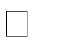 педагогической, методической	и	детскойлитературы;	Библиотека периодических		изданий;Демонстрационный, раздаточный материал для занятий.	Опыт работы педагогов.Документация	по содержанию работы в ДОУ (годовой план, тетрадь	протоколов педсоветов, работа по аттестации, результаты диагностики детей и педагогов, информация о состоянии работы по реализации программы).игрушки, муляжиОсуществление методической помощи педагогам;Организацияконсультаций, педсоветов, семинаров и других форм повышения педагогического мастерства;                                   Выставкадидактических	и методических материалов для организации работы с детьми по различным направлениямБиблиотека педагогической, методической	и	детскойлитературы;	Библиотекапериодических	изданий; Демонстрационный,раздаточный материал для занятий.Опыт работы педагогов. Документация						по содержанию			работы			в ДОУ	(годовой	план, тетрадь				протоколов педсоветов,		работа			по аттестации,				результаты диагностики					детей			и педагогов, информация о состоянии	работы			пореализации программы). игрушки, муляжи.Музыкальный залПроведение занятий Утренняя гимнастика;                          Развлечения, тематические,музыкальные	досуги;Театральные представления, праздники;Родительские собрания и прочие мероприятия для родителейШкаф	дляиспользуемых	муз. руководителем пособий, игрушек, атрибутовМузыкальный центр, пианино, интерактивная панель, интерактивный пол,	интерактивная песочница Театр	разных	видов, ширма        Демонстрационный, раздаточный материал длязанятийФизкультурный залПроведение занятий  Утренняя	гимнастика;Развлечения, тематические, физкультурные досуги.Спортивноеоборудование		для прыжков,	метания, лазания Шкафы для мелкого спортивного оборудованияДемонстрационный,раздаточный материал длязанятийКоридорыИнформационно- просветительская работа с сотрудниками ДОУ и родителями.Стенды для родителей, визитка ДОУ.             Стенды		для сотрудников (административные вести, охрана	труда,профсоюзные	вести,пожарная безопасность).Участок детского сада (игровые	площадки; физкультурная площадка)Прогулки, наблюдения; Игровая	деятельность;Самостоятельная двигательная деятельность,Физкультурное занятие на улице.Трудовая деятельностьна участке.Прогулки, наблюдения; Игровая	деятельность;Самостоятельная двигательная деятельность,Физкультурное занятие на улице.Трудовая деятельностьна участке.Групповые комнатыПроведение режимных моментов           Совместная	и самостоятельная деятельностьЗанятия в соответствии с	образовательной программойДетская	мебель	для практической деятельности;       Игровая мебель. Атрибуты для сюжетно- ролевых игр: «Семья»,«Гараж»,«Парикмахерская»,«Больница», «Магазин»   Центр	природы	и экспериментирования.         Центр	речевой активности   Центр	двигательной активности   Центр	музыкальной деятельности Центр	игры	(раннийвозраст)/центр  творческихигр (дошкольный возраст) Центр строительных игр (ранний	возраст)/центрстроительно- конструктивных	игр (дошкольный возраст)     Центр сенсорного развития	(ранний возраст)/центр логико- математического развития (дошкольный возраст)Центр изобразительной деятельности	(ранний возраст)/центр изобразительного творчестваСпальное помещениеДневной	сон; Гимнастика после сна               Самостоятельная деятельностьСпальная мебельСтол	воспитателя, методический		шкаф (полка)Приемная	комната (раздевалка)Информационно- просветительская работа с родителями.Информационные стенды для родителей.    Выставки	детскоготворчестваМедицинский кабинетОсмотр детей, консультации медсестры, врачей;                Консультативно- просветительская работа с родителями	исотрудниками ДОУИзолятор                     Процедурный	кабинетМедицинский кабинет